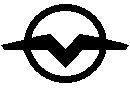 Открытое акционерное общество "Управляющая компания холдинга "МИНСКИЙ МОТОРНЫЙ ЗАВОД"Дизель Д-245.35Е5РУКОВОДСТВО ПО ЭКСПЛУАТАЦИИ245.35Е5-0000100 РЭ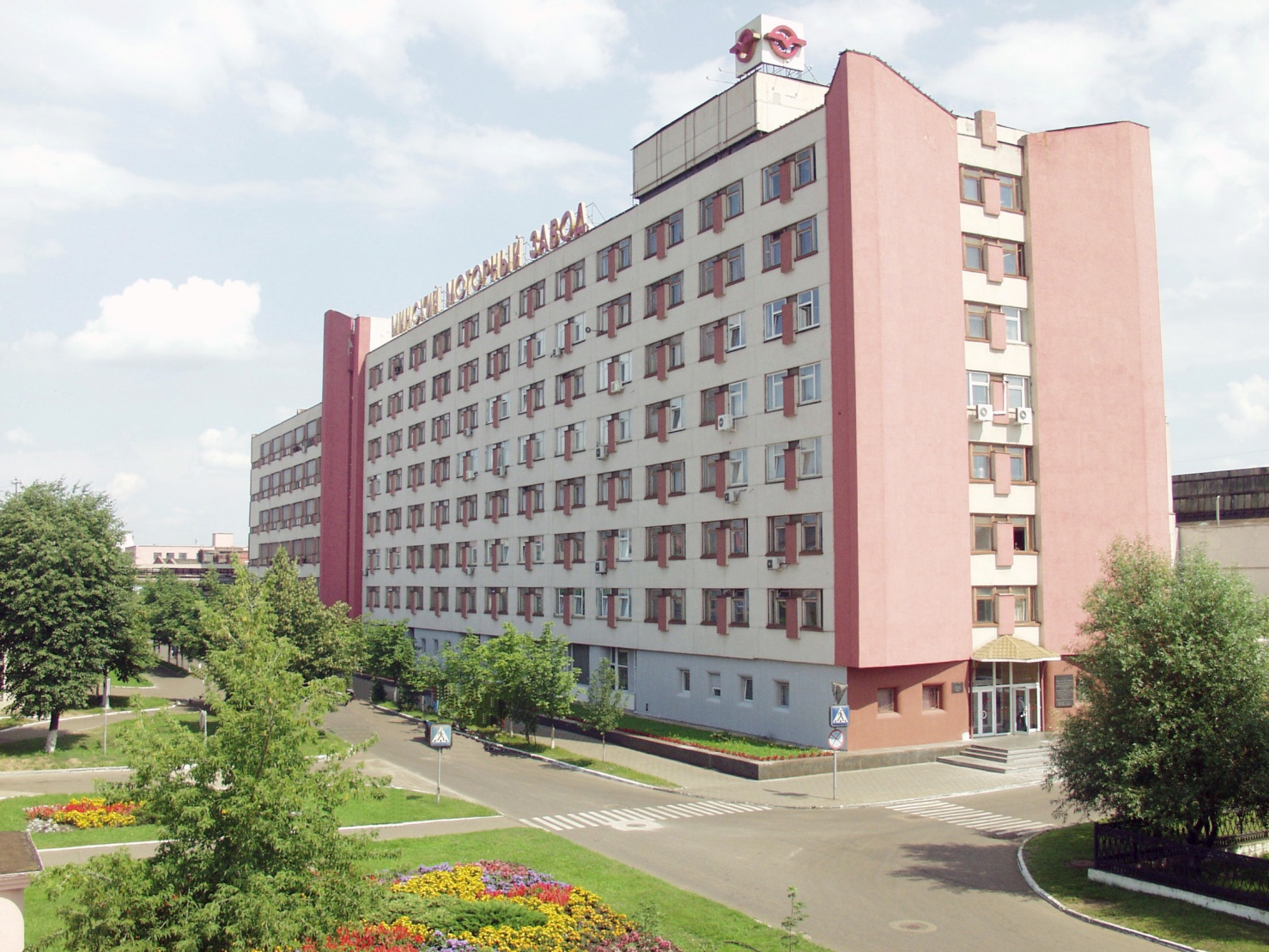 Минск 2016ОГЛАВЛЕНИЕ1 ОПИСАНИЕ И РАБОТА	41.1 Описание и работа дизеля	41.1.1 Назначение дизеля	41.1.2 Технические характеристики	61.1.3 Состав дизеля	81.1.4 Устройство и работа	121.1.5 Маркировка дизеля	131.1.6 Упаковка	141.2 Описание и работа составных частей дизеля, его механизмов, систем и устройств	151.2.1 Общие сведения	151.2.2 Описание и работа	161.2.3 Маркировка и пломбирование составных частей дизеля	452 ИСПОЛЬЗОВАНИЕ ПО НАЗНАЧЕНИЮ	462.1 Эксплуатационные ограничения	462.2 Подготовка дизеля к использованию	472.2.1 Меры безопасности при подготовке дизеля	472.2.2 Расконсервация дизеля, сборочных единиц и деталей	482.2.3 Доукомплектация дизеля	482.2.4 Органы управления и приборы контроля работы дизеля	492.2.5 Заправка системы охлаждения	492.2.6 Заправка топливом и маслом	502.2.7 Заправка бака реагентом	502.3 Использование дизеля	512.3.1 Действия персонала перед пуском дизеля	512.3.2 Пуск дизеля	512.3.3 Остановка дизеля	522.3.4 Эксплуатационная обкатка	522.3.5 Эксплуатация и обслуживание дизеля в зимних условиях	532.3.6 Возможные неисправности и методы их устранения	542.3.7 Меры безопасности при использовании дизеля по назначению	712.4 Действия в экстремальных условиях	713 ТЕХНИЧЕСКОЕ ОБСЛУЖИВАНИЕ	733.1 Техническое обслуживание дизеля	733.1.1 Общие указания	733.1.2 Меры безопасности	743.1.3 Порядок технического обслуживания	743.1.4 Проверка работоспособности дизеля	763.1.5 Консервация при постановке на хранения	773.2 Техническое обслуживание дизеля и его составных частей	793.2.1 Проверка уровня охлаждающей жидкости в системе охлаждения	793.2.2 Обслуживание системы охлаждения	793.2.3 Обслуживание системы смазки	793.2.4 Проверка уровня масла в картере дизеля	803.2.5 Замена масла в картере дизеля	813.2.6 Замена масляного фильтра	813.2.7 Замена фильтра тонкой очистки топлива	823.2.8 Заполнение топливной системы	833.2.9 Обслуживание воздухоочистителя	843.2.10 Проверка герметичности соединений воздухоочистителя и впускного тракта	853.2.11 Проверка зазора между клапанами и коромыслами	853.2.12 Обслуживание устройства топливоподачи и впрыска	863.2.13 Обслуживание генератора	873.2.14 Проверка состояния и замена ремня привода вспомогательных агрегатов	873.2.15 Проверка состояния стартера дизеля	903.2.16 Обслуживание турбокомпрессора	903.2.17 Обслуживание компрессора	913.2.18 Обслуживание подающего модуля	914 ТЕКУЩИЙ РЕМОНТ	924.1 Основные указания по разборке и сборке дизеля	924.1.1 Общие указания	924.1.2 Меры безопасности	934.2 Текущий ремонт составных частей	954.2.1 Основные указания по замене поршневых колец	964.2.2 Основные указания по притирке клапанов	974.2.3 Основные указания по разборке и сборке водяного насоса	984.2.4 Основные указания по разборке и сборке муфты сцепления	1005 ХРАНЕНИЕ	1016 ТРАНСПОРТИРОВАНИЕ	1027 УТИЛИЗАЦИЯ	103Приложение А	104Химмотологическая карта	104Приложение Б	108Ведомость ЗИП (ЗИ)	108Приложение В	109Размерные группы гильз цилиндров и поршней	109Номинальные размеры коренных и шатунных шеек коленчатого вала	109Приложение Г	110Регулировочные параметры дизеля	110Приложение Д	111Синхронизация импульсных колес коленчатого вала и вала привода ТНВД СP3.3	111Приложение Е	118Идентификация неисправностей дизеля и турбокомпрессора	118Приложение Ж	119Таблица блинк-кодов	120Приложение И	148Схема строповки дизеля	148Настоящее руководство по эксплуатации предназначено для водителей автотранспортных средств, на которых устанавливается дизель Д-245.35Е5, а также персонала технических центров и ремонтных мастерских, в компетенцию которых входит техническое обслуживание и ремонт указанных дизелей. Руководство по эксплуатации содержит краткое техническое описание, правила эксплуатации и технического обслуживания дизелей.К эксплуатации и обслуживанию дизелей допускаются лица, прошедшие специальную подготовку и ознакомившиеся с настоящим руководством по эксплуатации.Операции по текущему ремонту дизелей и их узлов могут выполнять слесари, знающие устройство, принцип действия дизелей, имеющие общетехническую подготовку по программе обучения слесарей 3-4-го разрядов.Операции по диагностике и техническому обслуживанию топливной системы «Common Rail» должны выполняться специально подготовленными специалистами с использованием специализированного диагностического оборудования. Конструкция дизелей рассчитана на длительную работу без капитального ремонта при условии соблюдения правил эксплуатации, хранения и своевременного технического обслуживания, изложенных в настоящем руководстве.Отработавшие газы дизеля содержат вредные для здоровья человека вещества (оксид азота, оксиды углерода, углеводороды, твердые частицы). В конструкции дизелей использованы технические решения, позволяющие снизить влияние выбросов вредных веществ на здоровье человека и окружающую среду, поэтому несанкционированное вмешательство в конструкцию дизелей, нарушение заводских регулировок и периодичности технического обслуживания категорически запрещено. 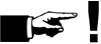 В связи с постоянным совершенствованием дизелей в конструкции отдельных сборочных единиц и деталей могут быть внесены изменения, не отраженные в настоящем руководстве по эксплуатации.При не соблюдении потребителем правил и условий эксплуатации, технического обслуживания, транспортирования и хранения, изложенных в настоящем руководстве по эксплуатации, нарушении сохранности заводских пломб, а также в случае использования при техническом обслуживании и текущем ремонте расходных материалов (горюче-смазочных материалов, деталей и сборочных единиц) от производителей не предусмотренных к использованию конструкторской документацией ОАО «УКХ «ММЗ», внесении изменений в конструкцию двигателя, гарантии на двигатель не сохраняются.В случае проведения ремонтно-восстановительных работ Владельцем или третьим лицом при выходе из строя в гарантийный период двигателя и (или) его составных частей без привлечения к работам специалистов завода или уполномоченного дилерского центра,- гарантия на двигатель и его составные части не сохраняется.1 ОПИСАНИЕ И РАБОТА1.1 Описание и работа дизеля1.1.1 Назначение дизеляНазначение, область применения и условия эксплуатации дизелей представлены в таблице 1.Таблица 1*- при эксплуатации дизеля в условиях температуры окружающей среды ниже -25ºС корпус фильтра грубой очистки топлива должен быть укомплектован подогревателем подводимого топлива.	1.1.2 Технические характеристикиТаблица 2 - Информационные свойства, характеристики и эксплуатационные параметры дизеляТаблица 3 - Контролируемые параметры дизелейПримечание: 1. * Параметры, указанные в таблице 3, обеспечиваются при температуре топлива на входе в топливный насос высокого давления от 33 ºС до 38 ºС и исходных  атмосферных условиях:общее атмосферное давление – 100 кПа;давление водяных паров –1 кПа;температура - 25 ºС;2. Параметры рассчитываются по формулам ГОСТ 14846, значения параметров приводятся к исходным атмосферным условиям на основании Правил ЕЭК ООН № 24.Таблица 4 - Средства измерения для определения контролируемых параметров1.1.3 Состав дизеляДизель состоит из деталей, сборочных единиц и комплектов.Таблица 5 - Состав основных сборочных единицВедомость ЗИП дизелей – в приложении Б настоящего руководства (таблица Б.1).Таблица 6 - Состав основных отличительных особенностей в комплектации модификаций дизелей* - Устанавливается потребителем.Продолжение таблицы 6 Производитель НЕ НЕСЕТ ОТВЕТСТВЕННОСТЬ по исполнению гарантийных обязательств, в случае применения фильтров иных производителей.Общий вид дизеля Д-245.35Е5 представлен на рисунке 1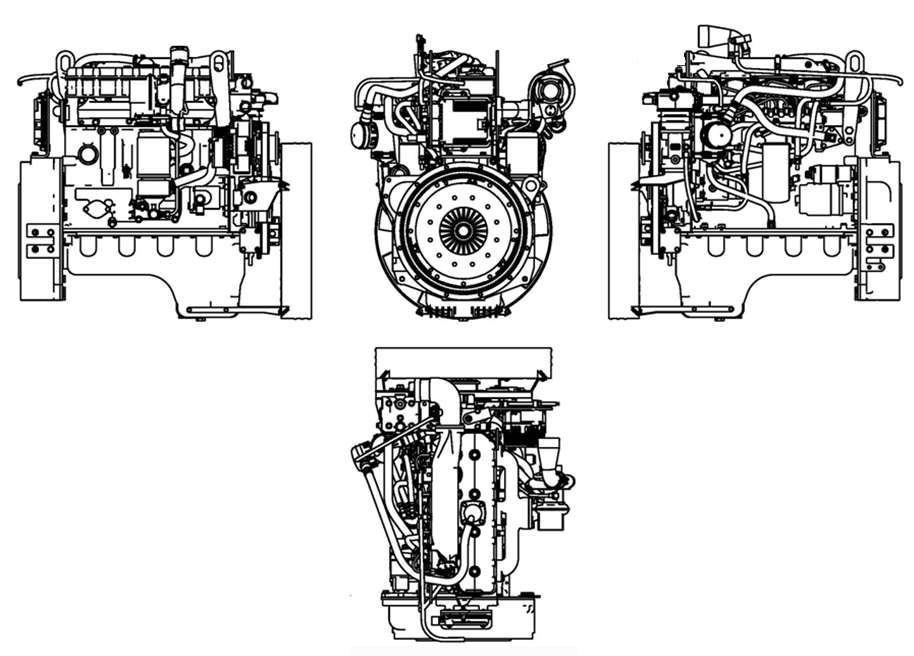 Рисунок 1 – Общий вид дизеля Д-245.35Е5 1.1.4 Устройство и работаОбщие сведенияДизель Д-245.35Е5 и их модификации представляет собой 4-х тактный поршневой четырехцилиндровый двигатель внутреннего сгорания с рядным вертикальным расположением цилиндров, непосредственным впрыском дизельного топлива и воспламенением от сжатия.Основными сборочными единицами дизеля являются: блок цилиндров, головка цилиндров, поршни, шатуны, коленчатый вал и маховик.Для обеспечения высоких технико-экономических показателей дизеля в системе впуска применен турбонаддув с промежуточным охлаждением наддувочного воздуха.Использование в устройстве наддува турбокомпрессора с регулируемым давлением наддува позволяет иметь на дизеле улучшенную приемистость, обеспеченную повышенными значениями крутящего момента при низких значениях частоты вращения коленчатого вала.На дизелях, оснащенных аккумуляторной топливной системой с электронным управлением впрыска, повышается эксплуатационная топливная экономичность за счет оптимизации рабочего процесса и минимизации переходных процессов при изменении скоростного и нагрузочного режимов. С целью достижения показателей по содержанию вредных веществ в отработавших газах, соответствующих экологическим нормам Euro 5. При установке на техническое средство двигатель оснащается устройством последующей обработки отработавших газов, основанных на технологии селективной каталитической нейтрализации обработавших газов (SCR) Управление устройством последующей обработки отработавших газов осуществляет блок электронного управления, встроенный в подающий модуль (насос подачи мочевины) и взаимодействующий с ЭБУ системы Common Rail по CAN-сигналу. На двигателе Д-245.35Е5 контроль за обеспечением уровня содержания вредных веществ в отработавших газах обеспечивает система бортовой диагностики (БД).Для обеспечения уверенного пуска в условиях низких температур окружающей среды в головке цилиндров дизеля установлены свечи накаливания, а устанавливаемый на дизелях жидкостно-масляный теплообменник обеспечивает скорейшее достижение оптимальной температуры масла в системе смазки дизеля и поддержание ее на необходимом уровне в процессе работы.Принцип действия дизеля и взаимодействие составных частейПринципом действия дизеля, как и любого двигателя внутреннего сгорания, является преобразование тепловой энергии топлива, сгорающего в цилиндре, в механическую энергию.При ходе поршня вниз на такте всасывания через открытый впускной клапан в цилиндр поступает заряд воздуха. После закрытия впускного клапана и движении поршня вверх происходит сжатие воздуха. При этом температура воздуха резко возрастает. В конце такта сжатия в цилиндр через форсунку под большим давлением впрыскивается топливо. При впрыскивании топливо мелко распыливается, перемешивается с горячим воздухом в цилиндре и испаряется, образуя топливовоздушную смесь. Воспламенение смеси при работе дизеля осуществляется в результате сжатия воздуха до температуры самовоспламенения смеси. Впрыск топлива осуществляется форсунками с быстродействующими электромагнитными клапанами. Момент начала и продолжительность впрыскивания определяются моментом и продолжительностью подачи напряжения на электромагнит клапана электронным блоком системы электронного управления работой двигателя. Сгорание топливовоздушной смеси происходит в тот момент, когда поршень начинает движение вниз.После сгорания топливовоздушной смеси следует процесс расширения и очистка цилиндра от продуктов сгорания через выпускной клапан.Согласованным открытием и закрытием впускных и выпускных клапанов управляет механизм газораспределения.С началом работы на дизелях Д-245Е5 приводится в действие турбокомпрессор за счет использования энергии выпускных газов.Пуск дизеля производится путем придания вращения коленчатому валу электростартером через маховик, установленный на фланце коленчатого вала.Привод насоса шестеренного осуществляется зубчатой передачей распределительного механизма. Привод генератора, компрессора и водяного насоса осуществляется ремнем от шкива, установленного на носке коленчатого вала. Для Д-245.35Е5 – поликлиновой ремень.Съем вырабатываемой дизелем энергии (мощности) для привода транспортного средства, на которое он установлен, производится с маховика через сцепление.Инструмент и принадлежностиДля обеспечения регламентных работ по проверке и регулировке зазора между бойком коромысла и торцом клапана, выполняемых при техническом обслуживании и ремонте, в ЗИП двигателя прикладывается инструмент согласно перечню таблицы Б.1 Приложения Б.1.1.5 Маркировка дизеляНа фирменной табличке каждого дизеля, закрепленной на блоке цилиндров, указаны:-наименование изготовителя и его товарный знак;-модель (модификация) дизеля;-порядковый производственный номер дизеля;-надпись «Сделано в Беларуси».	На блоке цилиндров указан порядковый производственный номер, идентичный порядковому производственному номеру, указанному на фирменной табличке. Дизель, получивший официальное утверждение типа по Правилам ЕЭК ООН, имеет знаки официального утверждения типа.Дизель, на который выданы национальные сертификаты соответствия РБ или стран СНГ, имеет знаки соответствия Национальной системы сертификации стран, выдавших сертификат.Знаки официального утверждения типа могут быть расположены рядом с фирменной табличкой или на фирменной табличке, а знак соответствия - на фирменной табличке.Транспортная маркировка дизеля выполняется в соответствии с ГОСТ 14192.Способ маркировки обеспечивает ее сохранность на период транспортирования, хранения и эксплуатации дизелей.1.1.6 УпаковкаПри транспортировании дизелей в закрытых вагонах, контейнерах или автомашинах дизели устанавливаются на подставки по чертежам завода- изготовителя дизелей. При транспортировании дизелей в открытом транспорте (автомобильном, железнодорожном) дизели упаковываются в мешки из полиэтиленовой пленки по ГОСТ10354 и устанавливаются на подставки.Дизели, поставляемые в районы с тропическим климатом в железнодорожных вагонах, упаковываются в мешки из полиэтиленовой пленки и деревянные ящики по документации изготовителя; при транспортировании в контейнерах – в мешки из полиэтиленовой пленки.1.2 Описание и работа составных частей дизеля, его механизмов, систем и устройств1.2.1 Общие сведенияДизель представляет собой сложный агрегат, состоящий из ряда отдельных механизмов, систем и устройств. Таблица 7 - Структура дизеля1.2.2 Описание и работаБлок цилиндровБлок цилиндров является основной корпусной деталью дизеля и представляет собой жесткую чугунную отливку. В вертикальных расточках блока установлены четыре съемные гильзы, изготовленные из специального чугуна.Гильза устанавливается в блок цилиндров по двум центрирующим поясам: верхнему и нижнему. В верхнем поясе гильза закрепляется буртом, в нижнем - уплотняется двумя резиновыми кольцами, размещенными в канавках блока цилиндров.Гильзы по внутреннему диаметру сортируются на три размерные группы: большая (Б), средняя (С) и малая (М). Маркировка группы наносится на заходном конусе гильзы. Размеры гильз приведены в таблице В.1 (Приложение В). На дизеле устанавливаются гильзы одной размерной группы.Между стенками блока цилиндров и гильзами циркулирует охлаждающая жидкость.Торцовые стенки и поперечные перегородки блока цилиндров в нижней части имеют приливы, предназначенные для образования опор коленчатого вала. На эти приливы установлены крышки. Приливы вместе с крышками образуют постели для коренных подшипников. Постели под вкладыши коренных подшипников расточены с одной установки в сборе с крышками коренных подшипников, поэтому менять крышки местами нельзя.Блок цилиндров имеет продольный масляный канал, от которого по поперечным каналам масло поступает к коренным подшипникам коленчатого вала и подшипникам распределительного вала.Конструкцией блока цилиндров дизелей предусмотрены пять подшипников распределительного вала.В верхней части второй и четвертой опор коленчатого вала установлены форсунки, которые служат для охлаждения поршней струей масла.На наружных поверхностях блока цилиндров имеются обработанные привалочные плоскости для крепления головки блока, масляного фильтра, масляного картера, водяного насоса, фильтров грубой и тонкой очистки топлива, щита распределения и листа заднего.Головка цилиндровГоловка цилиндров представляет собой чугунную отливку, во внутренних полостях которой имеются впускные и выпускные каналы, закрываемые клапанами. Впускные каналы - с винтовым профилем. Для обеспечения отвода тепла головка цилиндров имеет внутренние полости, в которых циркулирует охлаждающая жидкость.Головка цилиндров имеет вставные седла клапанов, изготовленные из жаропрочного и износостойкого сплава. На головке цилиндров сверху устанавливаются стойки, ось коромысел с коромыслами, крышка головки, впускной коллектор и колпак крышки, закрывающий клапанный механизм. С левой стороны (со стороны топливного насоса) в головке установлены четыре форсунки и четыре свечи накаливания, а с правой стороны к головке крепится выпускной коллектор. Для уплотнения разъема между головкой и блоком цилиндров установлена многослойная металлическая прокладка. Кривошипно-шатунный механизмОсновными деталями кривошипно-шатунного механизма являются: коленчатый вал, поршни с поршневыми кольцами и пальцами, шатуны, коренные и шатунные подшипники, маховик.Коленчатый вал - стальной, имеет пять коренных и четыре шатунные шейки. Осевое усилие коленчатого вала воспринимается четырьмя биметаллическими полукольцами. Полукольца устанавливаются в расточках блока цилиндров и крышке пятого коренного подшипника. Для уменьшения нагрузок на коренные подшипники от сил инерции на первой, четвертой, пятой и восьмой щеках коленчатого вала устанавливаются противовесы. Спереди и сзади коленчатый вал уплотняется манжетами. На передний конец вала устанавливаются шестерня привода газораспределения (шестерня коленчатого вала), шестерня привода масляного насоса, шкив привода водяного насоса и генератора. На задний фланец вала крепится маховик.Коленчатый вал может изготавливаться и устанавливаться на дизель двух производственных размеров (номиналов). Коленчатый вал, шатунные и коренные шейки которого изготовлены по размеру второго номинала, имеет на первой щеке дополнительную маркировку (таблица В.2 приложения В).Поршень изготавливается из алюминиевого сплава. В днище поршня выполнена камера сгорания. Камера сгорания смещена относительно оси поршня. В верхней части поршень имеет три канавки - в первые две устанавливаются компрессионные кольца, в третью - маслосъемное кольцо. Под канавку верхнего компрессионного кольца залита вставка из специального чугуна. В бобышках поршня расточены отверстия под поршневой палец. Размеры поршней приведены в таблице В.1 (Приложение В). На поверхности юбки поршня выполнен микрорельеф, способствующий удержанию масляной пленки в зоне трения, исключающий тем самым граничное трение. Поршневые кольца изготовлены из чугуна. Верхнее компрессионное кольцо выполнено из высокопрочного чугуна, в сечении имеет форму равнобокой трапеции. Второе компрессионное кольцо - конусное. На торцовой поверхности у замка компрессионные кольца имеют маркировку «Верх» («ТОР»). Маслосъемное кольцо коробчатого типа с пружинным расширителем.Поршневой палец - полый, изготовлен из хромоникелевой стали. Осевое перемещение пальца в бобышках поршня ограничивается стопорными кольцами.Шатун - стальной, двутаврового сечения. В верхнюю головку его запрессована втулка. Для смазки поршневого пальца в верхней головке шатуна и втулке имеются отверстия.Расточка постели в нижней головке шатуна под вкладыши производится в сборе с крышкой. Поэтому менять крышки шатунов не допускается. Шатун и крышка имеют одинаковые номера, набитые на их поверхностях. Кроме того, шатуны имеют весовые группы по массе верхней и нижней головок. Обозначение группы по массе наносится на торцовой поверхности верхней головки шатуна. На дизеле должны быть установлены шатуны одной группы.Вкладыши коренных и шатунных подшипников коленчатого вала – из биметаллической полосы. На дизелях используются вкладыши коренных и шатунных подшипников двух размеров в соответствии с номиналом шеек коленчатого вала. Для ремонта дизеля предусмотрены также четыре ремонтных размера вкладышей.Маховик изготовлен из чугуна, крепится к фланцу коленчатого вала болтами. На маховик напрессован стальной зубчатый венец.Механизм газораспределенияРаспределительный механизм состоит из распределительного вала, впускных и выпускных клапанов, а также деталей их установки и привода: толкателей, штанг, коромысел, регулировочных винтов с гайками, тарелок с сухарями, пружин, стоек и оси коромысел.Распределительный вал – пятиопорный, приводится в действие от коленчатого вала через шестерни распределения. Подшипниками распределительного вала служат пять втулок, запрессованных в расточки блока. Передняя втулка (со стороны вентилятора) из специального алюминиевого сплава имеет упорный бурт, удерживающий распределительный вал от осевого перемещения, остальные втулки из чугуна СЧ25.Толкатели – стальные. Рабочая поверхность тарелки толкателя наплавлена отбеленным чугуном и имеет сферическую поверхность большого радиуса (). В результате того, что кулачки распределительного вала изготовлены с небольшим наклоном, толкатели в процессе работы совершают вращательное движение.Штанги толкателей изготовлены из стального прутка. Сферическая часть, входящая внутрь толкателя, и чашка штанги закалены.Коромысла клапанов - стальные, качаются на оси, установленной на четырех стойках. Крайние стойки - повышенной жесткости. Ось коромысел полая, имеет восемь радиальных отверстий для подвода масла к коромыслам. Перемещение коромысел вдоль оси ограничивается распорными пружинами.Выпускные клапаны изготовлены из жаропрочной стали. Клапаны перемещаются в направляющих втулках, запрессованных в головку цилиндров. Каждый клапан закрывается под действием двух пружин: наружной и внутренней, которые воздействуют на клапан через тарелку и сухари.Уплотнительные манжеты, установленные на направляющие втулки клапанов, исключают попадание масла в цилиндры дизеля и выпускной коллектор через зазоры между стержнями клапанов и направляющими втулками.Обеспечение синхронизации задающих сигналов частот вращения коленчатого и распределительного валов, поступающих в блок электронного управления топливоподачей, и согласованных с работой механизма газораспределения достигается установкой шестерен распределения по меткам в соответствии с рисунком 2.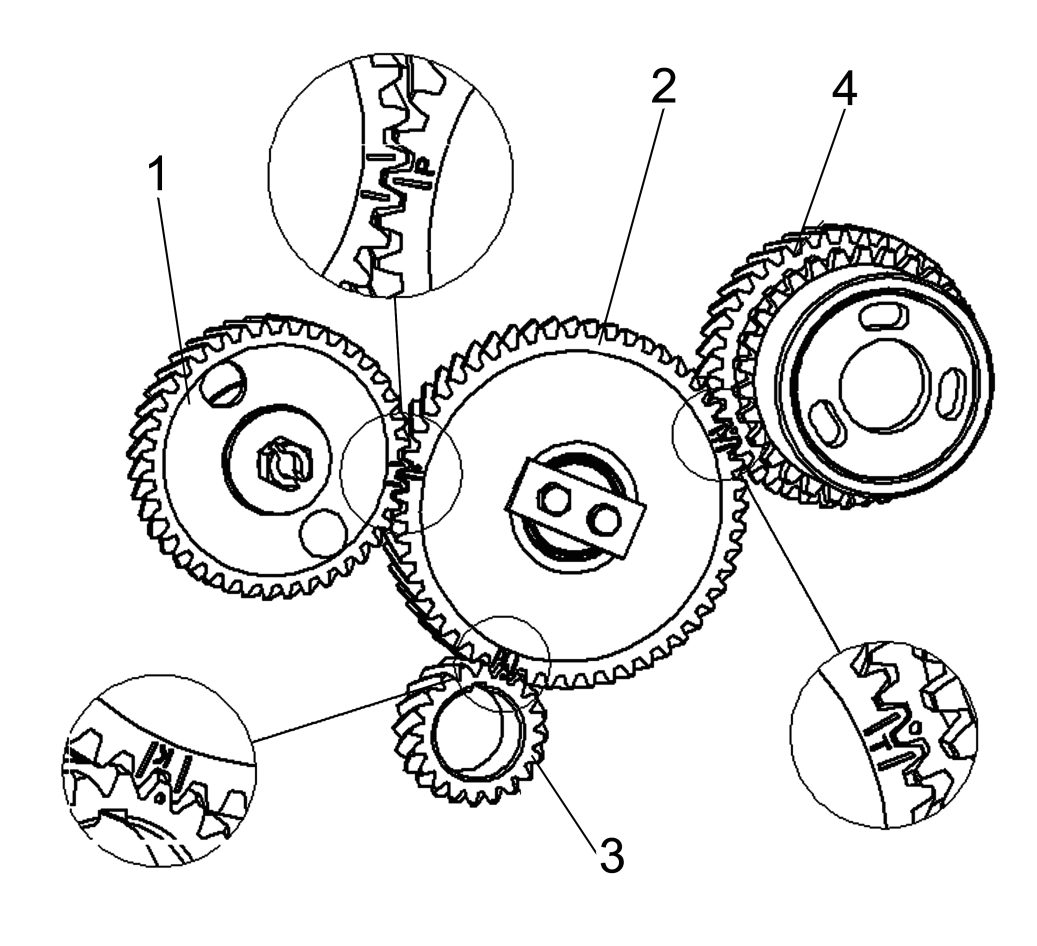 1 - шестерня распределительного вала; 2 - промежуточная шестерня; 3 - шестерня коленчатого вала; 4 – шестерня привода редуктора ТНВД.Рисунок 2 - Схема установки шестерен распределения.Система смазкиСистема смазки дизеля, в соответствии с рисунком 3 комбинированная: часть деталей смазывается под давлением, часть - разбрызгиванием.Подшипники коленчатого и распределительного валов, втулка промежуточной шестерни, механизм привода клапанов (коромыслы) и подшипник вала турбокомпрессора смазываются под давлением от масляного насоса. Гильзы, поршни, поршневые пальцы, штанги, толкатели, кулачки распределительного вала и шестерни привода топливного насоса смазываются разбрызгиванием.Масляный насос системы смазки – шестеренного типа, односекционный, крепится болтами к крышке первого коренного подшипника. Привод масляного насоса осуществляется от шестерни, установленной на коленчатом валу.Схема сиcтемы смазки дизеля с жидкостно-маслянным теплообменником (ЖМТ) изображена на рисунке 3.Масляный насос 9 через маслоприемник 8 забирает масло из масляного картера 1 и по каналам в блоке цилиндров и каналам корпуса масляного фильтра подает в жидкостно-масляный теплообменник 10, а затем в полнопоточный масляный фильтр 12, в котором оно очищается от посторонних примесей, продуктов износа и от продуктов разложения масла вследствие нагрева и окисления.Из масляного фильтра очищенное масло поступает в масляную магистраль дизеля.Перепускные (редукционные) клапаны установлены:- в корпусе жидкостно-масляного теплообменника - 11 (значение давления срабатывания – 0,13…0,17МПа);- в масляном фильтре-13 (значение давления срабатывания – 0, 0,13…0,17МПа).При пуске дизеля на холодном масле, когда сопротивление прохождению масла в жидкостно-масляном теплообменние превышает значение давления срабатывания перепускного клапана, клапан открывается и масло, минуя жидкостно-масляный теплообменник, поступает в масляный фильтр, а при сопротивлении масляного фильтра 0,13…0,17 МПа открывается перепускной клапан фильтра и масло, минуя масляный фильтр, поступает в масляную магистраль. Перепускные клапаны нерегулируемые.В корпусе фильтра встроен предохранительный регулируемый клапан 14, предназначенный для поддержания давления масла в главной масляной магистрали 0,25...0,35 МПа. Избыточное масло сливается через клапан в картер дизеля.В случае чрезмерного засорения фильтровальной бумаги, когда сопротивление масляного фильтра становится выше 0,13...0,17 МПа, перепускной клапан масляного фильтра также открывается, и масло, минуя масляный фильтр, поступает в масляную магистраль. 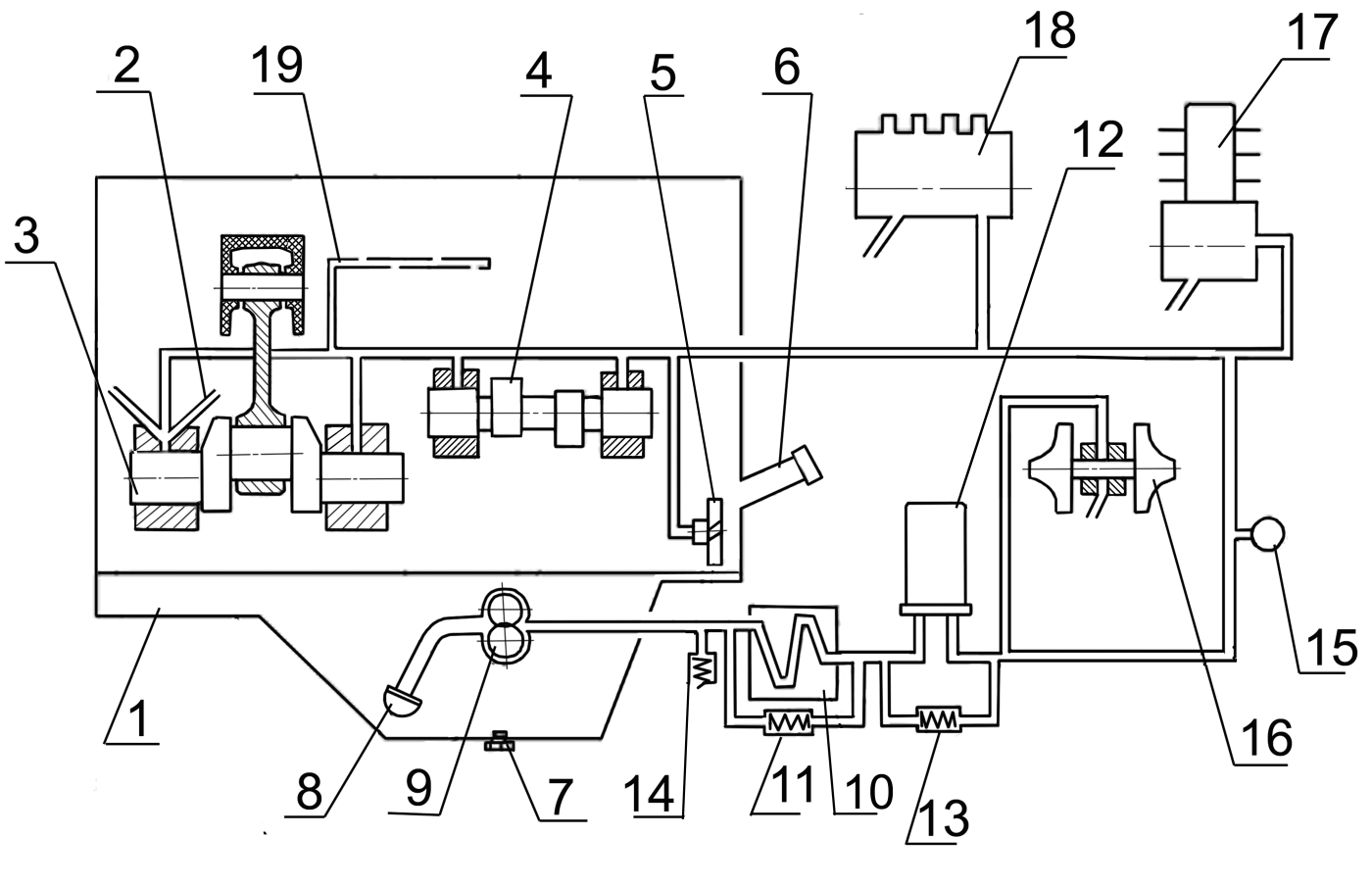 1 – картер масляный; 2 – форсунки охлаждения поршней; 3 – вал коленчатый; 
4 – вал распределительный; 5 – шестерня промежуточная; 6 – горловина маслозаливная; 
7 – пробка масляного картера; 8 – маслоприемник; 9 – насос масляный; 10 – жидкостно-масляный теплообменник (ЖМТ); 11 – клапан перепускной; 12 – фильтр масляный; 
13 – клапан перепускной; 14 – клапан предохранительный; 15 – датчик давления; 
16 – турбокомпрессор; 17 – компрессор; 18 - топливный насос высокого давления; 
19 – масляный канал оси коромысел.Рисунок 3 – Схема системы смазки дизеля (с ЖМТ)Из главной магистрали дизеля по каналам в блоке цилиндров масло поступает ко всем коренным подшипникам коленчатого и шейкам распределительного валов. От коренных подшипников по каналам в коленчатом вале масло поступает ко всем шатунным подшипникам. От первого коренного подшипника масло по специальным каналам поступает к втулке промежуточной шестерни.Детали клапанного механизма смазываются маслом, поступающим от заднего подшипника распределительного вала по каналам в блоке, головке цилиндров, сверлению в IV стойке коромысел во внутреннюю полость оси коромысел и через отверстие к втулке коромысла, от которой по каналу идет на регулировочный винт и штангу.К компрессору масло поступает из главной магистрали по сверлениям в блоке цилиндров и специальному маслопроводу. Из компрессора масло сливается в картер дизеля.Масло к подшипниковому узлу турбокомпрессора поступает по трубке, подключенной на выходе из корпуса масляного фильтра. Из подшипникового узла турбокомпрессора масло по трубке отводится в масляный картер.Система питанияСистема питания состоит из: - устройства топливоподачи и впрыска; - устройства электронного управления работой двигателя.Система питания имеет электронное регулирование.Устройство топливоподачи и впрыскаУстройство топливоподачи и впрыска состоит из контуров низкого и высокого давления.В контур низкого давления входят топливопроводы и система подготовки топлива. Система подготовки топлива состоит из ручного топливоподкачивающего насоса 3 (Рисунок 4), фильтра предварительной очистки топлива с влагоотделителем 2, топливоподкачивающего насоса 2 (Рисунок 5), прифланцованного к топливному насосу высокого давления, напорного топливопровода с датчиком температуры и давления топлива 9 (Рисунок 4) на трассе топливопровода, фильтра тонкой очистки топлива 6, топливопроводов отвода излишков топлива от форсунок и аккумулятора топлива под высоким давлением. В качестве дополнительного устройства в контур низкого давления входит подогреватель топлива 11.Контур высокого давления состоит из топливного насоса высокого давления 4 с электромагнитным регулятором давления и защитным клапаном, аккумулятора топлива под высоким давлением 7 с датчиком высокого давления топлива 8 и клапаном ограничения давления 14, форсунок с электромагнитным управлением 13, топливопроводов высокого давления. ТРАВМООПАСНО. Категорически запрещается производить замену топливопроводов высокого давления на топливопроводы, отличные от оригинальных.Создание давления и непосредственный впрыск в аккумуляторной системе полностью разделены. Высокое давление в топливной системе создается независимо от частоты вращения коленчатого вала двигателя и количества впрыскиваемого топлива. Топливо, готовое для впрыска, находится под высоким давлением в аккумуляторе. Количество впрыскиваемого топлива (цикловая подача) определяется действиями водителя, а угол опережения и давление впрыска определяются электронным блоком управления (ЭБУ) на основе программируемых алгоритмов характеристик, хранящихся в памяти микропроцессора. Выходное отверстие обратки должно находится в нижней точке (ниже уровня топлива).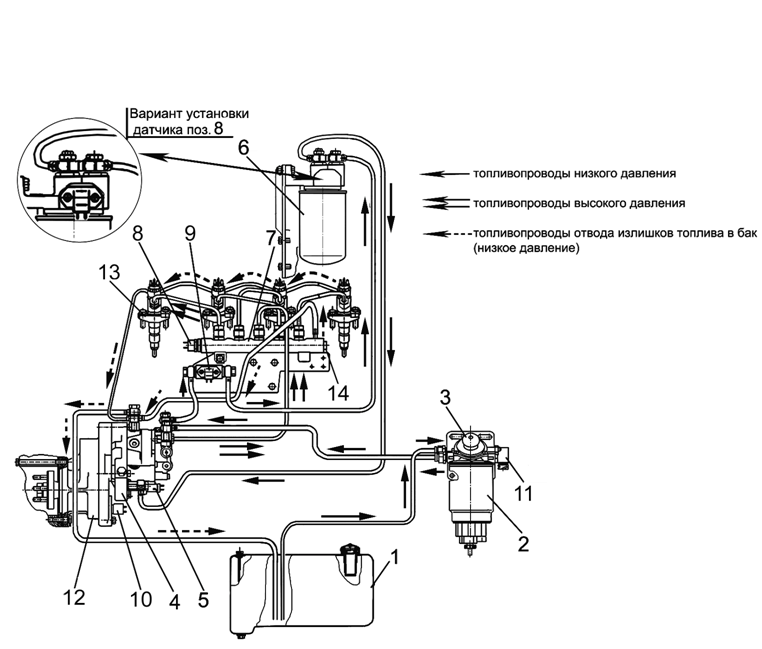 1 - топливный бак; 2 – фильтр предварительной очистки топлива; 3- ручной топливоподкачивающий насос; 4 – топливный насос высокого давления СР3.3; 5 – регулятор давления, 
6 – фильтр тонкой очистки топлива 7 – аккумулятор топлива под высоким давлением;
8 – датчик высокого давления топлива; 9 – датчик температуры и давления топлива; 
10– датчик частоты вращения распределительного вала; 11– подогреватель топлива; 
12 – редуктор привода ТНВД; 13 – форсунка; 14 – клапан ограничения давления.Рисунок 4 – Схема устройства топливоподачи и впрыска Топливный насос высокого давления СР3.3На дизелях Д-245.35Е5 устанавливаются топливные насосы высокого давления СP3.3 (Рисунок 5).Топливный насос высокого давления (ТНВД) предназначен для создания резерва топлива, поддержания и регулирования давления в топливном аккумуляторе. На корпусе ТНВД закреплены топливоподкачивающий насос 2, имеющий привод от вала 9, и регулятор давления 3.В корпусе ТНВД радиально с интервалом угла 120° расположены три плунжера 5, а на валу привода 3 эксцентрично установлен ротор кулачковый 4 (кулачки расположены через 120° по окружности ротора). Вал привода ТНВД с кулачковым ротором имеет шестеренный привод от редуктора, входной вал которого через полумуфту привода находится в кинематической связи с коленчатым валом дизеля через шестерни распределения. Топливо, прошедшее топливный фильтр грубой очистки с влагоотделителем, подается под давлением 0,8...0,9 МПа топливоподкачивающим насосом через фильтр тонкой очистки топлива к приемному штуцеру ТНВД.Смазка и охлаждение деталей ТНВД осуществляется дизельным топливом, поступающим в ТНВД.Под воздействием созданного давления подкачки защитный клапан 2 открывает доступ топливу через подводящий канал 6 в надплунжерные пространства.Набегающий кулачок ротора перемещает плунжер вверх, при этом входное отверстие впускного канала перекрывается и при дальнейшем подъеме плунжера топливо сжимается в надплунжерном пространстве.Когда возрастающее давление достигнет уровня, соответствующего тому, что поддерживается в аккумуляторе высокого давления, открывается выпускной клапан 7. Сжатое топливо поступает в контур высокого давления.Плунжер подает топливо до тех пор, пока не достигнет ВМТ (ход подачи). Затем давление падает, выпускной клапан закрывается. Плунжер начинает движение вниз. За один оборот вала каждый (из трех) плунжер совершает один насосный ход.Так как ТНВД рассчитан на большую величину подачи, то на холостом ходу и при частичных нагрузках возникает избыток сжатого топлива, которое через шариковый клапан 9 регулятора давления 8 и магистраль обратного слива возвращается в топливный бак.Регулятор давления устанавливает величину давления в аккумуляторе высокого давления в зависимости от нагрузки на двигатель, частоты вращения и теплового состояния двигателя.При слишком высоком давлении в аккумуляторе клапан открывается, и часть топлива из аккумулятора отводится через магистраль обратного слива назад к топливному баку.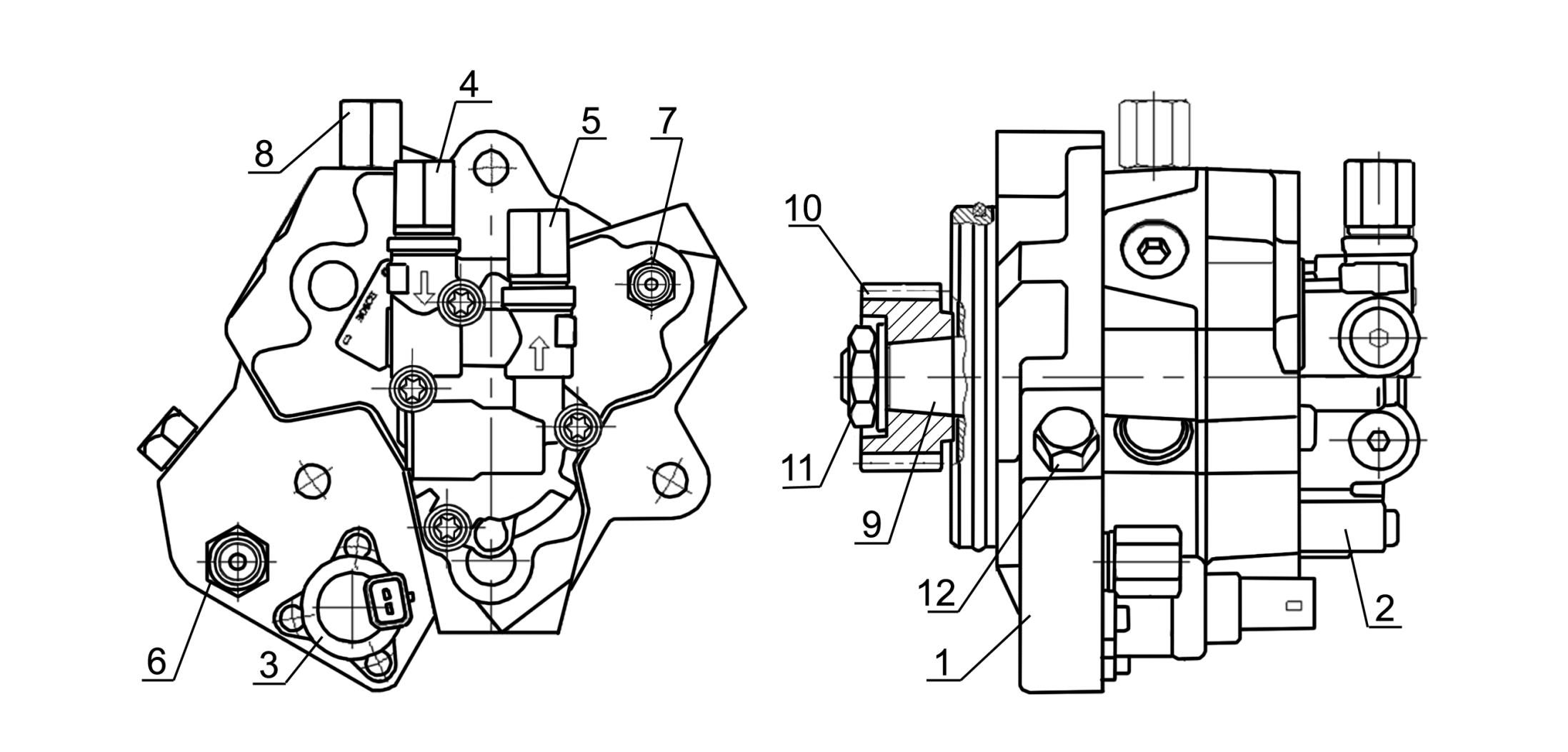 1 – топливный насос высокого давления; 2 – топливоподкачивающий насос; 3 – регулятор давления; 4 – штуцер подвода топлива от фильтра грубой очистки топлива; 5 – штуцер отвода топлива к топливному фильтру тонкой очистки; 6 – штуцер подвода топлива от топливного фильтра тонкой очистки; 7 – штуцер отвода топлива к аккумулятору топлива; 8 – штуцер отвода топлива в бак; 9 – вал привода; 10 – шестерня привода; 11 – гайка; 12 - защитный клапан с дроссельным отверстием.Рисунок 5 – Топливный насос высокого давления СР 3.3Топливоподкачивающий насосТопливоподкачивающий насос – шестеренного типа. Насос интегрирован в корпус ТНВД и имеет совместный с ним шестеренный приводОсновными элементами шестеренного насоса являются два шестеренных колеса, которые находятся в зацеплении между собой, посредством чего топливо «захватывается» в камеру, образующуюся между зубьями шестерен и стенкой корпуса насоса, и направляется к выходу на стороне нагнетания.Каналы в корпусе насоса расположены таким образом, что при опорожнении системы в полости расположения насосных зубчатых колес всегда остается топливо, благодаря чему при очередном пуске топливо будет гарантированно всосано из бака.Шестеренчатый насос не требует технического обслуживания.Конструктивное исполнение насоса обеспечивает достаточную подачу топлива даже на пусковых оборотах двигателя, обеспечивая тем самым надежный пуск.Аккумулятор топлива под высоким давлениемАккумулятор топлива под высоким давлением (Rail) является объемным накопителем топлива под высоким давлением.Одновременно аккумулятор сглаживает колебания давления, которые возникают из-за пульсирующей подачи топлива от ТНВД, а также из-за работы форсунок во время впрыскивания за счет не синхронности импульсов давления доз топлива, поступающих от ТНВД и расходуемых через форсунки, а также за счет многократного превышения массы топлива, находящегося в аккумуляторе и играющего роль демпфера для импульсов давления малых доз топлива, поступающих и расходуемых.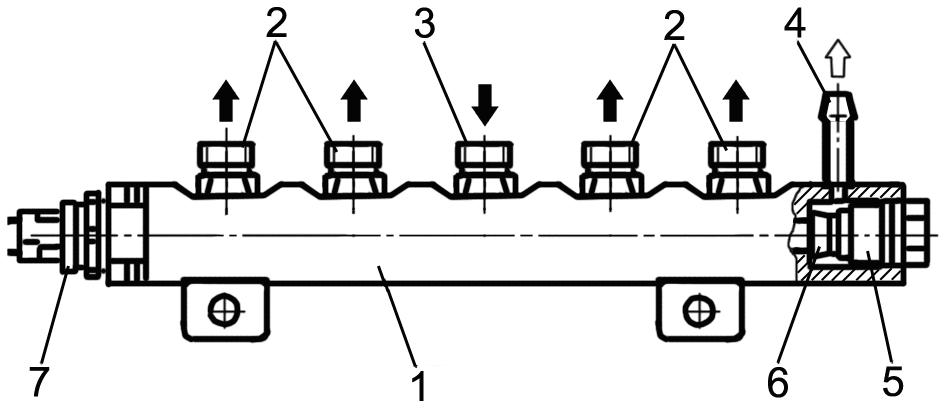 1 – аккумулятор топлива под высоким давлением; 2 – штуцеры отводящие; 3 – штуцер подводящий; 4 – штуцер обратного слива; 5 – клапан ограничения давления; 6 – запорный конус сердечника клапана; 7 – датчик давления топлива.Рисунок 6 – Аккумулятор топлива под высоким давлениемАккумулятор 1 в общем виде имеет форму трубы, в торцах которой установлены датчик давления топлива 7 и клапан ограничения давления 5. По образующей периметра трубы расположены штуцеры подключения топливопроводов высокого давления 2; 3 и штуцер обратного слива 4.Топливо из ТНВД направляется через магистраль высокого давления к впускному штуцеру 3 аккумулятора. Аккумулятор топлива сообщается с форсунками посредством топливопроводов высокого давления, подсоединенных к отводящим штуцерам аккумулятора.Объем аккумулятора постоянно наполнен топливом, находящимся под давлением. Величина этого давления поддерживается на постоянном уровне и может регулироваться регулятором давления в зависимости от параметров работы дизеля.Клапан ограничения давления 5 (Рисунок 6) выполняет роль редукционного (предохранительного) клапана.Корпус клапана со стороны аккумулятора имеет канал, запираемый конусом сердечника клапана 6. Пружина плотно прижимает конус к седлу клапана при нормальном рабочем давлении, так что аккумулятор остается закрытым. В случае, когда величина давления в аккумуляторе превысит рабочее значение, конус под действием давления отходит от седла и находящееся под высоким давлением топливо отводится в магистраль обратного слива. В результате давление топлива в аккумуляторе снижается.ФорсункаФорсунка (Рисунок 7) предназначена для впрыскивания топлива в цилиндр дизеля и обеспечения качественного распыла топлива. На дизелях применены форсунки типа CRIN2 производства фирмы «BOSCH» (Германия). 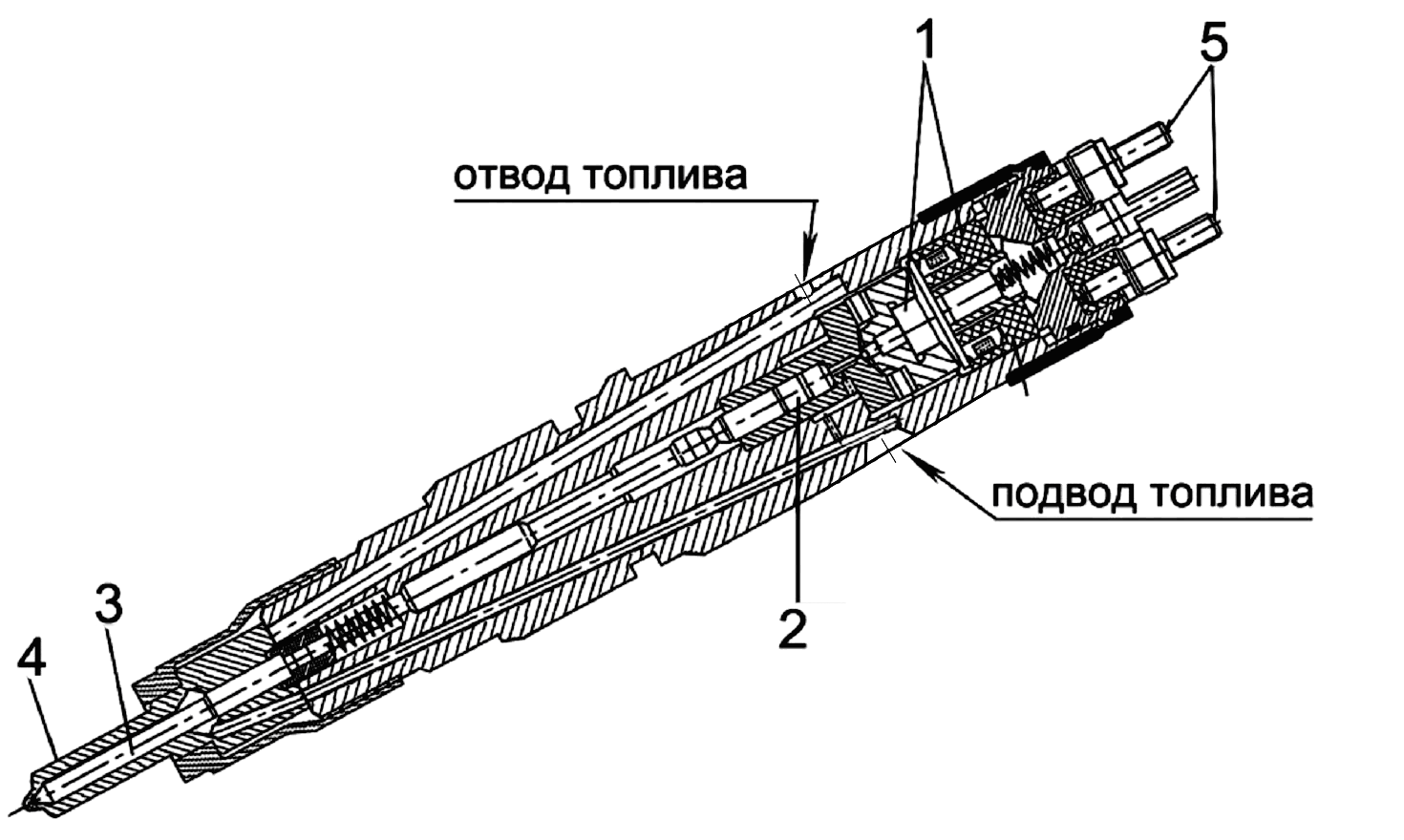 1 – электромагнитный клапан; 2 – управляющий поршень; 3 – игла распылителя; - 4 – корпус распылителя; 5 – клеммы.Рисунок 7 – ФорсункаТребуемые момент начала впрыскивания и величина подачи топлива обеспечиваются действием электромагнитного клапана форсунки.Момент начала впрыскивания устанавливается системой электронного управления работой дизеля.Формирование электронным блоком сигналов управления форсунками происходит на основании “считывания” сигналов, формируемых датчиками частоты вращения коленчатого вала и первичного вала редуктора привода ТНВД, установленных в определенном угловом положении один относительно другого. Принцип работы форсунки представлен на рисунке 8.Топливо подается по магистрали высокого давления через подводящий канал 4 к распылителю форсунки 11, а также через дроссельное отверстие подачи топлива 7 – в камеру управляющего поршня 8 через дроссельное отверстие отвода топлива, которое может открываться электромагнитным клапаном, камера соединяется с магистралью обратного слива 1.При закрытом дроссельном отверстии 6 гидравлическая сила, действующая сверху на поршень управляющий, превышает силу давления топлива снизу на фаску (заплечик) 12 иглы распылителя форсунки. Вследствие этого игла прижимается к седлу распылителя и плотно закрывает отверстия распылителя. В результате топливо не попадает в камеру сгорания.При срабатывании электромагнитного клапана 3 якорь электромагнита сдвигается вверх и шарик 5 открывает дроссельное отверстие 6. Соответственно снижаются как давление в камере управляющего клапана, так и гидравлическая сила, действующая на поршень управляющего клапана. Под действием давления топлива на конус игла распылителя отходит от седла, так что топливо через отверстия распылителя попадает в камеру сгорания цилиндра. Управляющая подача – это дополнительное количество топлива, предназначенного для подъема иглы, которое после использования отводится в магистраль обратного слива топлива.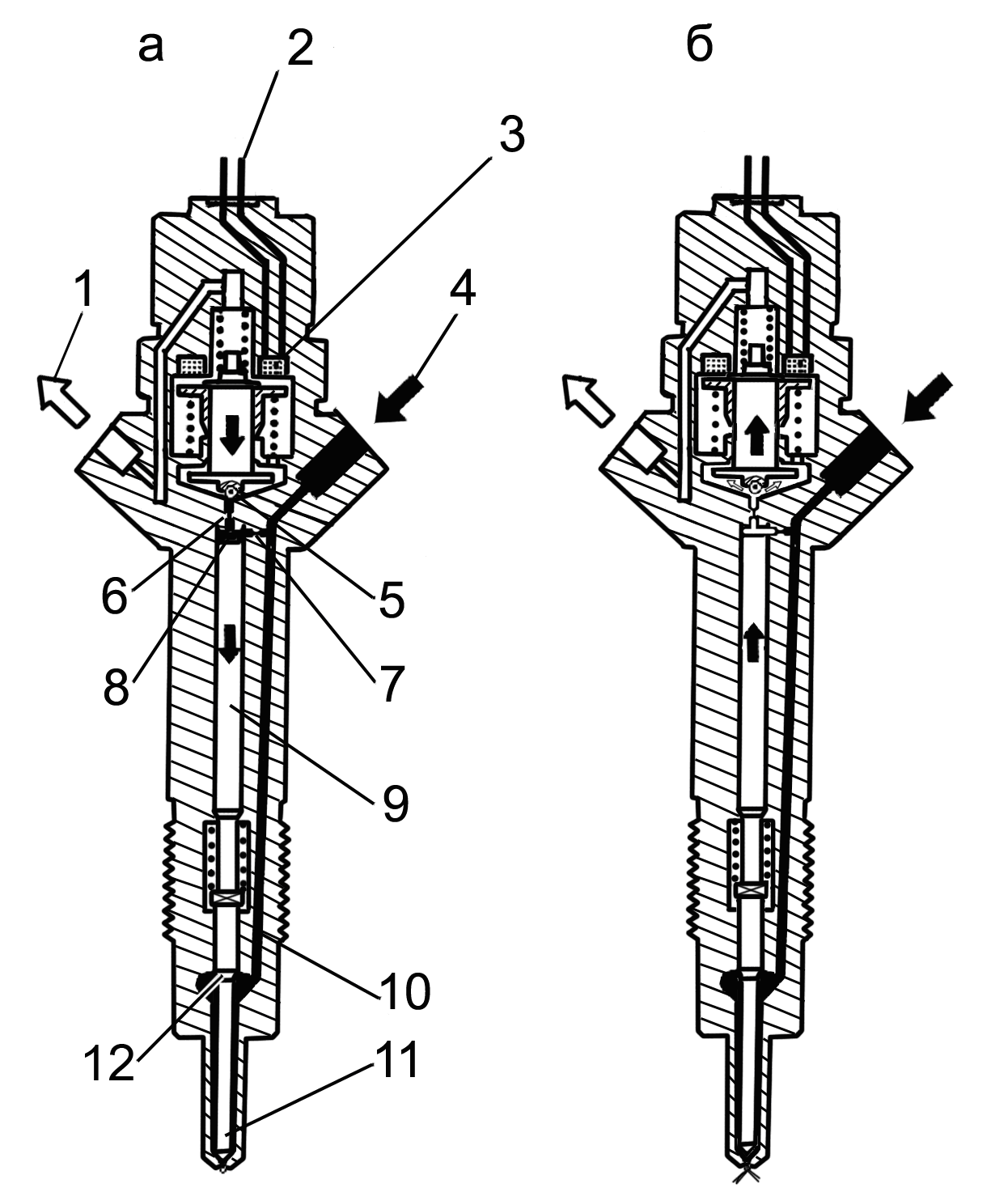 1 – магистраль обратного слива топлива; 2 – клеммы электрического подсоединения;
3 - электромагнитный клапан; 4 – магистраль высокого давления; 5 – шарик клапана; 
6 – дроссельное отверстие отвода топлива; 7 – дроссельное отверстие подачи топлива; 
8 – камера управляющего клапана; 9 – поршень, управляющий клапаном; 10 – канал подвода топлива к распылителю; 11 – распылитель (игла и корпус); 12 – фаска (заплечик) иглы распылителя.Рисунок 8 – Принципиальная схема работы форсункиКроме управляющей подачи существуют утечки топлива через иглу распылителя и направляющую управляющего поршня. Все это топливо отводится в магистраль обратного слива, к которой присоединены все прочие агрегаты системы впрыска, и возвращается в топливный бак.Количество впрыскнутого топлива пропорционально времени включения электромагнитного клапана и величине давления в рейле, и не зависит ни от частоты вращения коленчатого вала двигателя, ни от режима работы ТНВД (впрыскивание, управляемое по времени).Когда электромагнитный клапан обесточивается, якорь силой пружины запирания клапана прижимается вниз и шарик клапана 5 запирает дроссельное отверстие.После перекрытия дроссельного отверстия отвода топлива давление в камере управляющего клапана вновь достигает той же величины, что и в аккумуляторе. Это повышенное давление смещает вниз управляющий поршень вместе с иглой распылителя. Когда игла плотно примыкает к седлу распылителя и запирает его отверстия, впрыскивание прекращается.Фильтр предварительной очистки топливаФильтр предварительной (грубой) очистки топлива служит для предварительной очистки топлива от механических примесей и воды. В состав дизеля фильтр предварительной очистки топлива не входит и устанавливается на транспортном средстве предприятием - потребителем. В связи с тем, что ТНВД двигателя не оборудован ручным топливоподкачивающим насосом, необходимым для заполнения топливной системы топливом без воздуха, в конструкции фильтра должен быть предусмотрен ручной топливоподкачивающий насос. На рисунке 9 изображен фильтр предварительной очистки топлива с ручным топливоподкачивающим насосом «PreLine 270», рекомендуемый для комплектации транспортного средства. Слив отстоя из фильтра производится через кран 5, расположенный в нижней части влагосборника 4.Для открытия крана его необходимо вворачивать (по часовой стрелке) в корпус влагоотделителя.При эксплуатации дизеля в условиях температуры окружающей среды ниже -25ºС корпус фильтра должен быть укомплектован подогревателем 3 подводимого топлива.Напряжение питания подогревателя – 24 В, мощность – 350 Вт. Подключение: плюс и масса. Подогреватель работает автономно, включается и выключается автоматически при температуре ниже +5ºС. 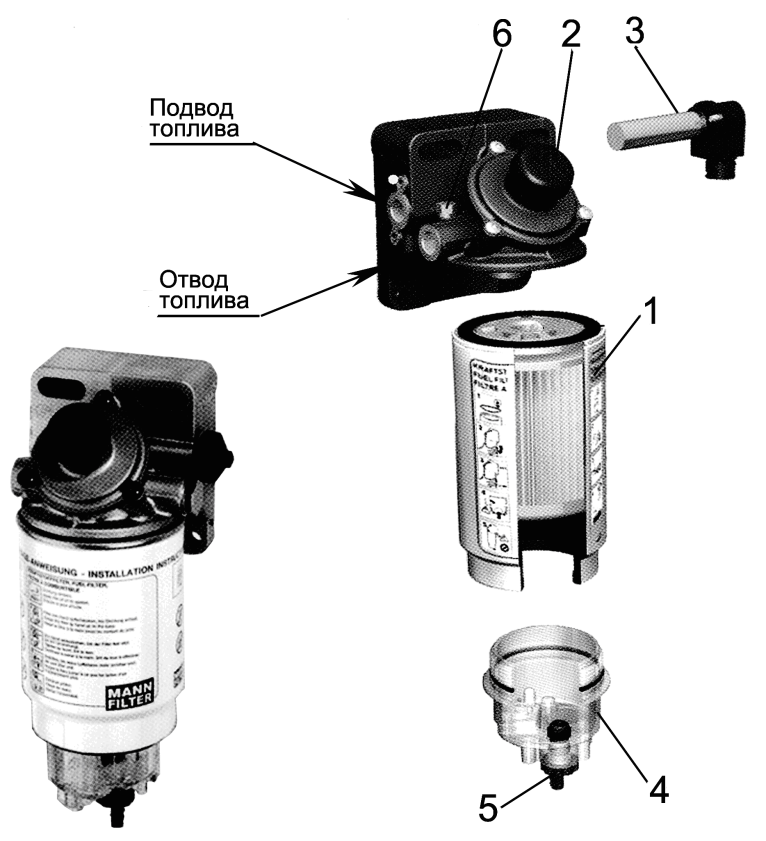 1 – фильтр грубой очистки топлива; 2 – ручной топливоподкачивающий насос; 3 – подогреватель топлива; 4 – влагосборник; 5 – кран выпуска воды; 6 – пробка для выпуска воздуха.Рисунок 9– Фильтр предварительной очистки топлива «PreLine 270»Фильтр тонкой очистки топливаФильтр тонкой очистки топлива (Рисунок 10) служит для окончательной очистки топлива. Фильтр тонкой очистки – неразборный.Топливо, проходя сквозь шторы бумажного фильтрующего элемента, очищается от механических примесей. Для удаления воздуха из системы питания необходимо выполнить действия в соответствии с п.3.2.10. 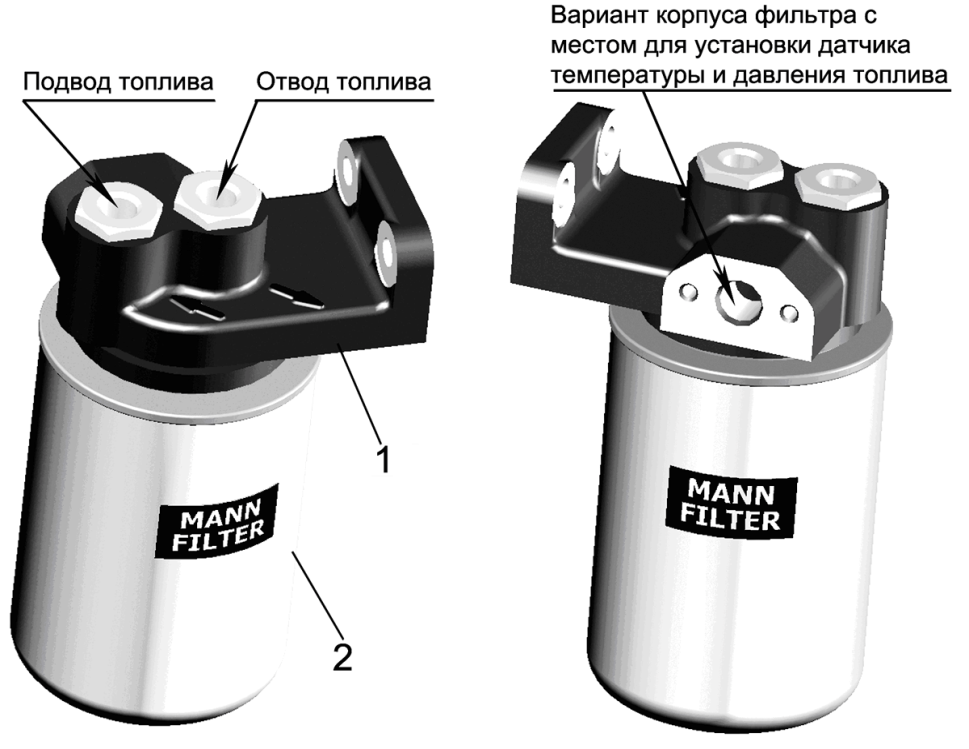 1 – корпус фильтра; 2 – фильтр тонкой очистки топлива Mann & Hummel WDK962 (Германия).Рисунок 10 – Фильтр тонкой очистки топливаУстройство электронного управления работой двигателяЭлектронное управление работой двигателя позволяет точно и дифференцированно регулировать параметры процесса впрыскивания и соответственно устанавливать степень рециркуляции отработавших газов.Устройство электронного управления работой дизеля (ЕDC – Elektronik Diesel Control), рисунок 12, подразделяется на три системных блока:- датчики и задающие устройства;- исполнительные механизмы.- блок управления и контроля;Величина цикловой подачи топлива зависит от различных параметров:- желания водителя (положение педали газа);- рабочего состояния дизеля;- температуры охлаждающей жидкости;- воздействия других систем (технического средства)- воздействия на уровень эмиссии вредных веществ в отработавших газах и другие;Все это обуславливает широкие возможности управления, когда возникающие отклонения от требуемого режима оперативно распознаются и запускается соответствующая программа реагирования (например: - ограничение крутящего момента или переход на режим холостого хода в случае неисправности).Электронная система управления работой двигателя интегрируется в единую бортовую сеть управления техническим средством и в бортовую систему диагностики технического средства.Системные блокиДатчики и задающие устройства – регистрируют условия эксплуатации (например: частоту вращения коленчатого вала двигателя) и задаваемые величины (например: положение педали газа). Они преобразуют физические величины в электрические сигналы.Блок управления – обрабатывает сигналы датчиков и задающих устройств по определенным программам (алгоритмам управления и регулирования). Он управляет исполнительными механизмами с помощью электрических выходных сигналов. Кроме того, блок управления взаимодействует с другими системами автомобиля, а также участвует в его диагностике.Исполнительные механизмы – преобразуют электрические выходные сигналы блока управления в действие механических устройств.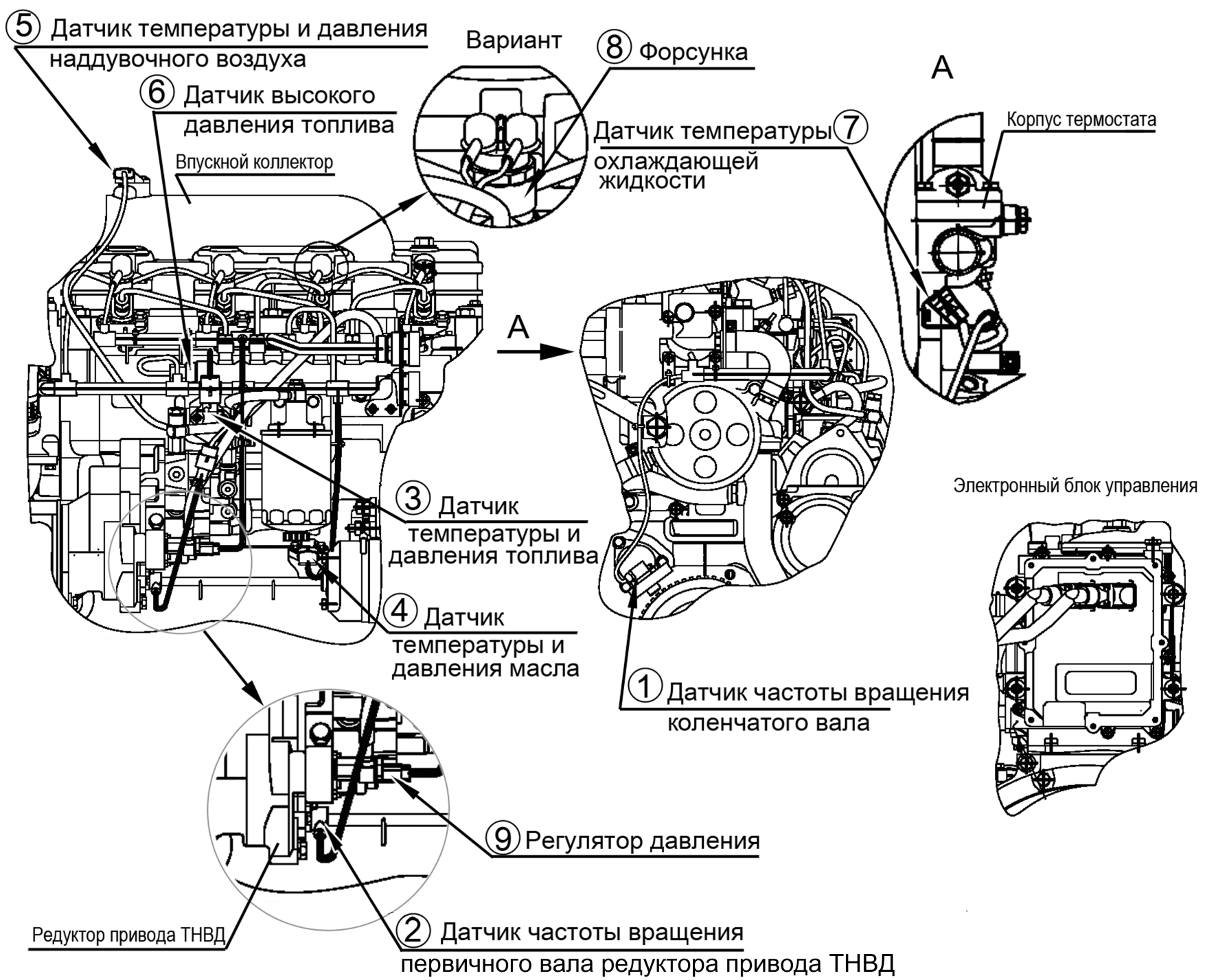 Рисунок 12 – Расположение датчиков и исполнительных механизмовТаблица 8	* - питание к электронному блоку цепей контроля, управления и связи должно быть подано непосредственно от клемм аккумуляторной батареи.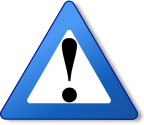 Последовательность управления двигателемДля выполнения этой задачи управления двигателем блок управления нуждается в текущей информации от датчиков и блоков управления другими системами транспортного средства.Момент движения.Сигнал датчика положения педали газа интерпретируется блоком управления работой дизеля как требование к моменту движения. Точно также воспринимается необходимость увеличения или уменьшения скорости движения. После этого выбора заданный момент движения определяется системой движения технического средства. В случае блокировки или пробуксовывания ведущих колес соответствующие величины повышаются или снижаются.Коррекция крутящего момента должна учитывать и другие требования к крутящему моменту:- внешние:- при работе привода ведущих колес - передаточное отношение привода.Оно фактически определяется передаточным отношением включенной передачи.- внутренние:- необходимая величина подачи топлива определяется текущей степенью эффективности сгорания топливовоздушной смеси. Рассчитанное количество топливаограничивается системами защиты и изменяется с учетом необходимого регулирования плавности хода. - во время пуска двигателя величина цикловой подачи рассчитывается блоком управления по алгоритму «стартовая подача».Управление исполнительными механизмами.Из результирующей задаваемой величины подачи топлива определяются параметры работы ТНВД, а также наилучший режим работы системы наполнения цилиндров воздухом.Электронная диагностикаИнтегрированное в блок управления устройство диагностики относится к основным электронным устройствам управления работой дизеля. Алгоритмы контроля тестируют входные и выходные сигналы во время штатной работы двигателя. Кроме того, вся система проверяется на ошибки и неисправности, при этом распознанные ошибки фиксируются в памяти блока управления. При диагностике автомобиля на СТО эти сведения считываются через последовательный интерфейс и помогают быстро распознать и провести ремонтКонтроль входных сигналовНаблюдение за датчиками и их соединениями с блоком управления ведется посредством оценки входных сигналов. Эти проверки дефектов датчиков позволяют локализовать короткие замыкания на аккумуляторную батарею и «массу», а также обрывы проводников.Контроль выходных сигналов.Контроль выходных сигналов для исполнительных механизмов производится наряду с контролем связи с блоком управления. В процессе контроля выявляются не только ошибки в работе исполнительных механизмов, но также короткие замыкания и дефекты проводников.Контроль передачи данных блоком управления.Связь с другими блоками управления осуществляется по шине CAN.Так как больше всего сообщений CAN с повторяющимися временными интервалами отправляются определенными блоками управления, выход из строя одного из них можно определить проверкой соотношения этих временных интервалов.Контроль внутренних функций блока управления.В блок управления заложены функции аппаратного и программного контроля. Возможна проверка отдельных конструктивных элементов блока управления (микроконтроллер, модуль памяти Flash-EPROM или RAM).Многие проверки проводятся сразу после включения, а затем регулярно повторяются во время работы, чтобы оперативно выявлялся выход из строя любого конструктивного элемента.Обработка ошибокСигнал датчика или блока управления считается дефектным, если ошибка в нем проявляется через определенное время. Вплоть до окончательной диагностики дефектов в диагностируемой системе управления используются действительные параметры.Для большинства ошибок возможна их перепроверка. Для этого сигнал некоторое время считается нормальным.Хранение ошибкиКаждая ошибка записывается в энергонезависимой области памяти блока управления в форме кода ошибки. Наряду с кодом фиксируется информация, содержащая условия эксплуатации дизеля и параметры окружающей среды при возникновении ошибки.После записи ошибки диагностика продолжается. Если в дальнейшем ошибка больше не возникает, то после выполнения определенных условий она удуляется из памяти ошибок.Считывание ошибокСчитывание ошибок проводится с помощью специального тестера, установленного на автомобиле, системного тестера ДК-5 ОАО ”Электронная автоматики” РФ. После считывания ошибок и устранения неисправностей ошибки можно очистить из памяти ошибок.При возникновении неисправности во время эксплуатации транспортного средства (загорании, мигании диагностической лампы), необходимо произвести диагностику с помощью диагностической лампы и диагностической клавиши и устранить выявленные неисправности.Мигание диагностической лампы характеризует возникновение более серьезной неисправности, чем ее непрерывное горение. Для диагностирования нажмите диагностическую клавишу и, удерживайте ее более 2 сек. После отпускания клавиши диагностическая лампа «промигает» трехзначный блинккод неисправности двигателя в виде серии вспышек. Выглядеть это будет следующим образом:-после отпускания диагностической клавиши – пауза, после паузы серия вспышек (например – две, помечаем цифру – 2), – пауза, после паузы серия вспышек (например – четыре, помечаем цифру – 4), – пауза, после паузы серия вспышек (например – три, помечаем цифру – 3) – в результате имеем блинккод неисправности – «243» (Датчик давления масла).При следующем нажатии на диагностическую клавишу диагностическая лампа будет «мигать» блинккод следующей неисправности. Таким образом выводятся все неисправности зафиксированные электронным блоком. После вывода последней зафиксированной неисправности блок начинает вновь выводить первую неисправность.Расшифровку блинк-кодов неисправностей смотри в приложении Ж.Устраните неисправность способом, указанным в приложении Ж и удалите запись о неисправности в памяти блока управления следующим образом:- выключите зажигание и выдержите паузу в течении одной минуты;- нажмите диагностическую клавишу и, удерживая ее, включите зажигание; - удерживайте диагностическую клавишу в нажатом состоянии в течении 5...7 секунд после включения зажигания.Чтобы убедиться в устранении неисправности, произведите пробную поездку. Во время этой поездки самодиагностика проверяет систему и снова заносит в память сведения о возможно еще сохранившейся неисправности.После пробной поездки проведите повторное диагностическое считывание блинккодов неисправностей из памяти блока управления. Теперь память ошибок должна быть очищена, что означает успешное завершение ремонта.Мигание диагностической лампы характеризует возникновение более серьезной неисправности, чем ее непрерывное горение. Если не все неисправности отображенные системой диагностики блока управления удалось устранить, то вам необходимо проследовать к посту диагностики даже в случае, если возникшая неисправность значительно не отражается на работе дизеля, так как присутствующая неисправность может коренным образом сказаться на ухудшении экологических показателей двигателя.Не все возникающие неисправности могут быть записаны в память блока управления. Поэтому во время работы дизеля следите за показаниями приборов, цветом выхлопных газов, прислушивайтесь к работе дизеля. При появлении ненор мальных шумов остановите дизель, выявите причину неисправности и устраните ее. Если неисправность устранить не удалось, проследуйте к посту диагностики СТО. Электронная информация базы данных сервисной станции оказывает поддержку в дальнейшем поиске неисправностей, дает указания по поиску неисправностей.Диагностика исполнительных механизмовЧтобы на СТО целенаправленно активизировать отдельный исполнительный механизм и проверить его работоспособность, в блоке управления находится программа диагностики исполнительных механизмов. Этот тестовый режим можно задействовать только когда двигатель работает на холостом ходу или остановлен. Работоспособность исполнительного механизма проверяется акустическим, оптическим или другими упрощенными методами.Система газообменаСистема газообмена двигателя состоит из:- водухоподводящего тракта;- устройства закрытой вентиляции картера;Схема системы газообмена и системы ограничения выбросов двигателя представлена на рисунке 13.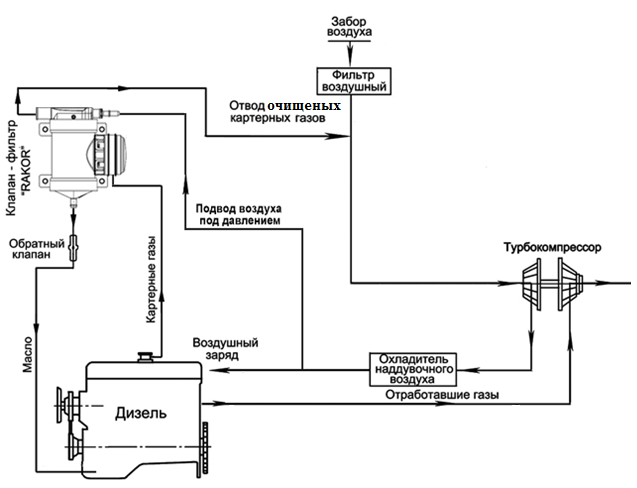 Рисунок 13 – Схема газообмена дизеля Д-245.35Е5ТурбокомпрессорНа дизелях устанавливается турбокомпрессор с регулируемым давлением наддува. Комплектация дизеля турбокомпрессором указана в таблице 6.Регулирование давления наддува происходит путем перепуска части отработавших газов мимо колеса турбины при превышении давления наддува определенного значения.Конструктивно турбокомпрессор в соответствии с рисунком 14 состоит из следующих основных узлов: ротора 1, корпуса турбины 2, корпуса подшипника 3, корпуса компрессора 4, исполнительного механизма 5, кронштейна крепления исполнительного механизма 6, воздухопровода 7.В состав ротора входят вал, сваренный с колесом турбины и установленные на нем колесо компрессора, распорная втулка масляного уплотнения, две шайбы, гайка и два уплотнительных кольца. Ротор вращается в радиальном подшипнике, установленном в корпусе подшипника. Осевое перемещение ротора воспринимается упорным подшипником.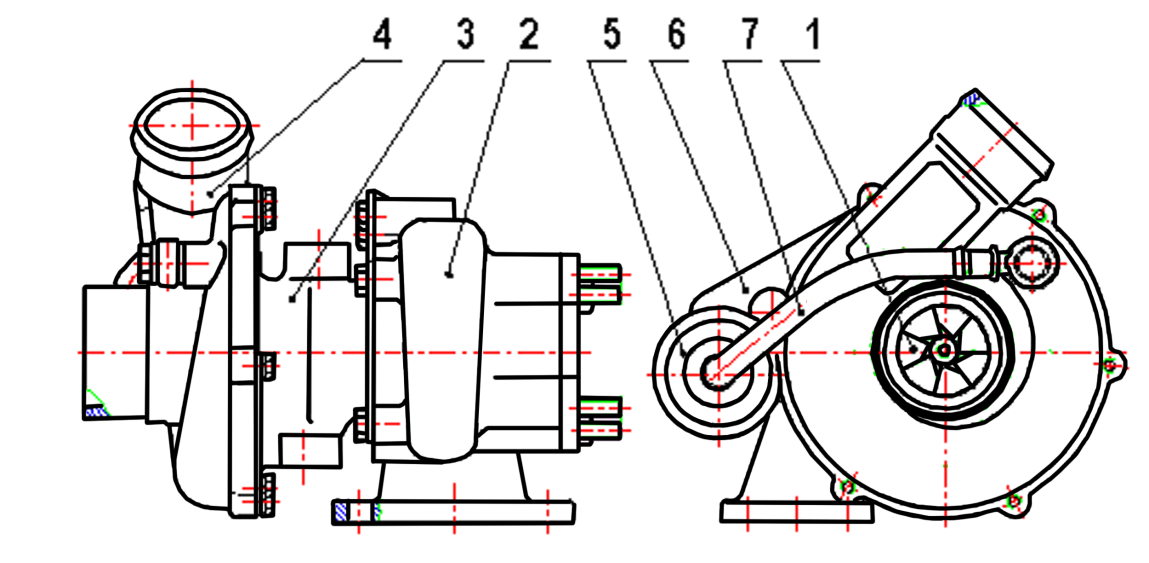 1 – ротор; 2 - корпус турбины; 3 - корпус подшипника; 4 - корпус компрессора; 5 – исполни-тельный механизм; 6 - кронштейн крепления исполнительного механизма; 7 - воздухопровод.Рисунок 14 - Турбокомпрессор регулируемый.Конструктивно турбокомпрессор в соответствии с рисунком 14 состоит из следующих основных узлов: ротора 1, корпуса турбины 2, корпуса подшипника 3, корпуса компрессора 4, регулирующего механизма 5, кронштейна крепления регулирующего механизма 6. В состав ротора входят вал, сваренный с колесом турбины и установленные на нем колесо компрессора, распорная втулка масляного уплотнения, две шайбы, гайка и два уплотнительных кольца. Ротор вращается в радиальном подшипнике, установленном в корпусе подшипника. Осевое перемещение ротора воспринимается упорным подшипником.В корпус турбины регулируемого турбокомпрессора встроен перепускной клапан. Рычаг перепускного клапана соединен регулируемой тягой с регулирующим механизмом.Изменение длины тяги регулирующего механизма турбокомпрессора в процессе эксплуатации не допускается.Подшипники турбокомпрессора смазываются и охлаждаются маслом, поступающим по трубопроводу от системы смазки дизеля. Из турбокомпрессора масло сливается в картер дизеля.Разборка и ремонт турбокомпрессора в процессе эксплуатации не допускаются и должны производиться в условиях специализированной ремонтной мастерской.Устройство последующей обработки отработавших газовСистема нейтрализации отработавших газов разработана для семейства двигателей ОАО «УКХ «ММЗ» Д-245 под нормы Euro 5 и предназначена для эксплуатации в составе транспортных средств. На двигателях серии Д-245E5 устанавливаются система SCR производства ООО «РОССКАТавто» (РФ) на базе комплектующих ф. «EMITEC» (Германия).Система SCR устанавливается потребителем на транспортном средстве с соблюдением требований к монтажу, обеспечивающих работоспособное состояние ее компонентов при различных режимах эксплуатации транспорта.Функциональное описание система SCRСистема SCR начинает работать при достижении отработавшими газами температуры более 200ºС, необходимой для разогрева каталитического покрытия нейтрализатора.Подающий модуль (Рисунок 16 а,б), производит забор реагента AdBlue из бака и подает его к форсунке (Рисунок 17). Форсунка распыляет в приемной трубе необходимое количество мочевины под давлением 8 атм. В поток отработавших газов. Под воздействием высоких температур из реагента AdBlue выделяется аммиак (NH3), который на катализаторе вступает в восстановительную реакцию с оксидами азота (NOx), образуя безвредные азот (N2) и воду (Н2О).Впрыск мочевины происходит в зависимости от:- нагрузки двигателя (мощности, частоты вращения коленчатого вала, крутящего момента). Данные передаются от ЭБУ двигателя к электронному блоку подающего модуля через CAN-шину;- температуры отработавших газов. Данные передаются от сигнала датчика температуры отработавших газов к электронному блоку подающего модуля;- содержания NOx в отработавших газах. Данные передаются от сигнала датчика NOx к электронному блоку подающего модуля;Впрыск мочевины в систему выпуска прекращается при следующих условиях:- при малом потоке отработавших газов, например, на холостом ходу;- когда температура отработавших газов снижается, и температура нейтрализатора опускается ниже рабочего значения (~200ºС).Форсунка системы SCR подключены к системе охлаждения двигателя.Для обеспечения успешного функционирования устройства при температуре окружающей среды ниже -11ºС (температура замерзания реагента AdBlue), используются нагревательные элементы, установленные на трубопроводе подачи мочевины.В случае замерзания реагента в баке, через ~15 минут работы двигателя в В случае замерзания реагента в баке, необходимо разогреть подающий модуль. Через ~15 минут работы двигателя в баке AdBlue оказывается оттаявшего реагента достаточное количество для функционирования устройства и на режиме двигателя, обеспечивающем температуру катализатора +200ºС устройство вступает в работу.Не рекомендуется допускать замерзания и перегрева AdBlue – это сокращает срок ее храненияСистема SCR обеспечивает нормальные эксплуатационные показатели при температуре окружающей среды от -40 до +40 ºС.При неисправности системы SCR наступает ограничение крутящего момента двигателя.* Специальный реагент AdBlue® - это зарегистрированная торговая марка продукта AUS 32 (водный раствор мочевины, 32.5% (ISO 22241-2006). Авторские права на AdBlue принадлежат Ассоциации Автомобильной Промышленности Германии (VDA).Описание ограничения крутящего моментаВ случае неправильной работы системы SCR, водитель транспортного средства уведомляется предупреждающим сообщением и ограничением крутящего момента двигателя, и тем самым снижаются эксплуатационные характеристики транспортного средства.Ограничитель крутящего момента срабатывает по истечению времени предупреждения. Время предупреждения определяется директивой 2012/46/EU от 6 декабря 2012.Система БД активирует ограничитель крутящего момента немедленно после выявления следующих неисправностей:- Любое отклонение в уровне оксидов азота, которое привело бы к превышению предела оксидов азота, равного 7 г/кВт∙ч.- Любая неисправность любого компонента, используемого для обеспечения работоспособности системы контроля оксидов азота.- Отсутствие реагента в баке.Система БД должна вводить в действие ограничитель момента, если следующие неисправности сохраняются в течение 36 часов:- Любая неисправность любого компонента, используемого для проверки системы контроля оксидов азота.Если система БД определила необходимость ввода в действие ограничителя крутящего момента, последний должен быть задействован, когда скорость ТС равна нулю.Ограничитель крутящего момента должен быть отключен, когда условие активации ограничителя крутящего момента больше не существует и двигатель работает на холостом ходу.Описание ограничений по внешней скоростной характеристикеПри включении ограничителя крутящего момента система БД постепенно уменьшает крутящий момент двигателя в интервале от показателя частоты вращения при максимальном крутящем моменте до точки останова регулятора не менее чем на 1% в минуту до 50% от максимального крутящего момента. При этом обороты двигателя постепенно снижаются до 60% от номинального числа в течение того же периода времени, на который приходится и уменьшение крутящего момента.Система SCR ООО «РОССКАТавто»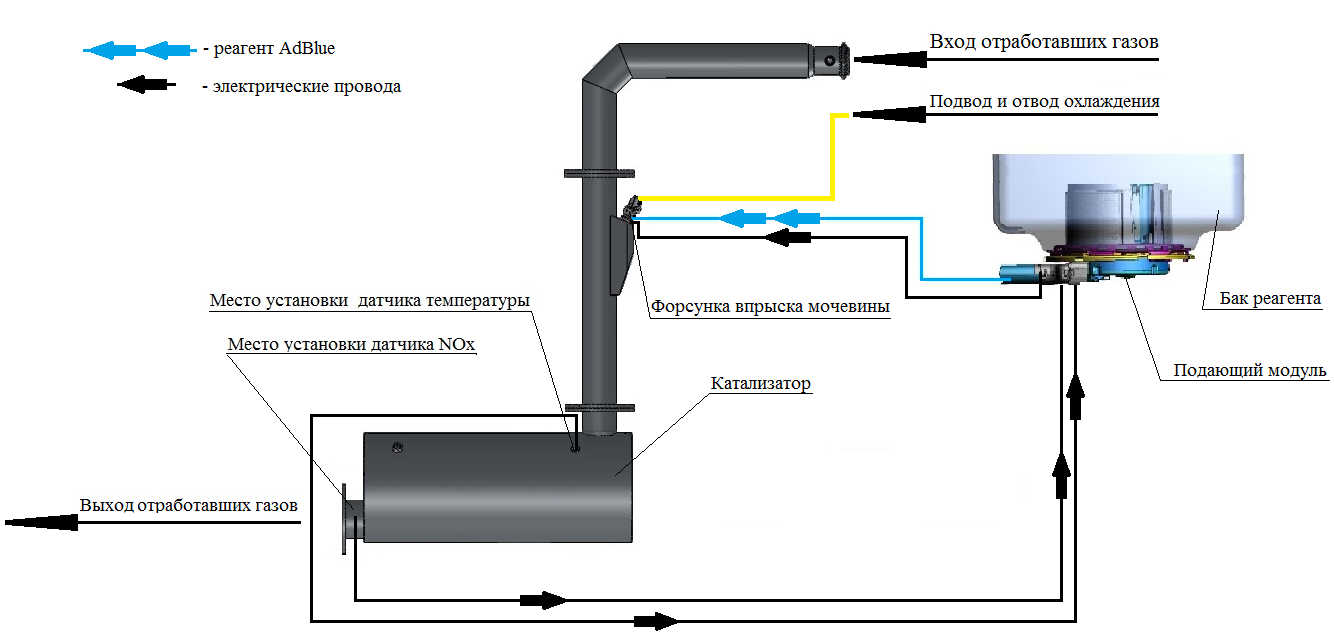 Рисунок 15 – Схема системы селективной каталитической нейтрализации отработавших газов 
(SCR ООО «РОССКАТавто»)Подающий модуль (насос) с блоком управления дозирования.Подающий блок системы SCR состоит из насоса и электронного блока управления (ЭБУ). Насос создает необходимое давление в системе. ЭБУ получает сигналы от датчиков NOx, датчика температуры катализатора, электронного блока управления двигателем (значения частоты вращения коленчатого вала, крутящего момента, давления и температуры всасываемого воздуха), обрабатывает полученную информацию согласно заложенному алгоритму и рассчитывает необходимое количество реагента. 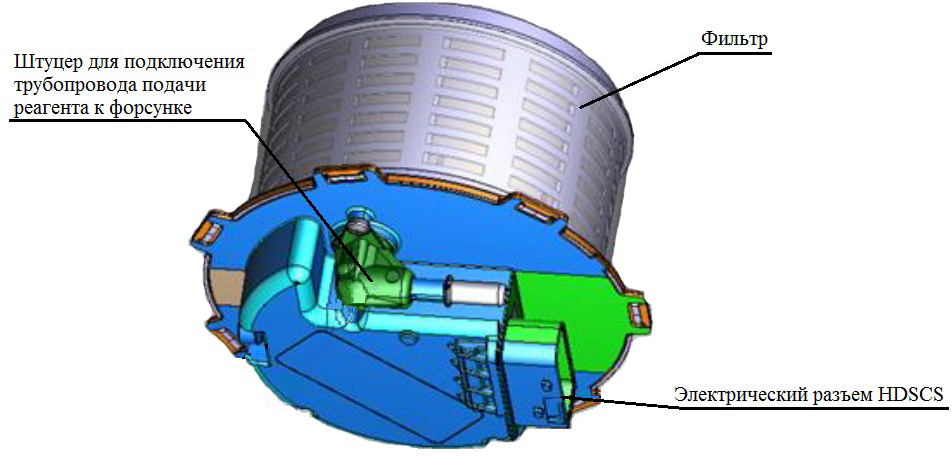 Рисунок 16.а – Подающий модуль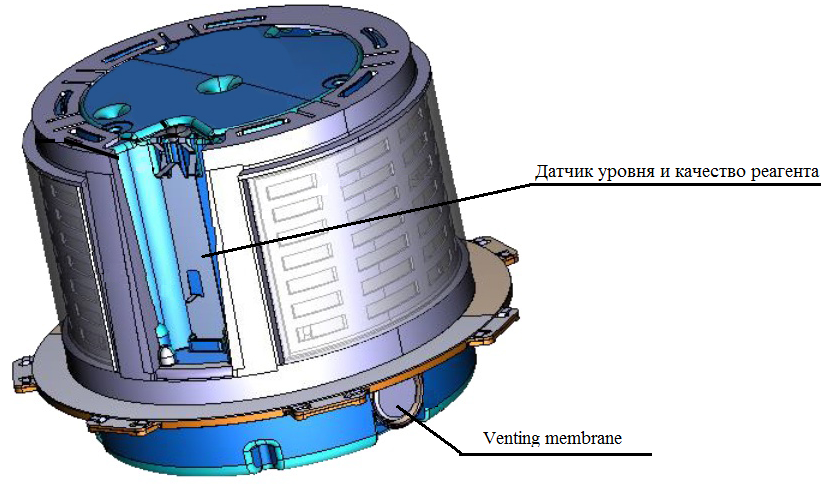 Рисунок 16.б – Подающий модуль (вид сверху)Дозирующий модуль (форсунка)Форсунка дозирует подачу мочевины в поток отработавших газов. Управление форсункой осуществляет блок управления, который точно подбирает необходимое количество AdBlue в соответствии с параметрами двигателя.В форсунке мочевина находится под давлением, создаваемым насосом. В положении покоя игла форсунки перекрывает выходное отверстие за счёт усилия пружины. Для впрыска мочевины блок управления посылает управляющий сигнал на электромагнитную катушку форсунки. При этом возникает магнитное поле, которое вытягивает якорь форсунки и иглу форсунки. Форсунка открывается, и происходит впрыск мочевины. Если управляющий сигнал на электромагнитную катушку больше не поступает, магнитное поле исчезает, и игла форсунки перекрывает отверстие под действием пружины.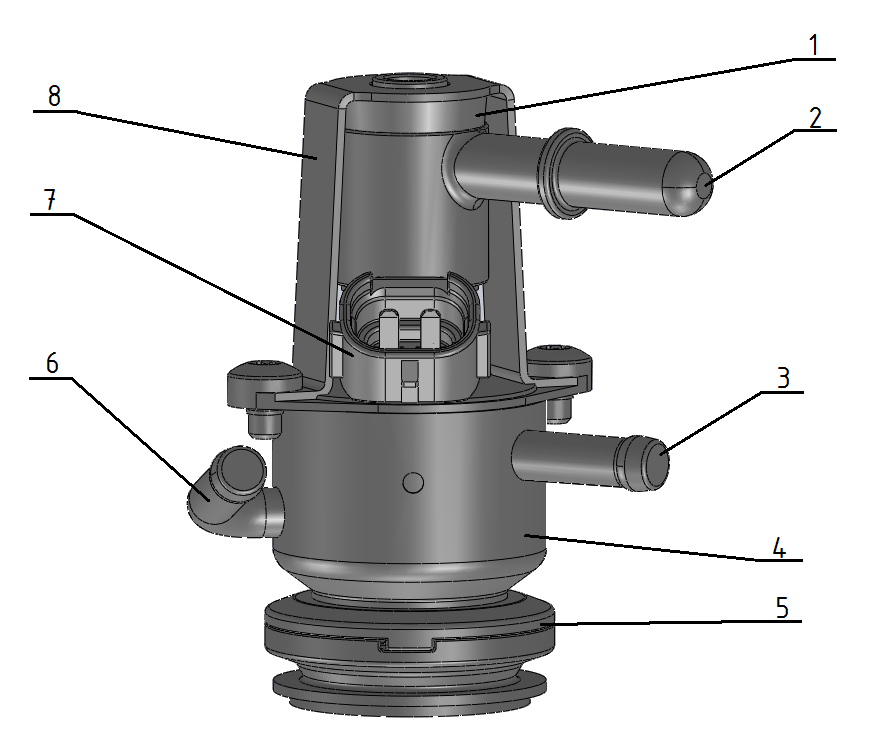 1 – чашка пружины; 2 – штуцер подвода мочевины от подающего модуля; 3 – штуцер отвода охлаждающей жидкости от форсунки; 4 – охлаждаемый корпус; 5 – фланец; 6 - штуцер подвода охлаждающей жидкости к форсунке; 7 – электрический разъем подключения форсунки к электронной системе управления; 8 – металлический кронштейн.Рисунок 17 – ФорсункаФорсунка должна быть обязательно подключена к системе охлаждения, иначе она выйдет из строя.Система охлажденияСистема охлаждения (Рисунок 19) закрытого типа, с принудительной циркуляцией охлаждающей жидкости от центробежного насоса. Система охлаждения дизеля в составе автотранспортного средства должна обеспечивать температуру выходящей из дизеля охлаждающей жидкости не более плюс 100° С и масла – не более плюс 115° С при температуре окружающего воздуха плюс 40°Водяной насос приводится во вращение поликлиновым ремнем от шкива коленчатого вала. Смазка "Литол-24" в подшипниковую полость насоса заложена при сборке. В процессе эксплуатации смазывание подшипников не требуется.Температуру охлаждающей жидкости в системе контролируют по дистанционному термометру, датчик которого установлен в головке цилиндров. Кроме того, в крышке корпуса термостата установлен датчик светового сигнализатора аварийной температуры охлаждающей жидкости. В системе SCR, подвод и отвод охлаждающей жидкости производится к подающему модулю (форсунке). Запрещается эксплуатация дизеля при загорании светового сигнализатора аварийной температуры охлаждающей жидкости в системе охлаждения. Температура охлаждающей жидкости в системе охлаждения должна поддерживаться в пределах от 85º С до 95º С. Для ускорения прогрева дизеля после пуска и автоматического регулирования температурного режима при различных нагрузках и температурах окружающего воздуха служит термостат с температурой начала открытия основного клапана 87±2 °С.Вентилятор с вязкостной муфтой отключения с электронным управлением устанавливается на коленчатом валу двигателей Д-245.35Е5 (Рисунок 18).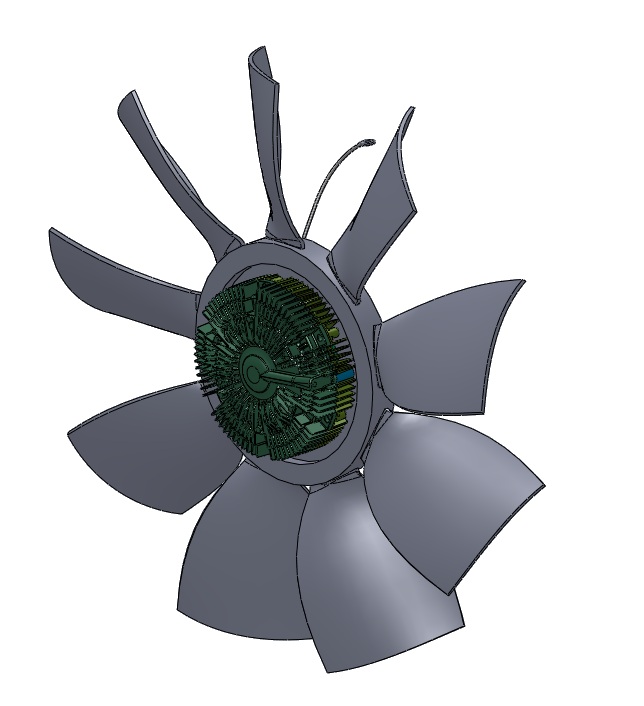 Рисунок 18 - Вентилятор с вязкостной муфтой отключения с электронным управлением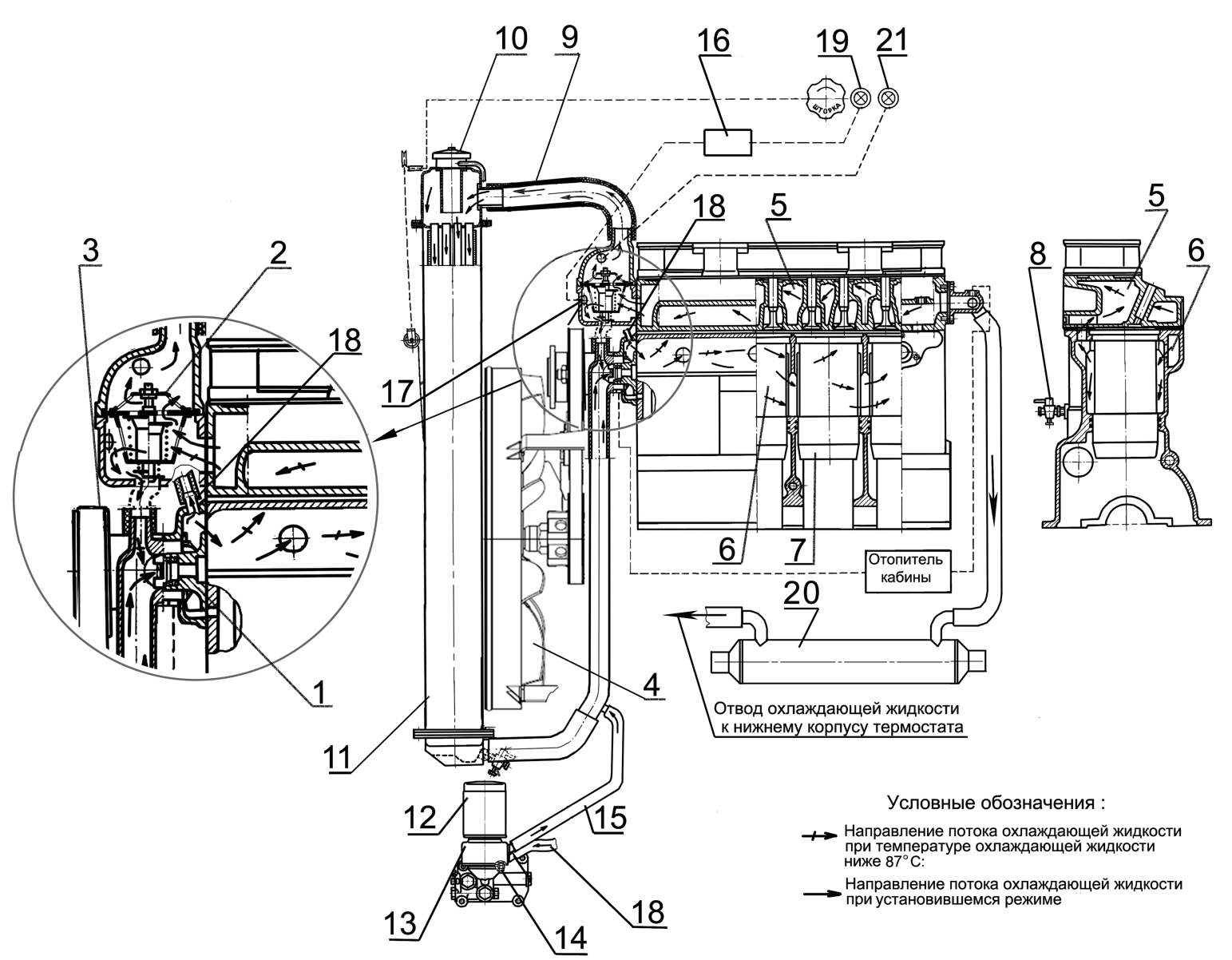 1- водяной насос; 2 - термостат; 3 – ремень привода водяного насоса; 4 – вентилятор; 5 – рубашка охлаждения головки цилиндров; 
6 – рубашка охлаждения блока цилиндров; 7 – гильза блока цилиндров; 8 – краники для слива охлаждающей жидкости; 9 – патрубок; 
10 – пробка заливной горловины; 11 – радиатор; 12 – фильтр масляный; 13 – жидкостно- масляный теплообменник (ЖМТ); 
14 – пробка для слива охлаждающей жидкости; 15 – патрубок отвода охлаждающей жидкости от ЖМТ; 16 – электронный блок системы CRS; 17 – датчик температуры охлаждающей жидкости длс топливной системы CRS; 18 – патрубок подвода охлаждающей жидкости к ЖМТ;19 – диагностическая лампа системы CRS; 20 – охладитель рециркулируемых отработавших газов; 21 - световой сигнализатор аварийной температуры охлаждающей жидкости.Рисунок 19 - Схема системы охлаждения.Устройство пускаУстройство пуска дизелей состоит из электрического стартера номинальным напряжением 24 В.Стартер представляет собой электродвигатель постоянного тока со смешанным возбуждением с электромагнитным реле и механизмом привода. Для обеспечения пуска при низких температурах окружающего воздуха дизели укомплектованы свечами накаливания номинальным напряжением 23 В и имеют места для подвода и отвода теплоносителя от системы предпусковой тепловой подготовки, устанавливаемой потребителем на транспортном средстве.В схеме электрооборудования автотранспортного средства должна быть осуществлена блокировка стартера после пуска дизеля – автоматическое отключение стартера при частоте вращения коленчатого вала от 900 мин-1 до 1000 мин-1 и невозможность его включения при работающем дизеле.Генератор и его приводНа дизелях устанавливаются генераторы, предназначенные для работы в качестве источника электроэнергии в схемах электрооборудования. Генераторы имеют выводы для подключения к цепям: «+» («В») - нагрузки и аккумуляторной батарее; «Д» («D») - реле блокировки стартера; «~» («W») - тахометра.Генератор служит для подзарядки аккумуляторной батареи, а также для питания постоянным током потребителей электроэнергии, установленных на транспортном средстве.Привод генератора осуществляется поликлиновым ремнем от шкива коленчатого вала на двигателе Д-245.35Е5.Компрессор и его приводНа дизели в соответствии с комплектацией (Таблица 6) устанавливаются компрессоры поршневого типа:- LK 3891 – одноцилиндровый водяного охлаждения, с ременным приводом;Компрессор предназначен для нагнетания сжатого воздуха в пневматическую систему привода тормозов и других потребителей транспортного средства. Воздух в цилиндр(ы) компрессора поступает из впускного патрубка дизеля.Масло для смазки деталей компрессора поступает из системы смазки дизеля. Из компрессора масло сливается в масляный картер дизеля.Насос шестеренный и его приводДля обеспечения системы гидрофицированного управления транспортным средством на дизеле устанавливается лопастной насос (Таблица 6).Насос через привод, установленный на щите распределения, приводится во вращение от распределительных шестерен двигателя.Муфта сцепленияМуфта сцепления предназначена для передачи крутящего момента от коленчатого вала дизеля на трансмиссию, а также служит для кратковременного разъединения дизеля с трансмиссией при работающем дизеле для обеспечения безударного переключения передач и плавного трогания автотранспортного средства с места.На дизелях устанавливается фрикционная однодисковая сухая постоянно-замкнутая муфта сцепления.1.2.3 Маркировка и пломбирование составных частей дизеляМаркировка составных частей дизеля, изготавливаемых на ОАО «УКХ «ММЗ» и получаемых по кооперации, производится на основании и в соответствии с действующей конструкторской документацией завода.Маркировка покупных изделий, являющихся составными частями дизеля, - в соответствии с конструкторской документацией предприятий-поставщиков.2 ИСПОЛЬЗОВАНИЕ ПО НАЗНАЧЕНИЮ2.1 Эксплуатационные ограниченияДля обеспечения длительной и безотказной работы дизеля в процессе эксплуатации придерживайтесь следующих основных положений:-для обеспечения правильной работы электронной системы управления, программное обеспечение электронного блока управления должно соответствовать функциональности транспортного средства, на которое устанавливается двигатель;- до включения нового дизеля в работу под нагрузкой произведите его обкатку, руководствуясь п.2.3.4;- в начале смены перед пуском дизеля проверяйте уровень масла в картере дизеля и охлаждающей жидкости в радиаторе или расширительном бачке, а также уровень мочевины в баке системы SCR.- после пуска, до включения нагрузки, дайте дизелю поработать 2-3 мин сначала на минимальной частоте вращения холостого хода с постепенным повышением ее до 1600 мин не более, полная нагрузка непрогретого дизеля не допускается (допускается значение давления масла на непрогретом двигателе до 0,8 МПа);- при вынужденной работе двигателя на оборотах холостого хода необходимо поддерживать частоту вращения коленчатого вала не менее 1000 – 1200 мин;- во время работы дизеля следите за показаниями контрольных приборов;- работа дизеля при давлении масла в главной масляной магистрали ниже 0,1МПа не допускается;- расход масла двигателем на угар должен не превышать на 20% значений, указанных в таблице 2;- не допускается перегрев охлаждающей жидкости выше 100°С;- если давление масла или температура охлаждающей жидкости выходят за указанные пределы, то остановите двигатель;- не допускается длительная работа двигателя при температуре охлаждающей жидкости ниже 70°С, так как в этих условиях не сгоревшее топливо смывает масло со стенок гильз цилиндров и разжижает масло в картере двигателя;- двигатель не должен работать более 1 минуты с полной нагрузкой и частотой вращения ниже частоты вращения, соответствующей максимальному крутящему моменту – перейдите на низшую передачу; - работа двигателя в диапазоне, превышающем максимальную частоту вращения, может привести к повреждению двигателя,- при движении под уклон используйте низшие передачи коробки передач в сочетании с рабочим тормозом транспортного средства; - проводите своевременно техническое обслуживание дизеля, руководствуясь разделом 3.1;- для предотвращения повреждения блока управления при отсоединении от него жгутов проводов или проводов аккумуляторной батареи, а также при замене предохранителей, зажигание и выключатель массы должны быть выключены. Отключение, замена элементов системы допускается только при отключенном зажигании;- периодически проверяйте состояние крепления сборочных единиц, при необходимости производите подтяжку креплений;- применяйте топливо и масло только тех марок, которые указаны в настоящем руководстве, обеспечивающих стабильную работу систем;- содержите дизель в чистоте, не допускайте течи топлива, масла и охлаждающей жидкости, подсоса неочищенного воздуха в цилиндры;- проведение ремонтных, сварочных работ допускается только при отключенных клеммах аккумулятора.Проворачивание дизеля стартером при незаполненной топливом системе питания запрещено. Топливный насос высокого давления выйдет из строя. При мойке дизеля не допускается попадание прямых струй воды на узлы электрооборудования.2.2 Подготовка дизеля к использованию2.2.1 Меры безопасности при подготовке дизеля- К подготовке дизелей допускаются, водители транспортных средств и мотористы, прошедшие специальное обучение и имеющие удостоверение о присвоении квалификации, прошедшие инструктаж по технике безопасности и пожарной безопасности.- Приступайте к работе только после подробного изучения устройства и правил эксплуатации дизеля.- При проведении погрузочно-разгрузочных работ зачаливание строп производите только за серьги, имеющиеся на дизеле (схема строповки дизеля согласно Приложению И).- При расконсервации дизеля соблюдайте требования пожарной безопасности и гигиены при обращении с химреактивами, использованной ветошью и промасленной бумагой.- Не допускайте демонтаж с дизеля предусмотренных конструкцией ограждений.- При осмотре дизеля пользуйтесь переносной лампой напряжением не более 24 В.- Инструмент и приспособления при подготовке дизеля должны быть исправными, соответствовать назначению и обеспечивать безопасное выполнение работ.- Рабочее место подготовки дизеля должно быть оборудовано средствами пожаротушения.2.2.2 Расконсервация дизеля, сборочных единиц и деталейДизели, поступающие потребителю, законсервированы на срок хранения 6 месяцев. Перечень операций по расконсервация указан в таблице 9.Таблица 92.2.3 Доукомплектация дизеляПри установке на автотранспортное средство дизели должны быть доукомплектованы подводящим и сливными топливопроводами, топливным баком, фильтром грубой очистки топлива, радиатором охлаждающей жидкости, воздухоочистителем, охладителем наддувочного воздуха, системой SCR, приборами электрооборудования и контрольными приборами (панель контроля и диагностики), индикатором засоренности воздухоочистителя, устройством последующей обработки отработавших газов.В конструкции дизеля предусмотрены места для подвода и отвода теплоносителя от системы предпускового подогрева, которая должна устанавливаться на машине и использоваться с целью предпускового подогрева дизеля для его пуска при окружающей температуре ниже минус 25С по инструкции завода - изготовителя подогревателя.2.2.4 Органы управления и приборы контроля работы дизеляУправление дизелем дистанционное, с места водителя. Монтаж приборов и органов управления дизелем производится потребителем при установке дизеля на автотранспортное средство.Частота вращения коленчатого вала изменяется с помощью педали, сигнал о перемещении которой формирует для электронного блока системы питания датчик положения педали.Включение свечей накаливания, электронного блока системы питания и стартера при пуске дизеля осуществляется трехпозиционным замком зажигания.При установке ключа замка зажигания в положение I включается электроцепь свечей накаливания и электронный блок управления работой двигателя, при переводе ключа замка зажигания в положение II включается электроцепь стартера.Управление свечами накаливания осуществляется автономным блоком управления независимо от блока управления двигателя.Датчик сигнализатора аварийного давления масла устанавливается в корпусе полнопоточного масляного фильтра.Датчик аварийной температуры охлаждающей жидкости устанавливается в крышке термостата.Степень засоренности воздухоочистителя контролируется с помощью датчика сигнализатора засоренности воздушного фильтра, предназначенного для включения сигнальной лампы при засоренности воздушного фильтра выше допустимой.Датчик сигнализатора засоренности воздухоочистителя устанавливается во впускном тракте дизеля на отводящем патрубке воздухоочистителя.Частота вращения коленчатого вала дизеля контролируется по тахометру. Сигнал на тахометр поступает с клеммы переменного тока генератора.На щитке приборов расположены диагностическая клавиша и диагностическая лампа системы электронного управления работой двигателя.2.2.5 Заправка системы охлажденияЗаправьте емкости системы охлаждения путем залива в радиатор или расширительный бачок охлаждающей жидкости (марка жидкости и объем заправки указаны в таблице Приложения А).Пуск и работа дизеля с незаполненной системой охлаждения не допускается.Во избежание образования накипи запрещается применять воду в системе охлаждения.При появлении неисправностей, связанных с утечкой охлаждающей жидкости, допускается кратковременное использование воды до устранения неисправностей.2.2.6 Заправка топливом и масломЗаправьте топливный бак дизельным топливом, масляный картер моторным маслом. Марки топлива и масла применяйте в соответствии с диапазоном температур окружающего воздуха при эксплуатации дизеля. Рекомендуемые марки дизельного топлива и масла указаны в таблице Приложения А.Применение топлива и масел других марок может привести к преждевременному выходу из строя дизеля, невыполнению дизелем экологических показателей, а также к затруднительному пуску в холодное время.Дизельное топливо должно быть чистым, без механических примесей, масла и воды.Смазочные материалы должны быть чистыми и не содержать механических примесей и воды.2.2.7 Заправка бака реагентомДля заправки бака системы SCR используйте специальный раствор мочевины AdBlue. AdBlue – это торговая марка водного раствора мочевины, использующегося для очистки выхлопных газов дизельных двигателей. 32,5 % очищенной мочевины ((NH2)2CO) и 67,5 % деминирализованной воды. Указания по обращению с AdBlue®:- Следует использовать AdBlue®, изготовленный только по лицензии производителя и в оригинальной упаковке.- Слитый AdBlue® нельзя использовать повторно, чтобы избежать загрязнений.- Заполнение бака реагентом можно проводить только при использовании разрешённых производителем ёмкостей и адаптеров.- Мочевина может вызывать раздражение кожи, глаз и органов дыхания. При попадании реагента на кожу её следует немедленно промыть обильным количеством воды. В случае необходимости обратиться к врачу.Не допускать попадания в бак масла или дизельного топлива.При заправке бака, необходимо избежать прямого попадания струи реагента на подающий модуль (Рисунок 20)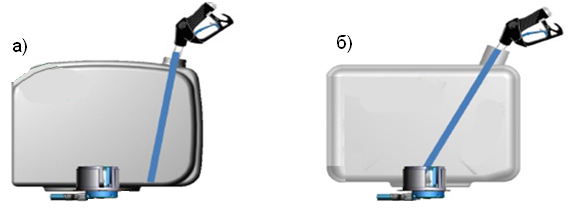 Рисунок 20 – а) Правильный направление  б) Неправильное направление2.3 Использование дизеля2.3.1 Действия персонала перед пуском дизеляПеред пуском нового или долго не работавшего дизеля выполните следующие операции:-проверьте уровень масла в картере дизеля;-проверьте уровень охлаждающей жидкости в системе охлаждения;-проверьте, открыт ли кран топливного бака;-заполните топливную систему дизеля топливом, для чего выполните действия в соответствии с п.3.2.8.Слив топлива производите в емкость.2.3.2 Пуск дизеляУстановите рычаг переключения коробки передач транспортного средства в нейтральное положение.Включите выключатель аккумуляторных батарей.Включите блок управления свечами накаливания и электронного блока  системы управления работой двигателя поворотом ключа замка зажигания в положение I, при этом свечи накаливания включаются на прогрев.Перед пуском дизеля убедитесь, что диагностическая лампа системы электронного управления работой двигателя после включения зажигания мигает, и по истечении не более 15 секунд погасла.Время прогрева свечей накаливания выдерживается в зависимости от температуры дизеля, либо может быть фиксированным в зависимости от используемого типа блока управления свечами накаливания. При включении загорается лампочка на щитке приборов, сигнализирующая о прогреве свечей накаливания. Лампочка гаснет по команде блока управления после полного накала свечей.После погасания лампочки отключите муфту сцепления транспортного средства, переводом ключа замка зажигания в положение II включите стартер и осуществите пуск дизеля. Свечи в режиме пуска остаются включенными в течение 180-240 секунд.После пуска дизеля диагностическая лампа системы электронного управления работой двигателя не должна гореть или мигать. В случае свечения или мигания лампы необходимо произвести диагностику системы управления дизелем (смотри п. 1.2.2.7.5)Плавно включите муфту сцепления.Прогрейте дизель до устойчивой работы на оборотах коленчатого вала 700-800 мин (в течение 2-3мин), а затем дайте ему поработать на повышенных оборотах, постепенно увеличивая обороты до 1600 мин до достижения температуры охлаждающей жидкости 40º С.Дальнейший прогрев дизеля до достижения температуры охлаждающей жидкости 70º С обеспечьте при движении транспортного средства на низшей передаче.Использовать дизель на полную мощность можно только при достижении температуры охлаждающей жидкости 70º С.При прогретом дизеле, а также в летний период дизель можно пускать без предварительного включения свечей накаливания поворотом ключа замка зажигания непосредственно в положение II, не задерживая в положении I.Продолжительность непрерывной работы стартера не должна превышать15 с.Если дизель не пустился, повторный пуск производите после 30...40 с.Если после трех попыток дизель не пустился, найдите неисправность и устраните ее.Для облегчения пуска холодного дизеля в холодный период года (при температуре воздуха ниже минус 25° С) проделайте следующее:- прокачайте систему топливоподачи ручным подкачивающим насосом для удаления воздуха из системы;- прогрейте дизель с помощью предпускового подогревателя охлаждающей жидкости;- пустите дизель, выполнив операции, изложенные выше.При пуске холодного дизеля из выпускной трубы может некоторое время идти белый дым, что не является неисправностью, так как дизель работает с переохлаждением.Не подогревайте всасываемый воздух перед воздухоочистителем открытым пламенем. Не производите пуск дизеля буксировкой транспортного средства.2.3.3 Остановка дизеляПеред остановкой дизеля дайте ему поработать в течение 3-5 мин сначала на средней, а затем на минимальной частоте холостого хода для снижения температуры охлаждающей жидкости и масла. Несоблюдение этих указаний приведет к выходу из строя турбокомпрессора.Установите минимальные обороты холостого хода и остановите дизель переводом ключа замка зажигания в нулевое положение. Отключение массы транспортного средства или плюсового провода аккумуляторной батареи допускается по истечении не менее 1 мин. после отключения зажигания и остановки дизеля.После остановки дизеля выключите выключатель аккумуляторных батарей.2.3.4 Эксплуатационная обкаткаДля приработки трущихся деталей дизель перед пуском в эксплуатацию должен быть обкатан в объеме 1000… пробега автотранспортного средства.Работа дизеля с полной нагрузкой без предварительной обкатки не допускается.Эксплуатационную обкатку дизеля проводит эксплуатирующая организация.После подготовки дизеля к работе пустите его и, убедившись в исправной работе, приступайте к обкатке.Обкатку дизеля на холостом ходу проводите в течение 5 мин с постепенным увеличением частоты вращения до 1600 мин, затем проводите обкатку под нагрузкой в объеме 1000…3000 км пробега автотранспортного средства.Обкатку под нагрузкой дизеля, установленного на транспортном средстве, проводите с загрузкой транспортного средства не более 50% от номинальной загрузки.После обкатки дизеля выполните следующие операции технического обслуживания:- слейте отстой из фильтра грубой очистки топлива;- проверьте и при необходимости отрегулируйте натяжение привода ремня;- проверьте и при необходимости подтяните наружные резьбовые соединения;Отработавшие газы на выходе имеют температуру 600…800 ℃, поэтому термическое повреждение лакокрасочного покрытия выпускного коллектора после первых часов работы двигателя не является признаком нарушений в рабочем процессе двигателя.2.3.5 Эксплуатация и обслуживание дизеля в зимних условияхПри низкой температуре окружающего воздуха эксплуатация дизеля усложняется. Чтобы обеспечить бесперебойную и надежную работу его в зимний период, который начинается при понижении температуры окружающего воздуха до плюс 5° С и ниже, заблаговременно подготовьте дизель к переходу на режим зимней эксплуатации, для чего проведите очередное техническое обслуживание, дополнив его операциями сезонного технического обслуживания. Моторный отсек транспортного средства должен быть оборудован утеплительным чехлом (капотом), а дизель, при необходимости, средствами облегчения пуска (предпусковые подогреватели). Заполните систему охлаждения жидкостью в соответствии с таблицей А.1 (Приложение А), проверьте состояние аккумуляторных батарей, произведите их подзарядку при необходимости (аккумуляторные батареи должны быть полностью заряженными).При недостаточной зарядке аккумуляторной батареи электронный блок системы управления работой двигателя блокирует запуск двигателя.Если в системе охлаждения в летний период использовалась охлаждающая жидкость, незамерзающая при низкой температуре, то необходимо проверить ее на морозостойкость и при необходимости заменить.При переходе на режим зимней эксплуатации применяйте только зимние сорта масел и топлив по Химмотологической карте (Приложение А). 2.3.6 Возможные неисправности и методы их устраненияПри возникновении неисправности во время эксплуатации транспортного средства (загорании, мигании диагностической лампы системы системы электронного управления работой двигателя необходимо произвести диагностику системы с помощью диагностической лампы и диагностической клавиши, выполнив действия в соответствии с п. 1.2.2.7.5 и устранить выявленные неисправности.Перечень возможных неисправностей дизеля в процессе эксплуатации и рекомендации по действиям при их возникновении приведены в таблице 10.Проверку проблем работы дизеля по разделам 1 – 4 таблицы 10 проводите после полной проверки системы электронного управления работой двигателя с помощью диагностического прибора.Для тестирования (диагностики) системы электронного управления работой двигателя с помощью диагностического прибора обратитесь в сервисный центр.Таблица 10Продолжение таблицы 10Продолжение таблицы 10Продолжение таблицы 10Продолжение таблицы 10Продолжение таблицы 10Продолжение таблицы 10Продолжение таблицы 10Продолжение таблицы 10Продолжение таблицы 10Продолжение таблицы 10Продолжение таблицы 10Продолжение таблицы 10Продолжение таблицы 10Продолжение таблицы 10Продолжение таблицы 102.3.7 Меры безопасности при использовании дизеля по назначениюДля обеспечения безопасной работы и предупреждения несчастных случаев во время эксплуатации и технического обслуживания дизеля выполняйте следующие правила:- приступайте к работе только после изучения устройства и правил эксплуатации дизеля;- не допускайте работу транспортного средства с неисправным дизелем;- не пускайте дизель в закрытом помещении с плохой вентиляцией;- техническое обслуживание и устранение неисправностей производите на неработающем дизеле при температуре охлаждающей жидкости в системе охлаждения не выше 60°С;- во избежание ожогов лица и рук пробку горловины радиатора на горячем дизеле открывайте, пользуясь рукавицей или тряпкой;- монтаж и демонтаж дизеля производите при помощи строп, зачаленных за серьги, имеющиеся на дизеле (схема строповки дизеля - Приложению И);- не пользуйтесь открытым огнем для прогрева топливопроводов и масляного картера дизеля в холодное время года;- следите, чтобы во время работы дизеля вблизи выпускного коллектора, турбокомпрессора и глушителя не было легковоспламеняющихся материалов;- заправку горюче-смазочными материалами производите механизированным способом с соблюдением правил пожарной безопасности;- слив топлива при заполнении топливной системы (при прокачке) производите только в емкость;- не подогревайте всасываемый воздух перед воздухоочистителем открытым пламенем;- не пускайте дизель с незаполненной охлаждающей жидкостью системой охлаждения;- после остановки дизеля выключите выключатель аккумуляторных батарей, но не ранее, чем по истечении 1 мин. после отключения зажигания и остановки дизеля. Помещения, в которых производится пуск дизеля должны иметь приточно-вытяжную вентиляцию, а система выпуска дизеля должна быть оборудована автономным газоотводом, обеспечивающим принудительный отвод выпускных газов от глушителя дизеля за пределы помещения.2.4 Действия в экстремальных условияхВ случае аварии немедленно остановите дизель выключением подачи топлива замком зажигания или кнопкой аварийного останова при ее наличии.В чрезвычайной ситуации при возникновении на двигателе очага пламени, засыпьте его песком, накройте брезентом, мешковиной или другой плотной тканью. Используйте углекислотный огнетушитель. Не заливайте горящее топливо водой.В случае возникновения аварийной ситуации: - самопроизвольного ускорения транспортного средства при включенной передаче, самопроизвольного разгона двигателя - необходимо заглушить двигатель с помощью замка зажигания или кнопки экстренной остановки дизеля при ее наличии. Транспортное средство  следует отбуксировать к месту устранения неисправностей с применением жесткой сцепки без пуска дизеля.Все действия по прекращению неуправляемого режима работы дизеля должны выполняться оперативно для предотвращения выхода из строя дизеля.3 ТЕХНИЧЕСКОЕ ОБСЛУЖИВАНИЕ3.1 Техническое обслуживание дизеля3.1.1 Общие указанияТехническое обслуживание проводится с целью поддержания дизеля в исправном состоянии в процессе эксплуатации.Несоблюдение установленной периодичности и низкое качество технического обслуживания дизеля значительно уменьшают его ресурс, приводят к увеличению числа отказов, снижению мощности, ухудшению экологических показателей, росту затрат на его эксплуатацию.Эксплуатация дизеля без проведения очередного технического обслуживания не допускается.Допускается отклонение от установленной периодичности проведения технических обслуживаний в пределах 10%.Отметки о проведении очередного планового технического обслуживания должны быть занесены в сервисную книжку транспортного средства.Перед текущим или капитальным ремонтом, дизель должен быть подвергнут ресурсному диагностированию с целью определения возможности его дальнейшего использования или постановки на ремонт.Все неисправности, обнаруженные при проведении технического обслуживания, должны быть устранены. Операции технического обслуживания, связанные с разборкой его сборочных единиц, проводятся в закрытом помещении для предохранения от попадания пыли и грязи во внутренние полости сборочных единиц дизеля.Требования к дизелю, направляемому на техническое обслуживаниеДизель, подлежащий техническому обслуживанию, должен быть подвергнут техническому осмотру с целью выявления мест протечки топлива и масла, которые после мойки определить трудно.После технического осмотра дизель в составе транспортного средства, на котором он установлен, подвергается очистке и мойке.Качество моечных работ в значительной степени влияет на безотказность и долговечность узлов дизеля. Неполная очистка деталей может сократить ресурс дизеля на 20 – 30 % и более.При мойке не допускается попадание прямых струй воды на штекерные разъемы датчиков системы электронного управления, электронный блок управления двигателем и штекерные разъемы жгута проводов.Для выполнения определенного вида регулировочных работ, проводимых при техническом обслуживании, дизель необходимо прогреть до необходимого температурного режима в соответствии с указаниями настоящего руководства.К техническому обслуживанию следует приступать после осмотра и подтяжки ослабленных креплений, выявленных при осмотре.После окончания технического обслуживания дизель в составе транспортного средства направляется на площадку хранения, или на заправку топливом для продолжения проводимых работ.3.1.2 Меры безопасностиДля обеспечения безопасной работы и предупреждения несчастных случаев во время технического обслуживания дизеля соблюдайте следующие правила:- выполнение моечных работ допускается только после прохождения теоретического и практического инструктажей;- не допускается работа с незаземленным моечным оборудованием и имеющем не зануленный электродвигатель насоса;- не допускается мойка вне оборудованных для мойки мест, обеспечивающих экологическую безопасность;- не пускайте дизель в закрытом помещении с плохой вентиляцией;- техническое обслуживание и устранение неисправностей производите на неработающем дизеле при температуре охлаждающей жидкости в системе охлаждения не выше 60°С;- во избежание ожогов лица и рук пробку горловины радиатора на горячем дизеле открывайте, пользуясь рукавицей или тряпкой;- приспособления, используемые в работе, должны быть в исправном состоянии;- слив топлива при заполнении топливной системы (при прокачке) производите только в емкость;- слив масла и консервационных составов производить только в емкости;- не допускайте пролива ГСМ на рабочем месте;- рабочее место при проведении технического обслуживания должно быть оборудовано средствами пожаротушения;3.1.3 Порядок технического обслуживанияВ зависимости от диапазона частоты вращения, длительности работы на холостом ходу и средней скорости движения, порядок технического обслуживания проводить в соответствии таблицей 11.Группа техобслуживания А.Периодическая эксплуатация преимущественно в диапазоне средней частоты вращения и нагрузки. При средней скорости движения более 25 км/ч.Примеры применения: автобусы среднего класса, пожарные автомобили, среднетоннажные автомобили.Группа техобслуживания Б.Эксплуатация преимущественно в диапазоне высокой частоты вращения и нагрузки или при частой работе двигателя на холостом ходу. При средней скорости движения до 25 км/ч.Примеры применения: городские автобусы, самосвалы, пожарные автомобили, шасси со спецоборудованием.Для автобусов и самосвалов всегда действует группа техобслуживания Б.Таблица 11Для регионов, где масло и топливо не соответствует Химмотологической карте (Приложение А), интервал замены масла и фильтра необходимо уменьшить вдвое. Техническое обслуживание под номерами 1 и 2 выполняется водителем транспортного средства. Техническое обслуживание под номерами 3-6 выполняется на специализированной станции.3.1.4 Проверка работоспособности дизеляРаботоспособность дизеля проверяется путем проведения технического диагностирования.Диагностирование дизеля проводится перед текущим или капитальным ремонтом, после плановой межремонтной наработки и при проверке качества проведения ремонта.Предприятия, выполняющие диагностирование, а также ремонтные предприятия должны иметь оборудование для ресурсного технического диагностирования дизеля.Перед выполнением операций диагностирования дизеля необходимо выполнить следующие подготовительные работы: осмотреть дизель, очистить его от грязи, произвести мойку и опросить водителя о работе дизеля.При наличии информации о признаках предельного износа узлов или деталей (разрушение подшипников коленчатого вала, определяемое стуками при работе; повреждения или серьезные дефекты блока цилиндров), дизель направляют в капитальный ремонт.Диагностирование ряда узлов, агрегатов и систем ведется по обобщенным показателям технического состояния (мощность, давление масла, температура охлаждающей жидкости, удельный расход топлива, объем газов, прорывающихся в картер), по которым может оцениваться состояние поршней, поршневых колец, гильз цилиндров, кривошипно-шатунного механизма.Перед тестированием дизеля необходимо проверить крепление узлов, провести обслуживание (очистить) воздухоочиститель, заменить фильтр тонкой очистки топлива, проверить турбокомпрессор, проверить и отрегулировать натяжение приводных ремней, клапаны механизма газораспределения, проверить и при необходимости восстановить уровень масла в картере двигателя, охлаждающей жидкости в радиаторе, проверить наличие топлива в баке.После проведения указанных работ и устранения замеченных неисправностей приступить к диагностированию.Контролируемые параметры дизелей – по п. 1.1.2.2, таблица 3.Средства измерения для определения контролируемых параметров – п. 1.1.2.3, таблица 4.После истечения гарантийного срока эксплуатации дизеля допускается определение мощности производить безтормозным способом. Безтормозной способ позволяет определить мощность и топливную экономичность по эффективному расходу топлива, при этом не требуется снимать дизель с машины.При безтормозном тестировании к системе топливоподачи низкого давления дизеля подключить расходомер топлива типа КИ-8955 или КИ-8940, а на впускную трубу воздухозаборника установить имитатор нагрузки типа КИ-5653.К впускному патрубку системы воздухоподачи подключить пьезометр.Дизель запускают и прогревают до нормального теплового состояния и при заданных режимах определяют расход топлива, а по нему – мощность двигателя.При необходимости, для определения технического состояния узлов и деталей (подшипниковые узлы, ременные передачи, валы), не имеющих обобщенных показателей, техническое состояние определяют измерением размерных параметров (зазоров, разбега, люфтов) или опробыванием, осмотром.Все неисправности, обнаруженные при проведении технического диагностирования, должны быть устранены проведением текущего или капитального ремонта.3.1.5 Консервация при постановке на храненияПри необходимости, вместо постановки на хранение двигатель может быть законсервирован сроком на 1 год в соответствии с ГОСТ 9.014-78: применяемая группа изделия – II-1; вариант защиты В3-1.Процедуры, проводимые при консервации двигателяОхлаждающую жидкость (тосол или антифриз) из системы охлаждения не сливать.Если двигатель не установлен на транспортное средство - снимите шестеренный насос, посадочное место на двигателе закройте пленкой полиэтиленовой ГОСТ 10354-82 и завяжите шпагатом ШЛ 4,0 (0,25) Н1 «б» ГОСТ17308-88. Если двигатель установлен на транспортное средство – шестеренный насос не снимать.Запустите двигатель и дайте ему поработать 15 минут. Затем слейте моторное масло из масляного картера в подходящую емкость, при этом масляный фильтр не утилизировать. Установите и заверните в поддон масляного картера маслосливную пробку.Залейте в масляный картер до соответствующего уровня промывочно-консервационное масло Белакор АН-Т ТУ РБ 03535026.291-97 или моторное масло в соответствии с Химмотологической картой, с 15-25% присадки АКОР-1 ГОСТ 15171-78, либо иные консервационно-промывочные масла, имеющиеся в продаже. Присадку АКОР-1 добавить при интенсивном перемешивании в несколько приемов. В случае применения масла Белакор АН-Т, его необходимо тщательно перемешать. Подогревание масла Белакор АН-Т не производится. В зимнее время, при загустевании масла, допускается его подогрев до 80°С.Произвести процедуры по консервации топливной системы:Для двигателей, оснащенных системой Common Rail:Слейте топливо из топливного бака и системы топливоподачи (фильтров, топливопроводов низкого давления и т.д.), для чего воспользуйтесь переносной емкостью.Залейте достаточное количество чистого дизельного топлива, соответствующее техническим требованиям СТБ-1658-2012 класса К5 зимнего сорта.Запустите двигатель и дайте ему поработать в течение 15 минут, по устойчивой работе убедитесь, что система полностью заполнена топливом.После процедур по консервации топливной системы:Отсоединить воздухоподводящую трубу компрессора и залить в цилиндр компрессора от 4 до  консервационного масла. Установить воздухоподводящую трубу. Включить компрессор (касается отключаемых компрессоров). Прокрутить дизель без подачи топлива путем трехразового включения стартера с интервалом между включениями 1 – 2 минуты. Продолжительность каждого включения 5 секунд. Остановите двигатель и дайте ему остыть.Слейте консервационное масло из масляного картера, установите и затяните маслосливную пробку.Снимите, обслужите и храните аккумуляторную батарею, руководствуясь указаниями Руководства по эксплуатации трактора, машины.Очистите двигатель снаружи (кроме электрических деталей) с помощью топлива и сжатого воздуха.Закройте пленкой полиэтиленовой ГОСТ 10354-82 и завяжите шпагатом ШЛ 4,0 (0,25) Н1 «б» ГОСТ17308-88 впускной патрубок воздухоочистителя, выпускной патрубок глушителя и сапуны двигателя.Защитите двигатель при помощи устойчивого к погодным условиям брезента, размещенного таким образом, чтобы обеспечить циркуляцию воздуха.Сохраняемый двигатель должен периодически проверяться. Если обнаружатся какие-либо признаки ржавчины или коррозии, то необходимо предпринять соответствующие действия, чтобы предотвратить повреждение деталей двигателя.При проведении процедур по консервации в топливо запрещается добавлять антикоррозийные присадки и применять топливо с биологическими добавками.3.2 Техническое обслуживание дизеля и его составных частей3.2.1 Проверка уровня охлаждающей жидкости в системе охлажденияПроверку уровня охлаждающей жидкости проводите ежесменно перед пуском дизеля по уровню охлаждающей жидкости в радиаторе или в расширительном бачке. Снимите пробку радиатора и проверьте уровень охлаждающей жидкости, который должен быть до верхнего торца заливной горловины или в диапазоне меток расширительного бачка. Не допускайте снижения уровня ниже, чем на  от верхнего торца заливной горловины или нижней метки расширительного бачка.3.2.2 Обслуживание системы охлажденияСистему охлаждения заполняйте низкозамерзающей охлаждающей жидкостью.Следите за температурой охлаждающей жидкости, нормальная рабочая температура должна быть 85-95С. При повышении температуры выше рабочей проверьте уровень охлаждающей жидкости в расширительном бачке, герметичность радиатора и натяжение ремня вентилятора.При попадании масла в систему охлаждения, а так же не реже чем через каждые 120/160 тыс. км. пробега, в зависимости от условий эксплуатации (см. таблицу 11), необходимо произвести промывку системы. Для промывки используйте раствор из 50- кальцинированной соды на  воды.Промывку системы производите в следующем порядке:● залейте в радиатор 0,5 л керосина и заполните систему приготовленным раствором;● пустить дизель и проработать 30-45 мин. на холостых оборотах после слить раствор и промыть систему охлаждения чистой водой.3.2.3 Обслуживание системы смазкиДля обеспечения нормальной работы дизеля соблюдайте следующие требования по обслуживанию системы смазки:- заливайте в масляный картер только масло, рекомендованное к применению настоящим руководством (Приложение А) - своевременно производите замену масла и масляного фильтра, руководствуясь данными таблицы 11 или по информации электронной системы управления дизелем соответствующим блинккодом;- постоянно следите за значением давления масла по указателю давления, расположенному на панели приборов (при работе дизеля с номинальной частотой вращения и температурой охлаждающей жидкости 85...95ºС, давление масла должно находиться на уровне 0,25...0,35 МПа, допускается значение давления на непрогретом двигателе до 0,8 МПа);- регулировку давления производите в соответствии с рисунком 21;  - отверните пробку 4 с прокладкой 3;- в канале корпуса масляного фильтра 2 отверткой 6 поверните регулировочную пробку 5 на один оборот в сторону увеличения или уменьшения значения давления (в зависимости от фактического давления);- заверните пробку 4 с прокладкой 3;- при необходимости повторите указанные действия по регулировке.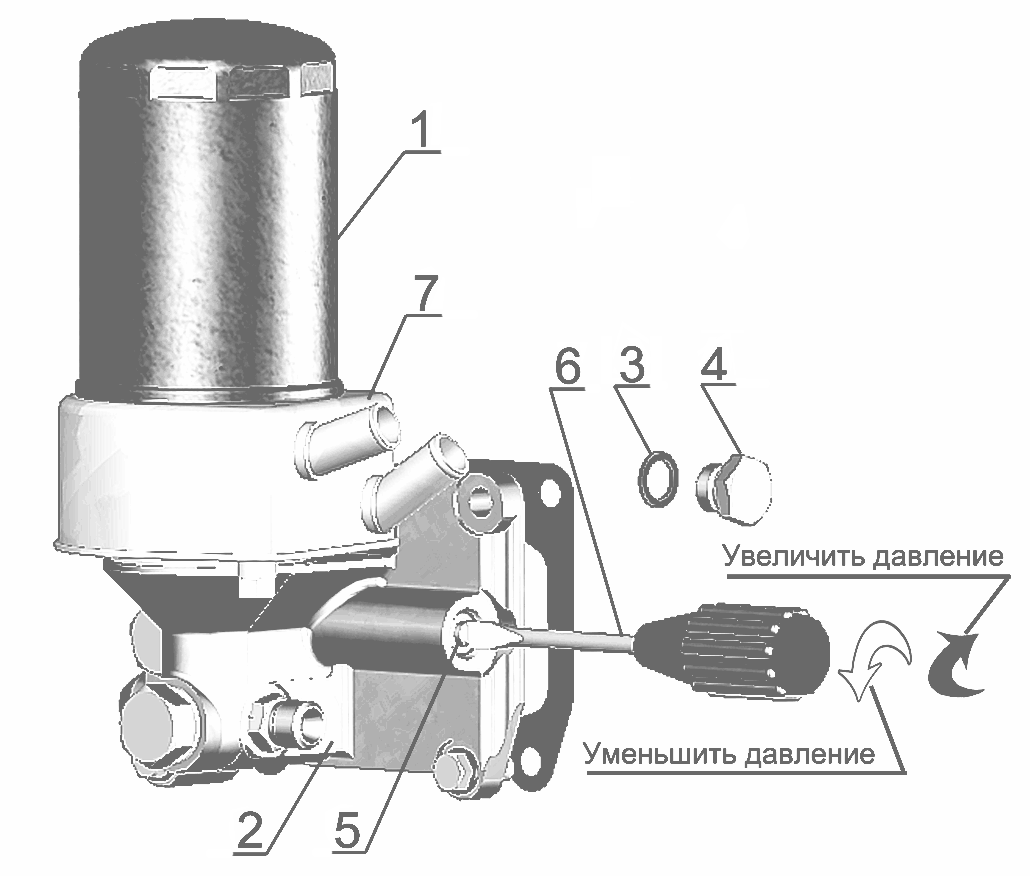 1 – фильтр масляный;2 – корпус масляного фильтра; 3 – прокладка пробки;4 –пробка редукционного клапана; 5 – пробка регулировочная; 6 – отвертка;7 - жидкостно-масляный теплообменник;Рисунок 21– Регулировка давления масла.3.2.4 Проверка уровня масла в картере дизеляПроверку осуществляйте ежесменно перед пуском дизеля с помощью масломера, расположенного на блоке цилиндров дизеля. Уровень масла должен быть между нижней и верхней метками масломера (рисунок 22).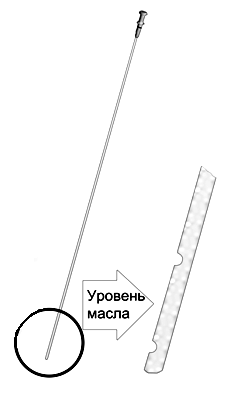 Рисунок 22- Проверка уровня масла в картере дизеля.Проверку необходимо делать не ранее, чем через 3-5 мин после остановки дизеля, когда масло полностью стечет в картер.Запрещается работа дизеля с уровнем масла в картере ниже нижней и выше верхней меток на масломере.3.2.5 Замена масла в картере дизеляРекомендованные интервалы замены масла в картере дизеля приведены в таблице 11. Отработанное масло сливайте только из прогретого дизеля. Для слива масла отверните пробку масляного картера. После того, как все масло вытечет из картера, заверните пробку на место. Масло в дизель заливайте через маслозаливной патрубок до уровня верхней метки на масломере.Перелив масла выше верхней метки масломера приводит к попаданию масла в цилиндры двигателя и в воздушный тракт, что может привести к неуправляемому повышению оборотов двигателя и выходу из строя нейтрализатора-окислителя отработавших газов.Заливайте в масляный картер только рекомендованное настоящим руководством масло, соответствующее периоду эксплуатации.3.2.6 Замена масляного фильтраРекомендованные интервалы замены масляного фильтра приведены в таблице 11. Замену масляного фильтра проводить одновременно с заменой масла в картере дизеля в следующей последовательности (Рисунок 23):● отверните фильтр со штуцера, используя специальный ключ или другие подручные средства;● наверните на штуцер новый фильтр При установке фильтра на штуцер смажьте прокладку 4 моторным маслом. После касания прокладкой опорной поверхности корпуса фильтра 1 доверните фильтр еще на 1...1,5 оборота. Установку фильтра на корпус производите только усилием рук.Допускается установка фильтр-патронов неразборного типа: мод. Х149 фирмы «АС Delko» (Франция), мод. L37198 фирмы «Purolator» (Италия) и других фирм, имеющих в конструкции противодренажный и перепускной клапаны с основными габаритными размерами и техническими характеристиками:- диаметр  -  95…105 мм;- высота  -  140…160 мм;- резьба  -  ¾"-16UNF;- точность очистки – 15…25 мкм;- полноту отсева – не менее 40%;- давление начала открытия перепускного клапана 0,13-0,17 МПа;- давление, не вызывающие разрушение фильтра – не менее 2 МПа.После запуска дизеля проверить в обязательном порядке герметичность по уплотнительной прокладке в сопряжении фильтр – корпус фильтра.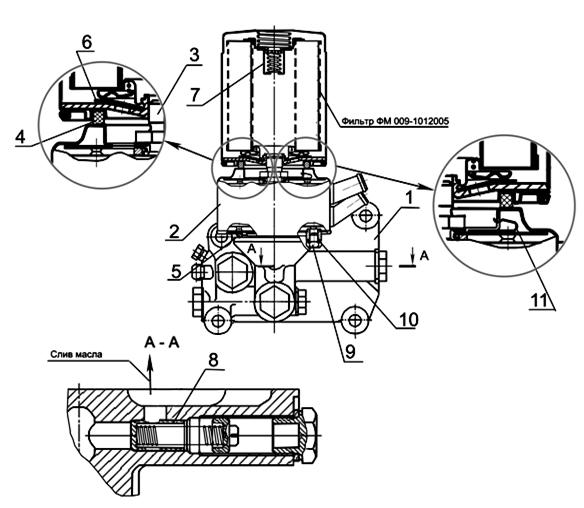 1 - корпус фильтра; 2 – жидкостно-масляный теплообменник (ЖМТ); 3– штуцер; 
4 – прокладка фильтра; 5 – прокладка ЖМТ; 6 – клапан противодренажный; 7 – клапан перепускной; 8 – клапан предохранительный; 9 – пробка для слива охлаждающей жидкости; 
10 – кольцо уплотнительное; 11 – предохранительный клапан ЖМТ.Рисунок 23 – Установка масляного фильтра с ЖМТ.3.2.7 Замена фильтра тонкой очистки топливаСрок службы фильтра тонкой очистки топлива зависит от чистоты применяемого топлива.Рекомендованные интервалы замены фильтра тонкой очистки топлива приведены в таблице 11. Порядок замены фильтра:- отверните фильтр 1 со штуцера 5 в корпусе 2 и установите вместо него новый фильтр Mann&Hummel WDK962, поставляемый в сборе с прокладкой 6, которую предварительно смажьте моторным маслом.- после касания прокладки 6 установочной площадки А на корпусе 2 доверните фильтр еще на ¾ оборота. При этом, доворачивание фильтра производите только усилием рук;- откройте краник топливного бака и заполните систему топливом в соответствии с п. 3.2.8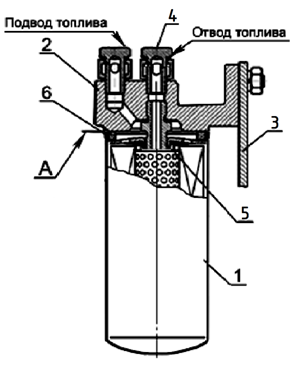 1 – фильтр Mann & Hummel WDK962; 2 – корпус; 3 – кронштейн; 4 –болт поворотного угольника; 5 – штуцер; 6 – прокладка; Рисунок 24- Замена фильтра тонкой очистки топлива.3.2.8 Заполнение топливной системы Проворачивание дизеля стартером при незаполненной топливом системе питания запрещено. Топливный насос высокого давления выйдет из строя.Для заполнения топливной системы необходимо удалить из нее воздух (прокачать систему) для чего:Отверните пробку 5 (Рисунок 25), расположенную на корпусе фильтра грубой очистки топлива, на 2..3 оборота. Подложите ветошь к месту крепления пробки и прокачайте систему с помощью подкачивающего насоса 4, расположенного на корпусе фильтра предварительной очистки топлива 3, заверните пробку 5 (момент затяжки 15...20 Н·м) после появления топлива без пузырьков воздуха.Отверните пробку 6, на 2..3 оборота. Продолжите прокачку системы с помощью подкачивающего насоса, заверните пробку 6 (момент затяжки 15...20 Н·м) после появления топлива без пузырьков воздуха.Отверните болт поворотного угольника 8 крепления дренажных трубок на корпусе насоса высокого давления 1 на 2...3 оборота и продолжите прокачку с помощью подкачивающего насоса до появления топлива без пузырьков воздуха. Заверните болт 8 (момент затяжки 30...40 Н·м).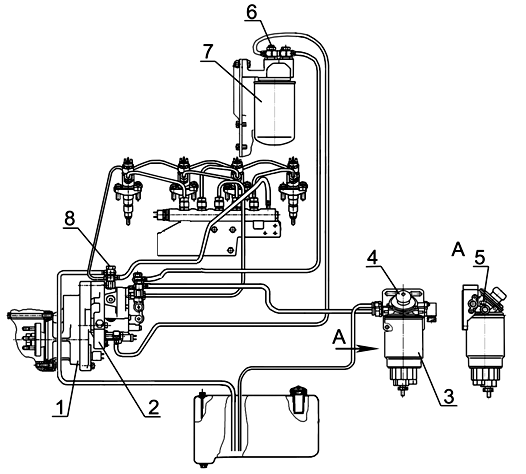 1-  редуктор; 2 - насос топливный; 3 – фильтр грубой очистки топлива; 4 – ручной подкачивающий насос; 5 – пробка для выпуска воздуха; 6 – пробка; 7 –фильтр топливный тонкой очистки; 8 – болт поворотного угольника.Рисунок 25 - Удаление воздуха из топливной системы.3.2.9 Обслуживание воздухоочистителяРекомендованные интервалы обслуживания воздухоочистителя с бумажными фильтрующими элементами из специального высокопористого картона приведены в таблице 11.Так же проводить обслуживание по показаниям сигнализатора засоренности. Обслуживание воздухоочистителя заключается в продувке основного фильтрующего элемента, который задерживает пыль, поступающую в воздухоочиститель. Загрязнение контрольного фильтрующего элемента указывает на повреждение основного фильтрующего элемента (прорыв бумажной шторы, отклеивание донышек). В этом случае необходимо продуть контрольный фильтрующий элемент, а основной - заменить.Обслуживание воздухоочистителя в соответствии с рисунком 26 выполняйте в следующей последовательности:- снимите поддон 6;- снимите основной фильтрующий элемент 1.Вынимать из корпуса контрольный фильтрующий элемент 2 не рекомендуется.Обдуйте основной фильтрующий элемент сжатым воздухом сначала изнутри, а затем снаружи до полного удаления пыли. Во избежание прорыва бумажной шторы давление воздуха должно быть не более 0,2-0,3 МПа.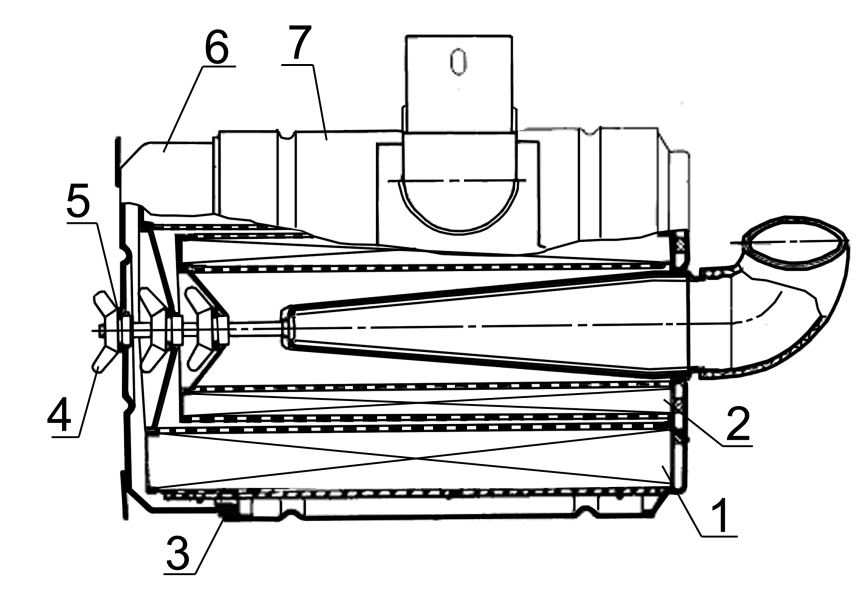 1 – элемент фильтрующий основной; 2 – элемент фильтрующий контрольный; 
3 – прокладка; 4 – гайка-барашек; 5 – кольцо; 6 – поддон; 7 – корпус.Рисунок 26 – ВоздухоочистительСтрую воздуха следует направлять под углом к поверхности фильтрующего элемента. Во время обслуживания необходимо оберегать фильтрующий элемент от механических повреждений и замасливания.ЗАПРЕЩАЕТСЯ продувать фильтрующий элемент выпускными газами или промывать в дизельном топливе.Очистите подводящую трубу, внутренние поверхности корпуса и поддона воздухоочистителя от пыли и грязи.Перед сборкой воздухоочистителя проверьте состояние уплотнительных колец. При сборке убедитесь в правильности установки фильтрующих элементов в корпусе и надежно затяните гайку - барашек от руки.3.2.10 Проверка герметичности соединений воздухоочистителя и впускного трактаРекомендованные интервалы обслуживания воздухоочистителя с бумажными фильтрующими элементами из специального высокопористого картона приведены в таблице 11.Так же проводить обслуживание по показаниям сигнализатора засоренности. Для проверки герметичности используйте устройство КИ-4870 При отсутствии устройства, герметичность проверьте визуально.3.2.11 Проверка зазора между клапанами и коромысламиЗазоры между клапанами и коромыслами проверяйте и, при необходимости, проводите регулировку (интервалы регулировки см. таблицу 11), а также после снятия головки цилиндров и при появлении стука клапанов.Зазор между бойком коромысла и торцом стержня клапана при проверке на непрогретом дизеле (температура воды и масла не более 60 ºС) должен быть:1) впускные клапаны - 0,25мм; 2) выпускные клапаны - 0,45мм.При регулировке зазор между торцом стержня клапана и бойком коромысла на непрогретом дизеле устанавливайте:впускные клапаны - 0,25 мм;выпускные клапаны - 0,45Регулировку производите в следующей последовательности:- снимите колпак  крышки головки цилиндров и проверьте крепление стоек оси коромысел;- проверните коленчатый вал до момента перекрытия клапанов в первом цилиндре (впускной клапан первого цилиндра начинает открываться, а выпускной заканчивает закрываться) и отрегулируйте зазоры в четвертом, шестом, седьмом и восьмом клапанах (считая от вентилятора), затем поверните коленчатый вал на один оборот, установив перекрытие в четвертом цилиндре, и отрегулируйте зазоры в первом, втором, третьем и пятом клапанах.Для регулировки зазора отпустите контргайку винта на коромысле регулируемого клапана в соответствии с рисунком 27 и, поворачивая винт, установите необходимый зазор по щупу между бойком коромысла и торцом стержня клапана. После установки зазора затяните контргайку. По окончании регулировки зазора в клапанах поставьте на место колпак крышки головки цилиндров.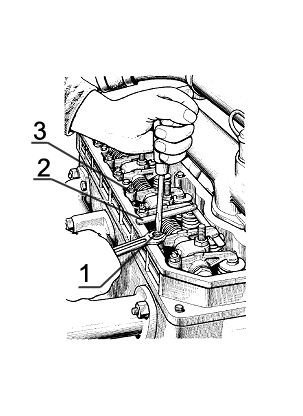 1 – винт регулировочный; 2 – щуп; 3 – контргайка.Рисунок 27 - Регулировка зазора в клапанах.3.2.12 Обслуживание устройства топливоподачи и впрыскаОбслуживание устройства топливоподачи и впрыска системы питания необходимо проводить на специализированных сервисных центрах или с привлечением специалистов специализированных сервисных центров по обслуживанию аккумуляторных топливных систем с электронным управлением топливоподачей и впрыском (ф.Bosch). Рекомендованные интервалы замены приведены в таблице 11.Замену форсунок по результатам тестирования устройства электронного управления работой двигателя  системы питания производить с учетом маркировок форсунки и распылителя, нанесенных в местах указанных на рисунке 28Замена распылителя в форсунке без применения специального оборудования и специально обученного персонала, а также во время гарантийного периода запрещена.Во время гарантийного периода замена распылителя в форсунке может производиться только на Bosch-сервисе или специально авторизованными фирмой Bosch мастерскими. 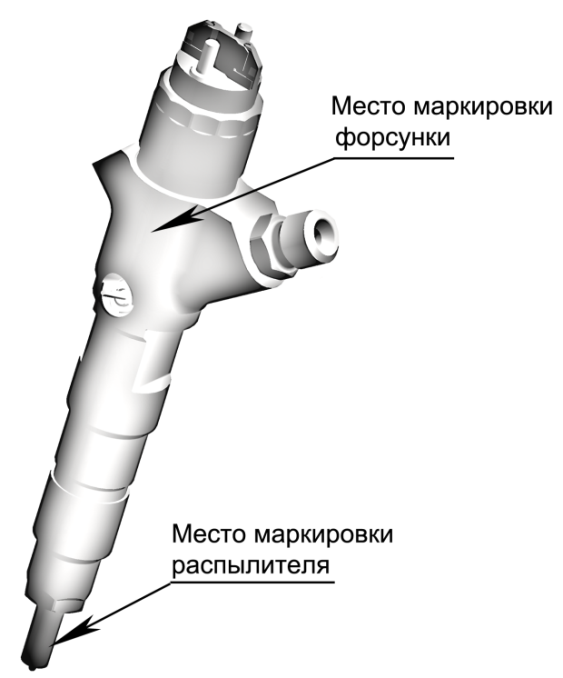 Рисунок 28 - Форсунка3.2.13 Обслуживание генератораДизели могут комплектоваться генераторами с автоматической посезонной регулировкой напряжения. При этом винт посезонной регулировки напряжения "Зима-Лето" отсутствует.Во время эксплуатации следите за надежностью крепления генератора и проводов, а также за чистотой наружной поверхности и клемм.Исправность генератора проверяйте по вольтметру или по контрольной лампе и амперметру, установленным на щитке приборов транспортного средства. Если генератор исправный, контрольная лампа загорается при включении  выключателя "массы" перед пуском дизеля. После пуска дизеля и при работе его на средней частоте вращения контрольная лампа гаснет, стрелка вольтметра должна находиться в зеленой зоне, а амперметр должен показывать некоторый зарядный ток, величина которого падает по мере восстановления зарядки батареи.3.2.14 Проверка состояния и замена ремня привода вспомогательных агрегатовПоликлиновой ремень дизеля Д-245.35Е5 снабжен автоматическим натяжителем и не нуждается в регулировке натяжения.Рекомендованные интервалы замены поликлинового ремня приведены в таблице 11, одновременно полностью заменить механизм натяжения ремня.Проверьте ремень на наличие износа и повреждений. На поликлиновой ремень мелом нанести штрих. Контроль поликлинового ремня на повреждения производить по отрезкам вращением коленчатого вала двигателя пока снова не появится меловой штрих.При наличии повреждений (Признаки повреждения ремня – рисунок 29) замените ремень.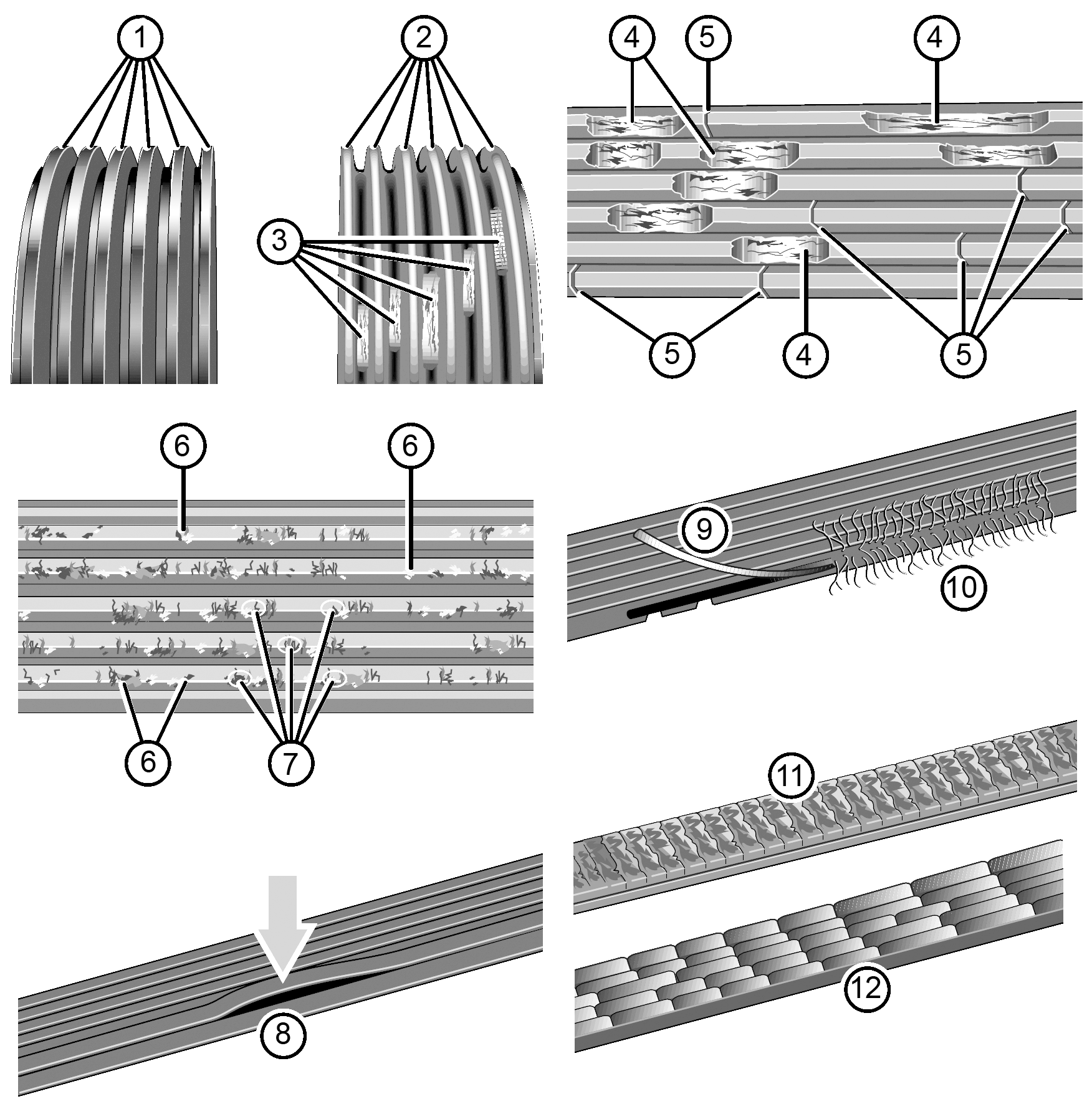 Рисунок 29 - Признаки повреждения ремняПризнаки повреждения ремня: 1- Новый ремень (для сравнения; ребра трапециевидные) 2 - Износ боковых поверхностей: ребра конические 3 - Виден корд в основании ребра 4 - Отслоение локальных участков ребер 5 - Поперечные трещины в нескольких ребрах 6 - Резиновые утолщения в основании ремня 7 - Отложения грязи или камней 8 - Отслоение ребер от основания ремня 9 - Сбоку вырван корд 10 - Обтрепаны внешние корды11 - Поперечные трещины на задней стороне12 - Поперечные трещины в нескольких ребрахНатяжение ремня обеспечивается автоатическим натяжным устройством и технического обслуживания не требует.Для замены ремня необходимо:-ослабить гайки болтов крепления лап генератора;- переместить ролик механизма натяжения ремня 2 влево до совмещения отверстия в рычаге механизма натяжения с отверстием в кронштейне механизма натяжения;- ввести в совмещенное отверстие стальной пруток  9 или болт М8, зафиксировав механизм натяжения;- отвернуть гайку 9 и, вращая болт натяжителя 10 ослабьте натяжение ремня, обеспечив возможность его свободного демонтажа;- установить новый ремень по схеме, отображенной на рисунке 31;- натянуть ремень болтом натяжителя 10 до поджатия ремня к ролику, обеспечивающее при этом свободное извлечение стопора из отверстия;- зафиксировать болт натяжителя 10 гайкой 9; - извлечь стопор из отверстия;- зажать гайки крепления лап генератора;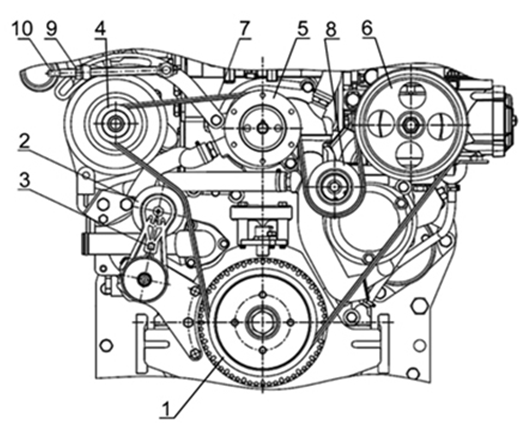 1 – шкив коленчатого вала; 2 – ролик механизма натяжения ремня; 3 – отверстие под стопор механизма натяжения; 4 – шкив генератора; 5 – шкив водяного насоса; 6 – шкив компрессора; 7 – ремень поликлиновой; 8 – ролик обводной; 9 – болт натяжителя;
10 – гайка.Рисунок 30 – Схема установки и натяжения ремня двигателя Д-245.35Е53.2.15 Проверка состояния стартера дизеляИнтервалы проверки состояния стартера приведены в таблице 11.Проверьте затяжку крепежных болтов, при необходимости подтяните их;Зачистите наконечники проводов к клеммам стартера и аккумуляторной батареи и подтяните их крепления.Снимите крышку со стороны коллектора и проверьте состояние щеточно-коллекторного узла. Рабочая поверхность коллектора должна быть гладкой и не иметь значительного подгара. Если коллектор загрязнен или имеет следы значительного подгара, протрите его чистой салфеткой, смоченной в бензине. При невозможности устранения грязи или подгара протиркой, зачистите коллектор мелкой шлифовальной шкуркой. При значительных подгарах коллектора, не поддающихся  зачистке, проточите коллектор на станке. Щетки должны свободно перемещаться в щеткодержателях и плотно прилегать к коллектору. При предельном износе щеток, а также при наличии значительных сколов замените их новыми.Продуйте щеточно-коллекторный узел и крышку со стороны коллектора сжатым воздухом.Проверьте легкость перемещения привода по валу якоря. При включении и отключении реле привод должен без заеданий перемещаться по шлицам вала якоря.Удалите с внутренних поверхностей направляющей втулки привода (шлицевой и гладкой), прилегающих к ней частей вала попавшую из картера загрязненную загустевшую смазку с продуктами износа, которая значительно затрудняет осевое перемещение привода по шлицам вала при вводе шестерни в зацепление с зубчатым венцом маховика. На очищенные поверхности нанести тонкий слой смазки ЦИАТИМ-221 (ЦИАТИМ-203, ЦИАТИМ-201).Состояние шестерни привода и упорных шайб проверьте визуально. Зазор между торцом шестерни и упорными шайбами при включенном положении должен быть 2...4 мм.3.2.16 Обслуживание турбокомпрессораВ процессе эксплуатации специального обслуживания турбокомпрессора не требуется, разборка и ремонт не допускаются. Частичная или полная разборка, а также ремонт возможны после съема турбокомпрессора с дизеля и только в условиях специализированного предприятия.Надежная и долговечная работа турбокомпрессора зависит от соблюдения правил и периодичности технического обслуживания систем смазки и воздухоочистки дизеля, использовании типа масла, рекомендуемого заводом-изготовителем, контроля давления масла в системе смазки, замены и очистки масляных и воздушных фильтров. Поврежденные трубопроводы подачи и слива масла, а также воздухопроводы подсоединения к турбокомпрессору должны немедленно заменяться. При замене турбокомпрессора залейте в маслоподводящее отверстие чистое моторное масло по уровень фланца, а при установке прокладок под фланцы трубопроводов не применять герметики.При возникновении неисправности компрессор следует направить в мастерскую, где квалифицированные специалисты определят причину неисправности и устранят ее.3.2.17 Обслуживание компрессораВ процессе эксплуатации обслуживания компрессора не требуется.При возникновении неисправности компрессор следует направить в мастерскую, где квалифицированные специалисты определят причину неисправности и устранят ее.3.2.18 Обслуживание подающего модуляПодающий модуль GenIII не требует обслуживания. После истечения 10 лет эксплуатации или 15 м3 объема перекаченной AdBlue (в зависимости от того, что наступает раньше), подающий модуль должен быть заменен на новый.При замене подающего модуля GenIII самостоятельно, потребитель лишается гарантийного обслуживания.Поставщик не несет ответственности за работоспособность системы, вследствие самостоятельной замены подающего модуля.4 ТЕКУЩИЙ РЕМОНТ4.1 Основные указания по разборке и сборке дизеля4.1.1 Общие указанияТекущий ремонт выполняется при возникновении отказов и повреждений (неисправностей) дизеля, которые не могут быть устранены регулировками при техническом обслуживании.Признаками необходимости текущего ремонта дизеля являются: повышенный расход топлива, увеличенный угар масла, пониженное давление смазки, ухудшение пусковых качеств.Текущий ремонт необходимо проводить, используя необезличенный метод, при котором сохраняется принадлежность восстанавливаемых составных частей к определенному дизелю. При этом методе остаточный ресурс деталей и сборочных единиц сохраняется при ремонте более полно в связи с тем, что не требуется увеличение длительности приработки и не происходит при этом повышенного износа годных без восстановления деталей и сопряжений.Работы по текущему ремонту должны выполнять работники, прошедшие подготовку по программе обучения слесарей по ремонту двигателей и имеющие квалификацию слесарь 3, 4 разряда, знающие устройство и принцип действия дизеля. Для предварительной диагностики технического состояния в процессе эксплуатации на дизеле установлены: датчик указателя давления масла в системе смазки и датчик сигнализатора аварийного давления; датчик указателя температуры охлаждающей жидкости и датчик аварийной температуры охлаждающей жидкости.Степень засоренности воздухоочистителя контролируется с помощью датчика сигнализатора засоренности воздушного фильтра, предназначенного для включения сигнальной лампы при засоренности воздушного фильтра выше допустимого. Контрольные приборы, отображающие информацию датчиков, располагаются на щитке приборов транспортного средства.Перечень возможных отказов и повреждений составных частей дизеля и условия их устранения текущим ремонтом приведен в таблице 12.4.1.2 Меры безопасностиК текущему ремонту допускаются рабочие, прошедшие специальное обучение и имеющие удостоверение о присвоении квалификации, прошедшие инструктаж по технике безопасности и пожарной безопасности, а также обучение и проверку знаний по вопросам охраны труда, и обеспеченные спецодеждой, спецобувью и другими средствами индивидуальной защиты.Демонтаж неисправных узлов производите только на неработающем дизеле.При осмотре дизеля пользуйтесь переносной лампой напряжением не более 24 В.Слив топлива и масла производите только в соответствующие емкости. Пролитые на пол ГСМ засыпать опилками или песком и убрать с рабочего места.При использовании при демонтаже подъемно-транспортных средств необходимо надежным способом закреплять перемещаемый груз. На подъемно-транспортных средствах должны быть нанесены данные об их грузоподъемности и дате проверки.ЗАПРЕЩАЕТСЯ использовать подъемник при массе груза, превышающей грузоподъемность машины и провозить любые грузы над людьми.Недопустимо устанавливать крупные детали и агрегаты друг на друга, создавая аварийную композицию.Мойку деталей и узлов выполнять на специально оборудованном рабочем месте.Не допускается работа с незаземленным моечным оборудованием и имеющим не зануленный электродвигатель насоса.Разбирать и собирать мелкие узлы следует на верстаке, крупные – на специальных стендах.Приспособления, используемые в работе, должны быть в исправном состоянии. Съемники не должны иметь трещин, погнутых стержней, сорванной или смятой резьбы. Пользоваться изношенными или неисправными съемниками запрещается.Рабочий инструмент должен быть исправным и соответствующего размера. Ключами с изношенным или деформированным зевом пользоваться нельзя.Для проверки совпадения отверстий следует применять оправку, ломик или болт, но не пальцы рук.При выполнении работ на сверлильном или обдирочно-шлифовальном станке, или использовании пневмоинструмента необходимо соблюдать установленные меры предосторожности.При использовании электроинструмента необходимо принимать меры электробезопасности: применять инструмент с исправной электроизоляцией, использовать заземление корпуса, пользоваться индивидуальными средствами защиты. Рабочее помещение должно быть обеспечено средствами пожаротушения.4.2 Текущий ремонт составных частей4.2.1 Основные указания по замене поршневых колецСнимите с дизеля головку цилиндров и масляный поддон. Опустите поршень в Н.М.Т., поворачивая вручную маховик дизеля. Очистите верхний пояс гильзы от нагара, исключив при этом попадание в цилиндр частиц нагара.Не допускается использовать при очистке стальной скребок с целью исключения повреждений «зеркала» гильзы.Отверните гайки крепления крышки шатуна, снимите крышку шатуна и извлеките из цилиндра поршень в сборе с шатуном. Поршень с шатуном извлекайте вверх – в сторону головки цилиндров.На каждый поршень дизеля, в соответствии с рисунком 31, устанавливаются верхнее компрессионное кольцо трапецеидальное, одно компрессионное конусное кольцо и одно маслосъемное кольцо коробчатого типа с пружинным расширителем. Компрессионные кольца на торцевой поверхности у замка имеют маркировку «верх» или “ТОР”, которая при установке колец должна быть обращена к днищу поршня. Стык расширителя маслосъемного кольца не должен совпадать с замком кольца.Замки поршневых колец располагайте на равном расстоянии по окружности.Вставьте поршень с шатуном в цилиндр, установите крышку шатуна.Для исключения поломок поршневых колец при установке поршня с шатуном в цилиндр, используйте оправку для обжима колец.Значение момента затяжки гаек крепления крышки шатуна указано в таблице (Приложение Г).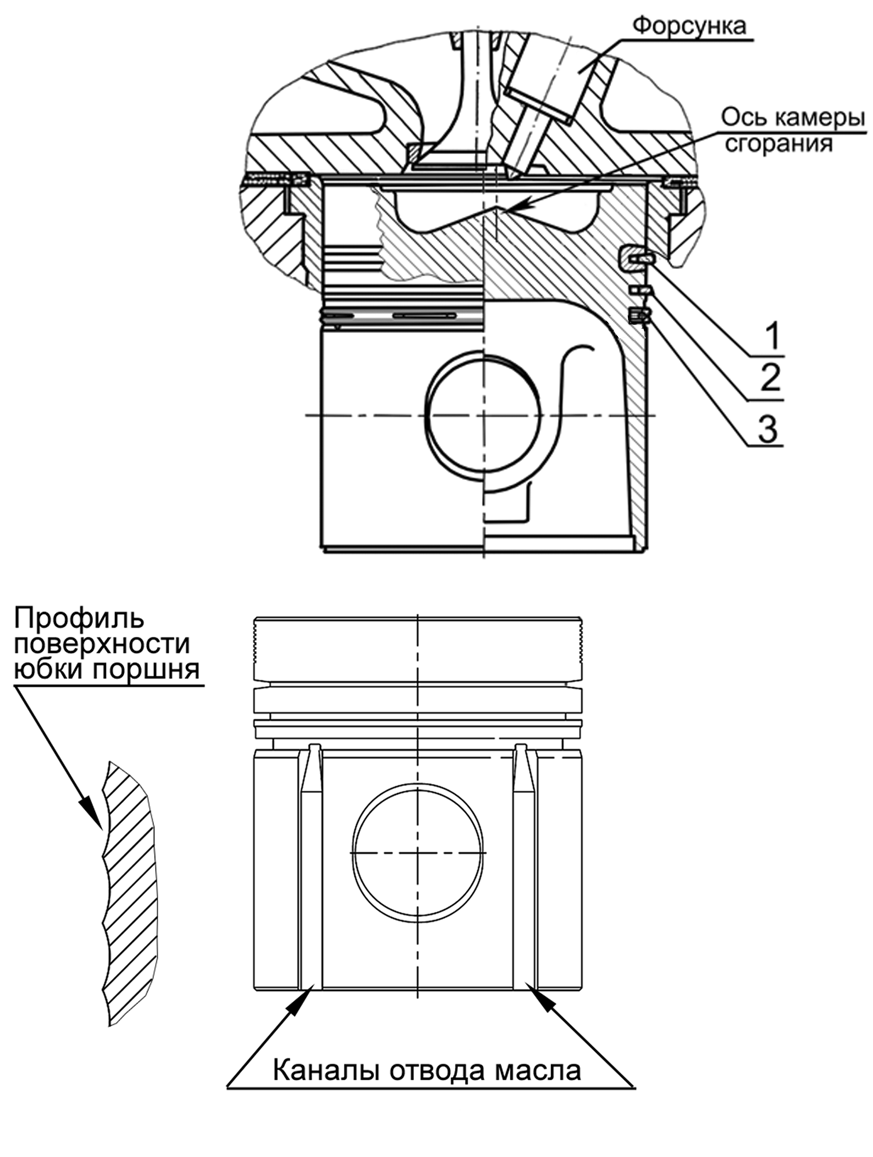 1 – верхнее компрессионное кольцо; 2 – компрессионное конусное кольцо; 3 – маслосъемное кольцо.Рисунок 31 - Схема установки поршневых колец 4.2.2 Основные указания по притирке клапановОтверните гайки крепления стоек оси коромысел и демонтируйте ось коромысел с пружинами и коромыслами.Отверните болты крепления головки, снимите головку.Рассухарьте клапан, снимите тарелку пружин клапана, пружины клапана, шайбы пружин клапана; с втулки направляющей клапана снимите уплотнительную манжету.Притирать клапаны на специальных станках типа ОПР-1841А или на стендах ОР-6687М. На фаски клапанов или на фаски гнезд головки цилиндров нанести пасту, приготовленную по одному из следующих составов:- карбид бора М 40  -  10%; микрокорунд М 20  - 90%;- электрокорунд зернистый М14  -  87%; парафин  -  13%;Состав разводят в дизельном масле до сметанообразного состояния. Для повышения качества рекомендуется добавлять олеиновую или стеариновую жирную кислоту.Притирку продолжайте до тех пор, пока на фаске клапана и на фаске седла клапана не появится непрерывный матовый поясок шириной не менее , разрывы полоски или наличие рисок не допускаются. Допускается разность ширины пояска не более .После притирки клапаны и головку промыть. При сборке головки стержень клапана и посадочное место втулки под манжету смазать моторным маслом.Притирку клапанов, возможно, производить вручную, с помощью слесарного приспособления, но трудоемкость операции притирки при этом значительно увеличивается. В случае ремонта дизеля со снятием головки цилиндров при последующей её установке, необходимо заменить болты крепления головки цилиндров на новые. Затяжку болтов производить динамометрическим ключом в следующей последовательности:1) затянуть все болты моментом 180 Нм;2) отвернуть все болты на 90 (четверть оборота);3) затянуть все болты моментом 200 Нм;4) довернуть все болты на 30 (на ½ грани).При проверке момент затяжки должен составлять не менее .После проверки затяжки болтов крепления головки цилиндров установите на место ось коромысел и отрегулируйте зазор между клапанами и коромыслами.Рисунок 32 - Схема последовательности затяжки болтов крепления головкицилиндров4.2.3 Основные указания по разборке и сборке водяного насосаРазборка водяного насоса.Снимите насос с двигателя. Отверните гайку 9 (рисунок 33) крепления шкива привода водяного насоса.С помощью съемника снимите шкив 7 водяного насоса. Извлеките из корпуса насоса кольцо 12, стопорящее подшипниковый узел. Из торца крыльчатки 3 извлеките заглушку 10, снимите крыльчатку с вала насоса 2, используя резьбовое отверстие в торце крыльчатки (М18x1,5), с помощью специального болта.Выпрессуйте вал с подшипниками из корпуса водяного насоса. Направление выпрессовки - в сторону установки шкива. Спрессуйте подшипники с вала. Снимите кольцо упор ное 13.Выпрессуйте сальник из корпуса насоса.Детали продефектуйте.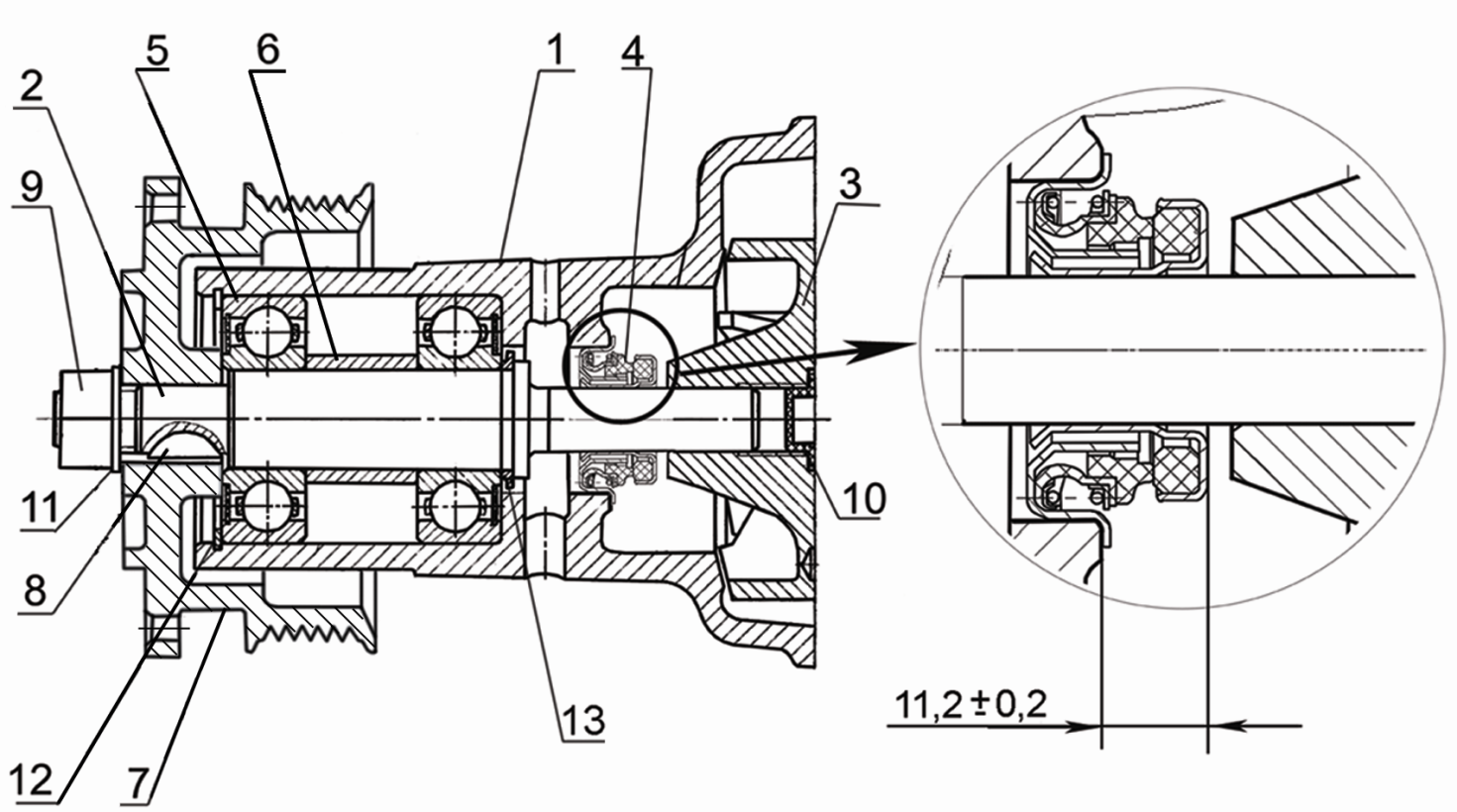 1 – корпус; 2 – валик насоса; 3 – крыльчатка; 4 – уплотнение водяного насоса; 5 – подшипник; 6 – втулка; 7 – шкив; 8 – шпонка; 9 – гайка; 10 – заглушка; 11 – шайба; 12 – кольцо стопорное; 13 – кольцо упорное.Рисунок 33 – Водяной насосРисунок 34 - Вентилятор с вязкостной муфтой отключения с электронным управлениемСборка водяного насоса.Установите на вал насоса кольцо упорное 13, напрессуйте подшипники. Заполните подшипники и подшипниковую полость смазкой Литол 24-МЛи 4/12-3 в количестве 45г. Запрессуйте вал с подшипниками в корпус насоса. Установите кольцо 12, стопорящее подшипниковый узел.Установите шкив насоса, шайбу и гайку. Гайку затянуть, обеспечив значение крутящего момента 120…140Н·м. Через оправку (Рисунок 35) напрессуйте уплотнение водяного насоса 4 внутренним корпусом на вал водяного насоса и, одновременно, запрессуйте наружным корпусом уплотнения в корпус водяного насоса до упора фланца корпуса уплотнения в привалочную поверхность корпуса насоса, при этом конструктивное исполнение оправки  должно обеспечить напрессовку внутреннего корпуса уплотнения  таким образом, чтобы торцовая поверхность внутреннего корпуса располагалась на расстоянии 11,2± от привалочной поверхности корпуса насоса.Напрессуйте на вал крыльчатку, установите заглушку в торец крыльчатки. Утопание торца крыльчатки относительно привалочной плоскости корпуса насоса не должно превышать , выступание крыльчатки не допускается,.Установите водяной насос на дизель.	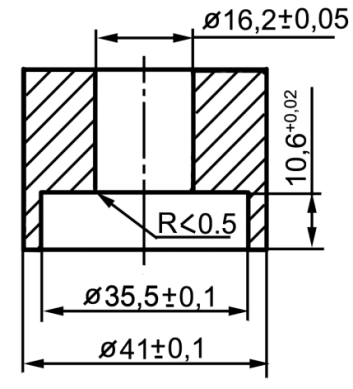 Рисунок 35- Основные конструктивные размеры оправки для запрессовки уплотнения водяного насоса4.2.4 Основные указания по разборке и сборке муфты сцепленияМуфта сцепления и дизель сбалансированы в сборе. Поэтому для сохранения первоначальной балансировки перед разборкой муфты сцепления необходимо на маховике, диске сцепления ведомом, нажимном диске (нажимном диске с кожухом) нанести метки, чтобы их взаимное положение после сборки не изменилось.На нажимном диске могут быть установлены балансировочные болты, снимать которые не допускается.5 ХРАНЕНИЕДвигатели, поступающие на конвейер серийного производства, консервируются на срок 6 месяцев. В течение этого периода рекомендуется установка двигателя на транспортное средство и ввод его в эксплуатацию.В случае, если в данный период эксплуатация двигателя не была начата, в целях обеспечения работоспособности двигателя, экономии материальных средств на ремонт и подготовку к работе, двигатель должен быть поставлен на хранение.Хранение двигателей независимо от времени года должно производиться в соответствии с ГОСТ 7751-2009, при котором трактор, комбайн, машину с установленным на нем двигателем необходимо поставить в закрытое помещение или под навес. Допускается хранить тракторы, комбайны, машины на открытых оборудованных площадках при обязательном выполнении работ по герметизации (см. ниже).Подготовка двигателя к хранению должна быть закончена не позднее 10 дней с момента завершения эксплуатации.При подготовке двигателя к хранению необходимо выполнить следующие работы:- залить масло в двигатель в соответствии с Химмотологической картой. - залить охлаждающую жидкость в соответствии с Химмотологической картой.- в составе транспортного средства также залить дизельное топливо соответствующее техническим требованиям СТБ-1658-2012 класса К5 зимнего сорта (при необходимости прокачайте систему).Примечание для двигателей, находившихся в эксплуатации:Если двигатель был в эксплуатации, то находящееся в нем масло необходимо подвергнуть физико-химическому анализу на соответствие нормам (щелочное число, вязкость, содержание воды). В случае несоответствия показателей нормам, масло, находящееся в двигателе, необходимо заменить. Охлаждающую жидкость необходимо сменить, если ее срок эксплуатации превышает 5 лет. Если топливо, находящееся в баке, летнего сорта – сменить на топливо зимнего сорта.Запустите двигатель и дайте ему поработать 15 минут. Заглушите двигатель, технические жидкости не сливайте.После проведенных процедур двигатели допускается хранить до 3-х лет, при этом необходимо каждые 12 месяцев проводить физико-химический анализ залитого в двигатель масла по основным показателям: щелочное число, вязкость, содержание воды.При соответствии основных показателей нормам, необходимо запустить двигатель и дать ему поработать 15 минут.При несоответствии основных показателей нормам необходимо заменить масло в соответствии с Химмотологической картой, после чего запустить двигатель и дать ему поработать 15 минут.При хранении трактора, с/х машины под навесом или на открытой площадке снимите с двигателя и сдайте на склад генератор и стартер. Место установки стартера закройте герметично. При отсутствии возможности снятия генератор и стартер необходимо закрыть мешками из пленки полиэтиленовой и оклеить лентой полиэтиленовой с липким слоем ГОСТ20477-86 или завязать шпагатом ШЛ 4,0 (0,25) Н1 «б» ГОСТ 17308-88.По истечении 3-х лет хранения необходимо заменить масло. Охлаждающую жидкость не менять (срок смены охлаждающей жидкости 5 лет).Для двигателей, хранящихся неустановленными на трактор, машину выполнить дополнительно: ● протереть салфеткой и нанести масло Белакор АН-Т или рабочее консервационное масло на привалочную плоскость маховика (при отсутствии муфты сцепления), привалочные плоскости гидронасосов типа НШ, шлицы нажимного диска муфты сцепления, фланцевый разъем выпускного отверстия турбокомпрессора (для двигателей без выпускного патрубка, трубы).● наружные отверстия выпускного коллектора, впускного коллектора, корпуса термостата, патрубка водяного насоса, турбокомпрессора, сапунов двигателя закрыть пленкой полиэтиленовой ГОСТ 10354-82 и завязать шпагатом ШЛ 4,0 (0,25) Н1 «б» ГОСТ 17308-88.● моноциклон воздухоочистителя закрыть мешками из пленки полиэтиленовой и оклеить лентой полиэтиленовой с липким слоем ГОСТ20477-86 или завязать шпагатом ШЛ 4,0 (0,25) Н1 «б» ГОСТ 17308-88.Внимание! Запрещается хранить в одном помещении с двигателями и запасными частями аккумуляторы, кислоты, соли, щелочи и другие вещества, способные вызвать коррозию металлов.Перед пуском трактора, комбайна, машины в работу выполните все подготовительные работы в соответствии с указаниями соответствующих пунктов руководства по эксплуатации.Рекомендации по хранению ремняПри хранении двигателя необходимо ослабить натяжение ремня привода вспомогательных агрегатов либо снять ремень. Храните ремень в прохладном сухом помещении без доступа прямого солнечного света. Чтобы избежать деформации ремней, хранить допускается на стеллажах небольшими штабелями либо в небольших контейнерах.Перед запуском двигателя проверьте состояние ремня на наличие дефектов, при обнаружении дефектов замените ремень.Если ремень хранится в ослабленном состоянии на двигателе, то по истечению 2-х лет ремень необходимо заменить. При хранении ремня снятым с двигателя замену производить также через 2 года.Внимание! Перед каждым пуском двигателя во время хранения, а также после снятия с хранения необходимо установить необходимое натяжение ремня в соответствии с Руководством по эксплуатации.6 ТРАНСПОРТИРОВАНИЕПри транспортировании дизелей наружные отверстия должны быть закрыты  заглушками.Транспортирование дизелей должно обеспечить их защиту от воздействия влаги и механических повреждений по условиям хранения 2 (С) ГОСТ 15150-69.Размещение и крепление дизелей при транспортировании в закрытых железнодорожных вагонах должно соответствовать требованиям “Технических условий погрузки и крепления грузов”, МПС, ., а также “Правилам перевозки грузов”, издательство “Транспорт”,  Москва, .Погрузка, размещение, крепление, укрытие и разгрузка при транспортировании автомобильным транспортом должны соответствовать “Правилам перевозки грузов автомобильным транспортом”, утвержденным Министерством автомобильного транспорта РСФСР 30 июля .7 УТИЛИЗАЦИЯДизель не содержит веществ, представляющих опасность для жизни, здоровья людей и окружающей среды.При утилизации дизеля после окончания срока службы (эксплуатации) необходимо:-слить масло из системы смазки и отправить его в установленном порядке на повторную переработку;- слить из системы охлаждения охлаждающую жидкость (если она использовалась при эксплуатации дизеля) и поместить ее в предназначенные для хранения емкости;- произвести полную разборку дизеля на детали, рассортировав их на стальные, чугунные, алюминиевые, из цветных и драгоценных металлов, резины и пластмассы и отправить в установленном порядке на повторную переработку.При проведении технического обслуживания и текущего ремонта дизеля подлежащие замене (при необходимости) детали и сборочные единицы отправить на повторную переработку, разобрав при этом сборочные единицы на детали и рассортировав их по материалам.Приложение А(справочное)Химмотологическая картаТаблица А.1Продолжение таблицы А.1Продолжение таблицы А.1Окончание таблицы А.1Приложение Б(справочное)Ведомость ЗИП (ЗИ)Таблица Б.1 –Инструмент и принадлежностиПриложение В (справочное)Размерные группы гильз цилиндров и поршнейТаблица В.1В комплект на один дизель подбирают поршни, шатуны и поршневые пальцы одинаковой весовой группы, разновес шатунов в комплекте с поршнями не должен превышать .Номинальные размеры коренных и шатунных шеек коленчатого валаТаблица В.2   Дизель Д-245.7Е5; Д-245.9Е5Таблица В.3                           Дизель Д-245.35Е5Коренные и шатунные шейки и вкладыши подшипников коленчатого вала изготавливаются двух номинальных размеров.Коленчатые валы, шатунные и коренные шейки которых изготовлены по размеру второго номинала, имеют на первой щеке дополнительное обозначение:«2К» - коренные шейки второго номинала;«2Ш» - шатунные шейки второго номинала;«2КШ» -коренные и шатунные шейки второго номинала.Приложение Г (справочное)Регулировочные параметры дизеляТаблица Г.1Приложение Д (справочное)Синхронизация импульсных колес коленчатого вала и вала привода ТНВД СP3.3 Данный раздел предназначен для дизелей, которые предназначены для установки на транспортные средства Минского автомобильного завода.Необходимость установки (переустановки) импульсных колес коленчатого вала и вала редуктора привода ТНВД для их синхронизации может быть вызвана демонтажом редуктора привода ТНВД при проведении текущего ремонта дизеля.Установка импульсных колес по предлагаемой схеме производится для синхронизации сигналов датчиков частоты вращения коленчатого вала и первичного вала привода ТНВД и обеспечивается привязкой сигналов датчиков к общей исходной точке положения валов в момент прохождения поршня первого цилиндра верхней мертвой точки (ВМТ).Для обеспечения правильной установки импульсных колес необходимо изготовить  приспособление для фиксации установочного штифта зубчатого колеса редуктора в соответствии с эскизом (Рисунок Д1).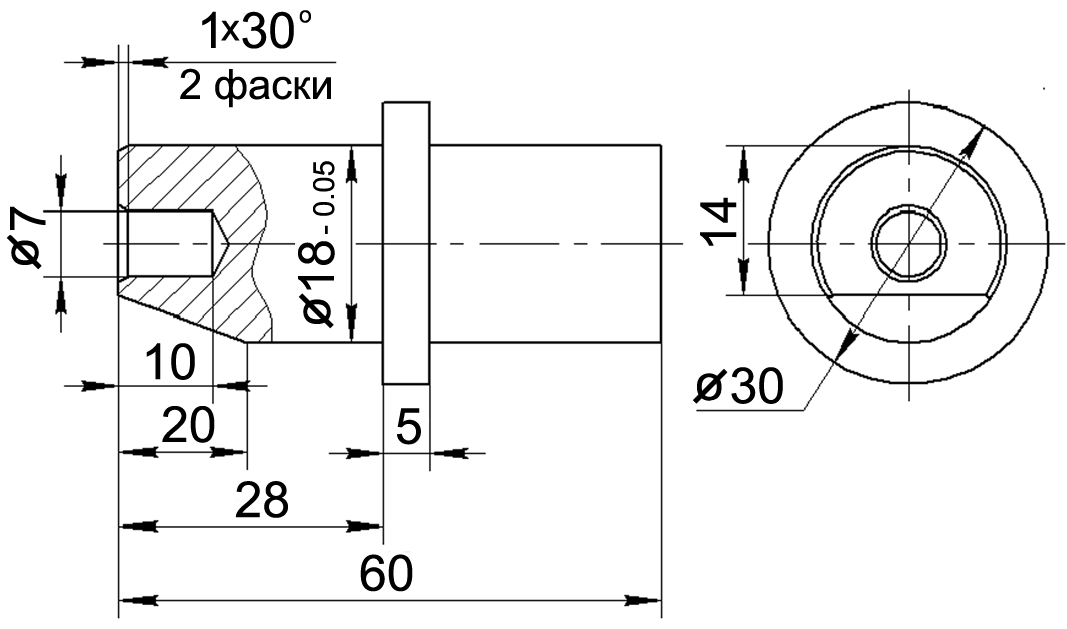 Рисунок Д.1 – Приспособление для фиксации установочного штифтаСнимите колпак крышки головки цилиндров.Установите поршень первого цилиндра в положение ВМТ, поворачивая коленчатый вал по часовой стрелке, используя болт 4 (Рисунки Д.4а, Д.4б), до совпадения (в зависимости от конструктивного исполнения импульсного колеса: а) – разрыв в «короне» импульсного колеса выполнен в виде сегмента впадин; б) - разрыв в «короне» импульсного колеса выполнен в виде сплошного сегмента):- а) оси 16-го зуба «короны» импульсного колеса (при отсчете против часовой стрелки от сегмента разрыва в «короне» импульсного колеса) с осью датчика 1 Рисунок Д.4а);- б) оси 16-й впадины «короны» импульсного колеса (при отсчете против часовой стрелки от сегмента разрыва в «короне» импульсного колеса) с осью датчика 1 Рисунок Д.4б); Убедитесь в том, что впускной и выпускной клапаны 1-го цилиндра закрыты, если выпускной клапан открыт,- проверните коленчатый вал на полный оборот и повторно проверьте состояние клапанов.Установите поршень первого цилиндра на такте сжатия (за ≈ 60° угла поворота коленчатого вала до ВМТ), для чего:в) для дизелей с фиксатором положения коленчатого вала: - поверните коленчатый вал по часовой стрелке, используя болт 4 (Рисунки 4а, 4б) приблизительно на два оборота при этом на втором обороте выверните в соответствии с рисунком 2 фиксатор из резьбового отверстия заднего листа, вставьте его обратной стороной в то же отверстие до упора в маховик и поворачивайте коленвал до момента совпадения фиксатора с отверстием в маховике; При этом импульсное колесо 2 (Рисунки Д.4а, Д.4б), закрепленное на шкиве коленчатого вала 3 расположится таким образом, что ось датчика 1 будет проходить по оси шестого зуба «короны» (конструктивное исполнение– а), или по оси шестой впадины «короны» (конструктивное исполнение– б), импульсного колеса (при отсчете против часовой стрелки от сегмента разрыва в «короне» импульсного колеса).г) для дизелей без фиксатора положения коленчатого вала:- поверните коленчатый вал по часовой стрелке, используя болт 4 (Рисунки Д4а, Д4б) приблизительно на два оборота при этом на втором обороте коленвал поворачивайте до момента совпадения установочных меток на импульсном колесе 1 (Рисунки Д.3а, Д.3б) и опоре передней 2.При этом импульсное колесо 2 (Рисунки Д.4а, Д.4б), закрепленное на шкиве коленчатого вала 3 расположится таким образом, что ось датчика 1 будет проходить по оси шестого зуба «короны» (конструктивное исполнение– а), или по оси шестой впадины «короны» (конструктивное исполнение– б), импульсного колеса (при отсчете против часовой стрелки от сегмента разрыва в «короне» импульсного колеса).На снятом редукторе, поворачивая по часовой стрелке полумуфту привода 5(Рисунок Д.7) (на рисунке Д.5 редуктор изображен с установленной на полумуфту привода шестерней привода редуктора) добиться появления в окне для установки датчика двух последовательно расположенных импульсных штифтов. Незначительным поворотом привода в обратную сторону расположить установочный штифт (первый по ходу вращения вала) по центру окна (смотри рисунок Д5). 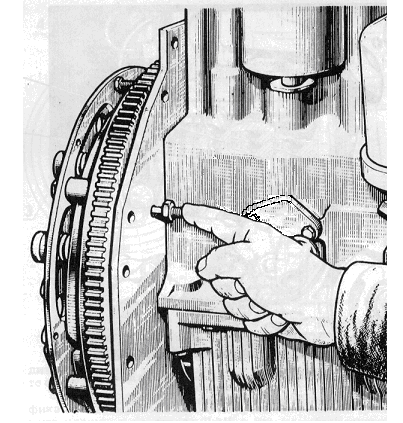 Рисунок Д.2 - Установка фиксатора в отверстие заднего листа и маховика.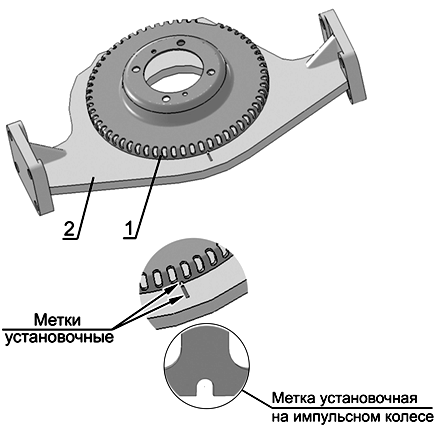 1 – колесо импульсное (конструктивное исполнение– а),; 2 – опора передняя.Рисунок Д.3а – Метки установочные.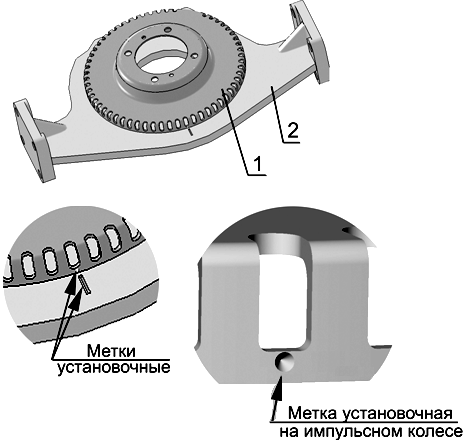 1 – колесо импульсное (конструктивное исполнение б); 2 – опора передняяРисунок Д.3б – Метки установочные.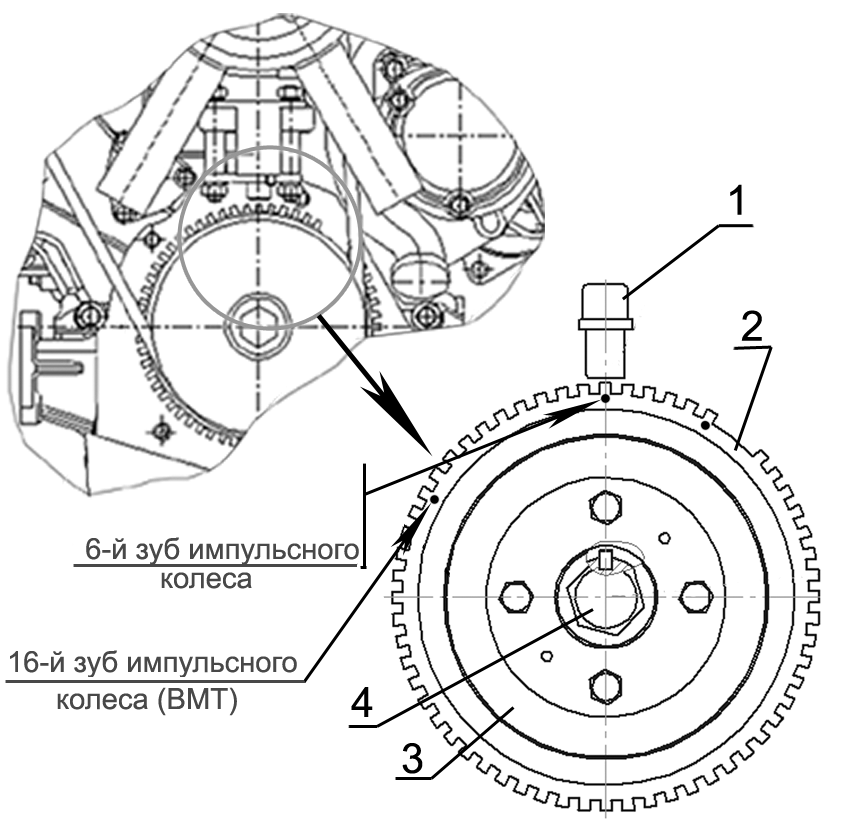 1 – датчик частоты вращения коленчатого вала; 2 – колесо импульсное (конструктивное исполнение– а),; 3 -  шкив коленчатого вала; 4 – болт крепления шкива.Рисунок Д.4а - Установка датчика частоты вращения коленчатого вала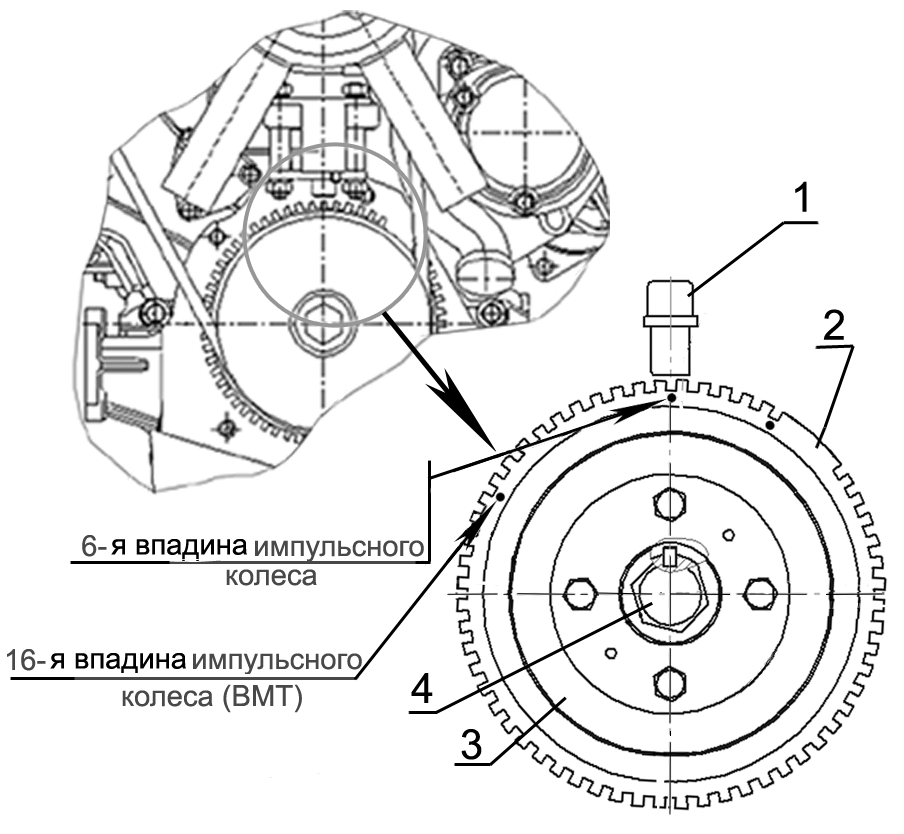 1 – датчик частоты вращения коленчатого вала; 2 – колесо импульсное (конструктивное исполнение– б);  3 - шкив коленчатого вала; 4 – болт крепления шкива.Рисунок Д.4б - Установка датчика частоты вращения коленчатого валаУстановите в окно установки датчика частоты вала редуктора (Рисунок Д.5) приспособление для фиксации положения установочного штифта 1 (Рисунок Д.6).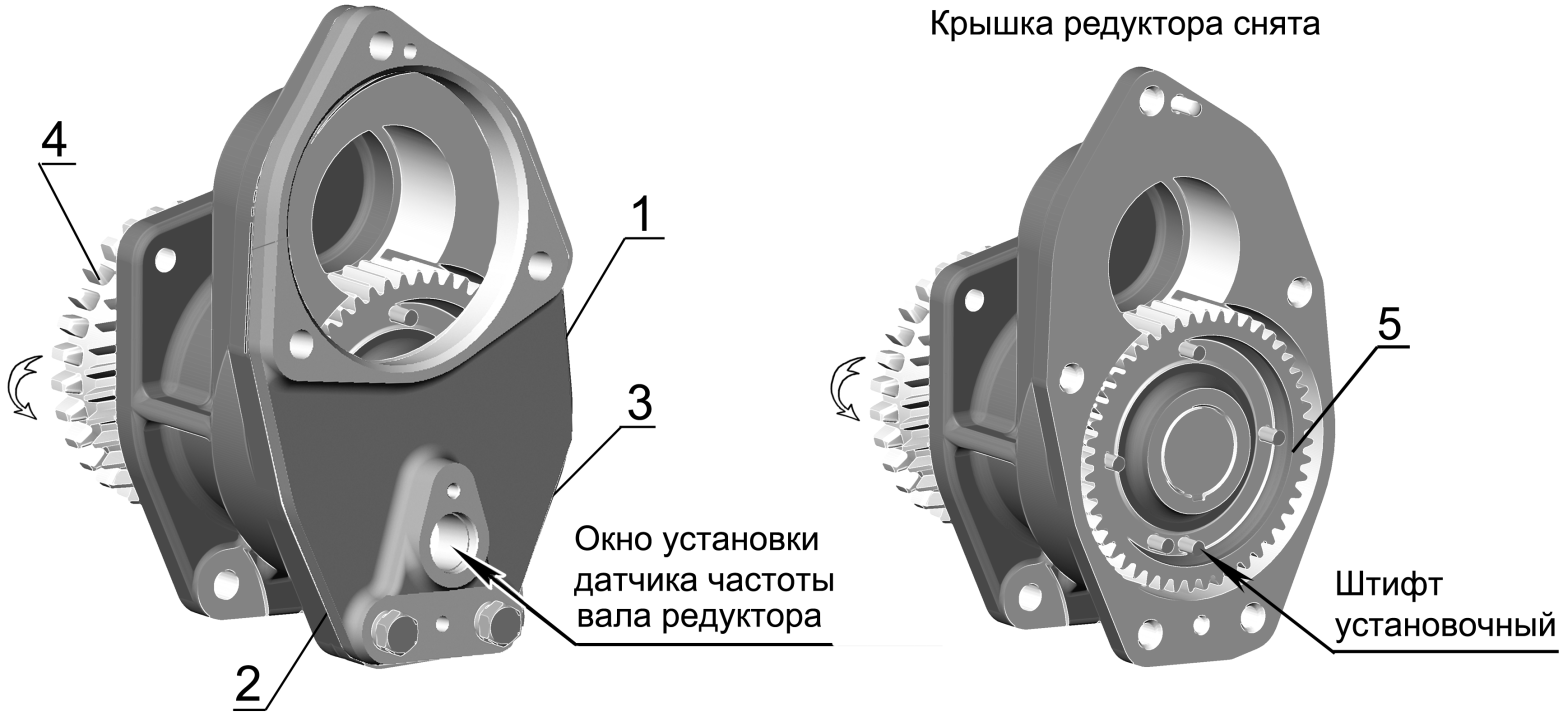 1 – редуктор привода ТНВД; 2 – установочный фланец датчика; 3 – болт крепления фланца; 4 – шестерня привода редуктора: 5 – шестерня с импульсными штифтами.Рисунок Д.5– Редуктор привода ТНВД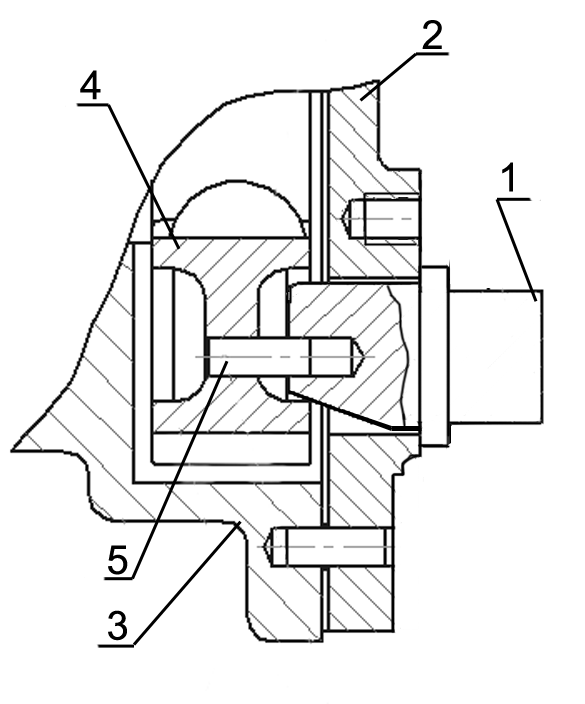 1 – приспособление для фиксации установочного штифта; 2 – крышка редуктора; 3 - корпус редуктора; 4 – шестерня; 5 – штифт установочный.Рисунок Д.6 – Фиксация шестерни редуктора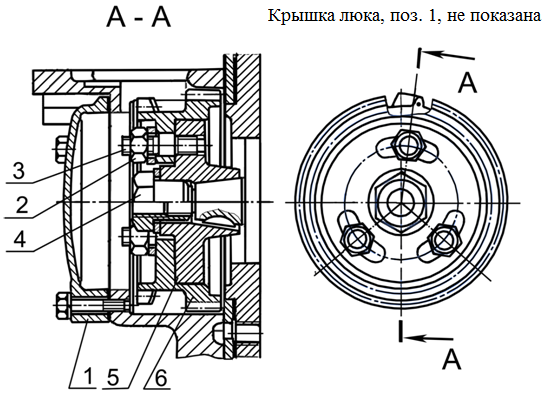 1 – крышка люка; 2 – гайка и шайба; 3 – шпилька; 4 – гайка специальная; 5 – полумуфта привода; 6 – шестерня привода редуктораРисунок Д.7 - Привод редуктораСнимите крышку люка 1 (Рисунок Д.7) и, поддерживая через окно люка шестерню привода 6 введите в пазы шестерни привода шпильки 3 полумуфты привода 5, установив таким образом редуктор. Закрепите редуктор на щиту распределения.Установите и затяните гайки 2 моментом 35...50 Нм.Извлеките установочное приспособление. Установите на место датчик частоты вращения вала редуктора, крышку люка и закрепите их.Извлеките фиксатор маховика (на двигателях с фиксатором положения коленчатого вала) и вверните его резьбовой частью в задний лист.Установите колпак крышки головки цилиндров.Приложение ЕИдентификация неисправностей дизеля и турбокомпрессораПриложение Ж . Таблица блинк-кодов.Таблицы Ж 1Продолжение таблицы Ж 1Продолжение таблицы Ж 1Продолжение таблицы Ж 1Продолжение таблицы Ж 1Продолжение таблицы Ж 1Продолжение таблицы Ж 1Продолжение таблицы Ж 1Продолжение таблицы Ж 1Продолжение таблицы Ж 1Продолжение таблицы Ж 1Продолжение таблицы Ж 1Продолжение таблицы Ж 1Продолжение таблицы Ж 1Продолжение таблицы Ж 1Продолжение таблицы Ж 1Продолжение таблицы Ж 1Продолжение таблицы Ж 1Продолжение таблицы Ж 1Продолжение таблицы Ж 1Продолжение таблицы Ж 1Продолжение таблицы Ж 1Продолжение таблицы Ж 1Продолжение таблицы Ж 1Продолжение таблицы Ж 1Продолжение таблицы Ж 1Продолжение таблицы Ж 1Продолжение таблицы Ж 1Продолжение таблицы Ж 1Приложение И (справочное)Схема строповки дизеля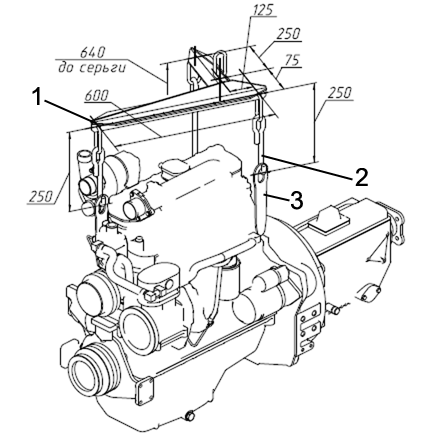 1 – балка; 2 – захват; 3 – серьга.Рисунок И1 – Схема строповки дизелНаименованиеДизельНаименованиеД-245.35Е5НазначениеОдиночные грузовые автомобили, самосвалы, шасси, автобусы с колесной формулой 4х2 и 4х4 технически допустимой общей массой до 13 т. и автопоезда на их базе технически допустимой общей массой до 21т.Область примененияМеста с неограниченным воздухообменомУсловия эксплуатации- при температуре окружающего воздуха от плюс 50˚С (323К) до минус 60˚С (213К ) *;- при относительной влажности воздуха до 98% при температуре воздуха плюс 25˚С (298К);- при запыленности воздуха до 0.4 г/м3;- в горных районах, расположенных на высоте до 1500 м, без снижения мощностных, экономических и других показателей и в горных районах на высоте 4500 м над уровнем моря и при преодолении горных перевалов на высоте до 4650 м над уровнем моря при соответствующем снижении мощностных и экономических показателей.Наименование параметровЕдиница измеренияДизель Наименование параметровЕдиница измеренияД-245.35Е5Наименование параметровЕдиница измеренияЗначениеТип дизеляЧетырехтактный с турбонаддувом и охлаждением наддувочного воздуха.Способ смесеобразованияНепосредственный впрыск топливаЧисло цилиндровшт4Расположение цилиндров Рядное, вертикальноеРабочий объем цилиндровл4,75Порядок работы цилиндров1 - 3 - 4 - 2Направление вращения коленчатого вала по ГОСТ 22836 (со стороны вентилятора)Правое (по часовой стрелке)Диаметр цилиндрамм110Ход поршнямм125Степень сжатия (расчетная)17Предельные значения:                    - дифферента                    - кренаград.Предельные значения:                    - дифферента                    - кренаград.30Предельные значения:                    - дифферента                    - кренаград.25Полезная мощностькВт125Номинальная мощность бруттокВт130Номинальная частота вращениямин2200Максимальный крутящий момент, бруттоН·м680Частота вращения при максимальном крутящем моментемин1200...1700Общий расход масла с учетом замены за пробег 50 тыс. км, не более% к расходу топлива1,2Масса дизеля, не заправленного горюче-смазочными материалами и охлаждающей жидкостью в комплектации по ГОСТ 14846 для определения мощности бруттокг480Наименование параметровЕдиница измеренияДизель Наименование параметровЕдиница измеренияД-245.35Е5Наименование параметровЕдиница измеренияЗначение*Мощность брутто при максимальной рабочей частоте вращениякВт130±2%Максимальная рабочая частота вращениямин2300 *Удельный расход топлива при номинальной мощности г/(кВт.ч)210 +5%Минимальная частота вращения холостого ходамин800±50Максимальная частота вращения холостого хода, не болеемин2500Давление масла в системе смазки дизеля, прогретом до температуры охлаждающей жидкости от 85 ºС до 95 ºС;-при номинальной частоте вращения коленчатого вала МПа0,25-0,35-при минимальной частоте вращения холостого хода, не менееМПа0,08ИзмеряемыйпараметрЕдиницаизмеренияСредства измеренийПредел основной абсолютной погрешности средств измеренийПримечание(для расчета)Крутящий моментН·мТензометрические и динамометрические силоизмерительные устройства – по ГОСТ 15077-78±0,01 МкНоминальноймощностиЧастотавращенияминЭлектронные тахометры типа   ТЭСА по ТУ25-04.3663-78, ГОСТ18303-72±0,005 nЧасовойрасходтопливакг/чНестандартные средства измерения±0,01 GтУдельного расходатопливаДавление масла в системе смазкиМПаМанометры, мановакуумметры по ГОСТ2405-80, ГОСТ11161-84, измерительные преобразователи давления и разрежения по ГОСТ22520-85±0,02Наименование сборочных единиц и комплектовНаименование сборочных единиц и комплектовУстановка закрытой вентиляции картераСистема селективной каталитической нейтрализации отработавших газов (SCR)Распределительный механизмМаслопроводы турбокомпрессораПривод редуктораКорпус термостатаКривошипно-шатунный механизмУстановка водяного насосаУстановка масляного картераУстановка муфты вентилятораУстановка муфты сцепленияУстановка масляного насоса Установка картера маховикаУстановка компрессораУстановка головки цилиндров и впускного трактаКомплект запасных частей и принадлежностейУстановка сапунаУстановка свечи накаливанияБлок цилиндровУстановка стартераУстановка турбокомпрессораУстановка передней опорыУстановка топливной аппаратурыУстановка насоса шестеренногоУстановка генератораНаименование узла, деталиДизельНаименование узла, деталиД-245.35Е5ТурбокомпрессорС15-505-08 (фирмы «Турбо», Чехия)КомпрессорLK 3891 (фирмы «Knorr Bremse)Насос шестеренныйШНКФ 453471.023 (устанавливается по согласованию с потребителем)Топливный насос высокого давленияCР3.3 (фирмы «BOSCH», Германия)Электронный блок управленияEDC7 CV54 (фирмы «BOSCH», Германия)ФорсункаCRIN2 (фирмы «BOSCH», Германия)Фильтр грубой очистки топлива«RAKOR» (фирмы Parker, Англия)* или Preline PL 270 ( фирмы «MANN-HUMMEL GMBH», Германия*)Фильтр тонкой очистки топливаMann & Hummel WDK962/12 или WDK962/14 (Германия)Воздушный фильтрВоздухоочиститель с бумажными фильтрующими элементами (устанавливает потребитель)Фильтр очистки маслаФМ 009-1012005; DIFA 5101(неразборного типа); NF-1501-02 или W940/47Охлаждение в системе смазкиЖидкостно-масляный теплообменникСистема ограничения выбросовSCR на базе комплектующих ф. «EMITEC» (Германия) или с нейтрализатором ООО”РОССКАТавто”Наименование узла, деталиДизельНаименование узла, деталиД-245.35Е5Вентилятор и его привод392100998190-02 Вентилятор LS11 660 мм. CW в сборе с муфтой с электронным управлением(фирмы “HORTON”, Германия)ГенераторПеременного тока номинальным напряжением 28 ВСтартерСтартер номинальным напряжением24 ВСвеча накаливанияСвечи накаливания штифтовые, номинальное напряжение 23 ВБлок управления свечами накаливанияКомплектуется по согласованию с потребителемСцеплениеФрикционное, сухое, однодисковое MF-362 (фирмы «М&S», Германия) или фрикционное, сухое, однодисковое сцепление (фирмы «Donmez» Турция)Коробка передачКомплектуется по согласованию с потребителемУстройство последующей обработки отработавших газовСистема селективной каталитической нейтрализации SCRБортовая диагностическая система для контроля выбросовимеетсяСтруктура дизеляСтруктура дизеляСтруктура дизеляНаименование узлов и деталей, составляющих механизмы, системы и устройстваКорпусКорпусКорпусБлок цилиндров и подвескаМеханизмы /СистемыГазораспределенияГазораспределенияГоловка цилиндров. Клапаны и толкатели клапанов.Механизмы /СистемыГазораспределенияГазораспределенияРаспределительный вал.Механизмы /СистемыГазораспределенияГазораспределенияШестерни распределения.Механизмы /СистемыКривошипно- шатунныйКривошипно- шатунныйПоршни и шатуны. Коленчатый вал и маховикМеханизмы /СистемыСмазкиСмазкиМасляный картерМеханизмы /СистемыСмазкиСмазкиПриемник масляного насоса и масляный насосМеханизмы /СистемыСмазкиСмазкиФильтр масляный с жидкостно-масляным теплообменникомМеханизмы /СистемыСмазкиСмазкиМаслопроводы турбокомпрессораМеханизмы /СистемыПитанияПитанияУстройство топливоподачи и впрыскаМеханизмы /СистемыПитанияПитанияУстройство электронного управления работой двигателяМеханизмы /СистемыЭлектронного управления работой двигателяЭлектронного управления работой двигателяЭлектронный блок управления и контроля, блок датчиков и задающих модулейМеханизмы /СистемыГазообменаГазообменаВоздухоподводящий тракт (воздухоочиститель, турбокомпрессор, охладитель наддувочного воздуха, впускной коллектор, патрубки, соединяющие воздухоочиститель с турбокомпрессором, охладителем наддувочного воздуха и впускным коллектором)Механизмы /СистемыБортовой диагностики (БД)ОхлажденияБортовой диагностики (БД)ОхлажденияЭлектронный блок управления и контроля, блок датчиков и задающих модулейМеханизмы /СистемыБортовой диагностики (БД)ОхлажденияБортовой диагностики (БД)ОхлажденияНасос водяной, термостат, вентиляторМеханизмы /СистемыПредупреждения загрязнения воздуха*Предупреждения загрязнения воздуха*Подающий модуль, форсунка, бак для реагента, каталитический нейтрализатор, трубопроводыМеханизмы /СистемыЗакрытой вентиляции картераЗакрытой вентиляции картераСапун, клапан, маслоотделитель, патрубок отвода фракций маслоотделения в картер двигателя и патрубок отвода отфильтрованных картерных газов в воздухоподводящий тракт;Механизмы /СистемыЗакрытой вентиляции картераЗакрытой вентиляции картераУстройство закрытой вентиляции картераУстройстваУстройство последующей обработки отработавших газовУстройство последующей обработки отработавших газовНейтрализатор системы SCRУстройстваУстройства пускаУстройства пускаСтартер УстройстваУстройства пускаУстройства пускаСвечи накаливания УстройстваПриводыПриводыЭлектрооборудованияУстройстваПриводыПриводыАгрегатовУстройстваПриводыЭлектрооборудованиеГенераторУстройстваПриводыАгрегатовКомпрессорУстройстваПриводыАгрегатовШестеренный насосУстройстваПриводыАгрегатовМуфта сцепления№Датчик или исполнительный механизмМесто установки1Датчик частоты вращения коленчатого валаКрышка распределения2Датчик частоты вращения первичного вала редуктора привода ТНВДКорпус редуктора топливного насоса высокого давления3Датчик температуры и давления топливаНа трассе топливопровода от подкачивающего насоса к фильтру тонкой очистки топлива или в корпусе фильтра тонкой очистки топлива4Датчик температуры и давления маслаБлок цилиндров 5Датчик температуры и давления наддувочного воздухаВпускной коллектор6Датчик высокого давления топливаАккумулятор топлива высокого давления7Датчик температуры охлаждающей жидкостиКорпус термостата8ФорсункиГоловка цилиндров9Регулятор давленияТопливный насос высокого давления№п/пПеречень операцийСрок консервацииСрок консервацииСрок консервации№п/пПеречень операций1 год6 мес.6 мес.Расконсервация дизеляРасконсервация дизеляРасконсервация дизеляРасконсервация дизеляРасконсервация дизеля1Расчехлить дизель.++-2Удалить при помощи дизельного топлива консервационное масло с наружных неокрашенных законсервированных поверхностей дизеля.+++3Снять заглушки или полиэтиленовую пленку, закрывающие наружные отверстия выхлопного коллектора, всасывающего коллектора, корпуса термостата, патрубка водяного насоса, турбокомпрессора. Извлечь заглушки на ТНВД из штуцера подвода топлива от фильтра предварительной очистки и из штуцера отводящего излишки топлива. Перед установкой трубопроводов удалить заглушки из гидронасоса.+++4Слить через сливное отверстие картера дизеля остатки консервационного масла.++-5Слить из системы охлаждения остатки консервационного раствора через сливной краник.++-6Подготовить дизель к пуску. Заправить картер дизеля чистым маслом.++-7Прокачать систему топливоподачи насосом ручной подкачки, удалив воздух из топливной системы (см. п. 3.2.8).++-8Расконсервацию прикладываемых к дизелю сборочных единиц производить протиранием ветошью, смоченной уайт-спиритом (ГОСТ3134-78), с последующим протиранием насухо.+++9Расконсервацию прикладываемых деталей производить в моющем растворе струйным методом или методом окунания с последующей горячей сушкой:-температура моющего раствора от 60° С до 80° С;-температура сушки от 70° С до 80° С.+++Неисправность
Внешнее проявление неисправностиНеисправность
Внешнее проявление неисправностиАлгоритм поиска неисправностиСпособ устранения1.Проблемы с запуском двигателя1.Проблемы с запуском двигателя1.1 Двигатель не запускается1.1 Двигатель не запускается1.1.1 Проверьте наличие топлива в топливном баке и что это топливо соответствующей маркиЗаполните топливный бак1.1.2 Проверьте работоспособность стартера и цепей его управленияПроизведите необходимый ремонт1.1.3 Проверьте контур низкого давления1.1.3 Проверьте контур низкого давления- проверьте правильность подсоединений в контуре низкого давленияПроизведите необходимый ремонт- проверьте наличие утечек в шлангах и штуцерахПроизведите необходимый ремонт- проверьте исправность и соответствие топливного фильтраЗамените фильтр требуемым по спецификации- убедитесь в отсутствии воды в дизельном топливе в стакане на фильтре грубой очистки топливаОчистите топливный фильтр от воды, слив ее открытием крана- убедитесь в отсутствии воздуха в топливеУдалите воздух из контура низкого давления.1.1.4 Проверьте нет ли утечек в контуре высокого давленияПроизведите необходимый ремонт1.1.5 Проверьте электрическую цепь1.1.5 Проверьте электрическую цепь- проверьте зарядку аккумуляторной батареи Произведите необходимый ремонт или замену АКБ- проверьте предохранителиПроизведите необходимый ремонт- проверьте провод на «массу»Замените провод на «массу»1.1.6 Проверьте параметры дизеля1.1.6 Проверьте параметры дизеля- проверьте с помощью диагностического прибора наличие неисправностей в системе впрыскивания COMMON RAIL, проведите стандартную программу тестов «ДК-5»Следуйте указаниям диагностической программы прибора «ДК-5». 1.1.7 Проверьте впускную систему1.1.7 Проверьте впускную систему- проверьте отсутствие утечек/подсоса воздухаПроизведите ремонт- проверьте состояние воздушного фильтраЗамените воздушный фильтр новым- проверьте отсутствие засоренности впускного коллектораОчистите впускной коллектор1.1.8 Проверьте надежность работы свечей накаливанияЗамените свечи накаливания или блок управления свечами1.1.9 Проверьте состояние жгута проводов (обрыв или замыкание)Произведите необходимый ремонт1.1.10 Проверьте уровень компрессии в цилиндрахПроизведите необходимый ремонт1.1.11 Выполните проверку форсунок1.1.11 Выполните проверку форсунок- запустите цикл проверки форсунки соответствующей командой стандартной программы тестов диагностического прибора «ДК-5»Следуйте указаниям диагностической программы прибора «ДК-5».1.1.12 Проверьте насос высокого давления1.1.12 Проверьте насос высокого давления- запустите цикл проверки насоса высокого давления соответствующей командой стандартной программы тестов диагностического прибора «ДК-5»Следуйте указаниям диагностической программы прибора «ДК-5».- проверьте исправность контура низкого давления;- проверьте отсутствие утечек в контуре высокого давленияПроизведите необходимый ремонт1.1.13 Проверка блока управления1.1.13 Проверка блока управления- проверьте надежность крепления разъемов блока управленияЗакрепите разъемыНеисправность
Внешнее проявление неисправностиНеисправность
Внешнее проявление неисправностиАлгоритм поиска неисправностиСпособ устранения1.2 Двигатель запускается с трудом или запускается, а затем останавливается1.2 Двигатель запускается с трудом или запускается, а затем останавливается1.2.1 Проверьте наличие топлива в топливном баке и что это топливо соответствующей маркиЗаполните топливный бак1.2.2. Проверьте контур низкого давления1.2.2. Проверьте контур низкого давления- проверьте правильность подсоединений в контуре низкого давленияПроизведите необходимый ремонт- проверьте наличие утечек в шлангах и штуцерахПроизведите необходимый ремонт- проверьте исправность и соответствие топливного фильтраЗамените фильтр требуемым по спецификации- убедитесь в отсутствии воздуха в топливеУдалите воздух из контура низкого давления (смотри «Руководство» п.3.2.8 )1.2.3 Проверьте нет ли утечек в контуре высокого давленияПроизведите необходимый ремонт1.2.4. Проверьте электрическую цепь1.2.4. Проверьте электрическую цепь- проверьте зарядку аккумуляторной батареи Произведите необходимый ремонт или замену АКБПроизведите необходимый ремонт или замену АКБ- проверьте предохранителиПроизведите необходимый ремонт или замену АКБПроизведите необходимый ремонт или замену АКБ- проверьте провод на «массу»Замените провод на «массу»Произведите необходимый ремонт или замену АКБ1.2.5. Проверьте впускную систему1.2.5. Проверьте впускную системуПроизведите необходимый ремонт или замену АКБ- проверьте отсутствие утечек/подсоса воздухаПроизведите необходимый ремонтПроизведите необходимый ремонт или замену АКБ- проверьте состояние воздушного фильтраЗамените воздушный фильтр новымПроизведите необходимый ремонт или замену АКБ- проверьте отсутствие засоренности впускного коллектораОчистите впускной коллектор1.2.6. Проверьте параметры дизеля1.2.6. Проверьте параметры дизеля- проверьте с помощью диагностического прибора наличие неисправностей в устройстве топливоподачи и впрыска, проведите стандартную программу тестов «ДК-5»Следуйте указаниям диагностической программы прибора «ДК-5». 1.2.7 Проверьте надежность работы свечей накаливанияЗамените свечи накаливания или блок управления свечами1.2.8 Проверьте состояние жгута проводов (обрыв или замыкание)Произведите необходимый ремонт1.2.9 Выполните проверку форсунок1.2.9 Выполните проверку форсунок- запустите цикл проверки форсунки соответствующей командой стандартной программы тестов диагностического прибора «ДК-5»Следуйте указаниям диагностической программы прибора «ДК-5». (Тестирование и ремонт в специализированной мастерской)1.2.10 Проверьте уровень компрессии в цилиндрахПроизведите необходимый ремонт1.2.11 Проверка блока управления1.2.11 Проверка блока управления- проверьте надежность крепления разъемов БУЗакрепите разъемы1.3 Горячий двигатель запускается с трудом1.3 Горячий двигатель запускается с трудом1.3.1 Проверьте параметры дизеля1.3.1 Проверьте параметры дизеля- проверьте с помощью диагностического прибора наличие неисправностей в устройстве топливоподачи и впрыска, проведите стандартную программу тестов «ДК-5»Следуйте указаниям диагностической программы прибора «ДК-5». - проверьте с помощью диагностического прибора состояние потребителей электроэнергииВыполните диагностику и необходимый ремонтНеисправность
Внешнее проявление неисправностиНеисправность
Внешнее проявление неисправностиНеисправность
Внешнее проявление неисправностиАлгоритм поиска неисправностиСпособ устраненияСпособ устранения1.3.2 Проверьте контур низкого давления1.3.2 Проверьте контур низкого давления1.3.2 Проверьте контур низкого давления- проверьте правильность подсоединений в контуре низкого давленияПроизведите необходимый ремонтПроизведите необходимый ремонт- проверьте наличие утечек в шлангах и штуцерахПроизведите необходимый ремонтПроизведите необходимый ремонт- проверьте исправность и соответствие топливного фильтраЗамените фильтр требуемым по спецификацииЗамените фильтр требуемым по спецификации- убедитесь в отсутствии воды в дизельном топливе в стакане на фильтре грубой очистки топливаОчистите топливный фильтр от воды, слив ее открытием кранаОчистите топливный фильтр от воды, слив ее открытием крана- убедитесь в отсутствии воздуха в топливеУдалите воздух из кон тура низкого давления ( смотри «Руководство» п.3.2.8 )Удалите воздух из кон тура низкого давления ( смотри «Руководство» п.3.2.8 )1.3.3 Выполните проверку форсунок1.3.3 Выполните проверку форсунок1.3.3 Выполните проверку форсунок- запустите цикл проверки форсунки соответствующей командой стандартной программы тестов диагностического прибора «ДК-5»Следуйте указаниям диагностической программы прибора «ДК-5».Следуйте указаниям диагностической программы прибора «ДК-5».1.3.4 Проверьте впускную систему1.3.4 Проверьте впускную систему1.3.4 Проверьте впускную систему- проверьте отсутствие утечек/подсоса воздухаПроизведите необходимый ремонтПроизведите необходимый ремонт- проверьте состояние воздушного фильтраЗамените воздушный фильтр новымЗамените воздушный фильтр новым- проверьте отсутствие засоренности впускного коллектораОчистите впускной коллекторОчистите впускной коллектор1.3.5 Проверьте уровень компрессии в цилиндрахПроизведите необходимый ремонтПроизведите необходимый ремонт1.3.6 Проверьте состояние жгута проводов (оборван или пережат)Произведите необходимый ремонтПроизведите необходимый ремонт1.3.7 Проверка блока управления1.3.7 Проверка блока управления1.3.7 Проверка блока управления- проверьте надежность крепления разъемов БУЗакрепите разъемыЗакрепите разъемы2.Неустойчивая работа двигателя на холостом ходу2.Неустойчивая работа двигателя на холостом ходу2.Неустойчивая работа двигателя на холостом ходу2.1Неустойчивая частота вращения холостого хода2.1Неустойчивая частота вращения холостого хода2.1Неустойчивая частота вращения холостого хода2.1.1 Проверьте контур низкого давления2.1.1 Проверьте контур низкого давления2.1.1 Проверьте контур низкого давления- проверьте правильность подсоединений в контуре низкого давленияПроизведите необходимый ремонтПроизведите необходимый ремонт- проверьте наличие утечек в шлангах и штуцерахПроизведите необходимый ремонтПроизведите необходимый ремонт- проверьте исправность и соответствие топливного фильтраЗамените фильтр требуемым по спецификацииЗамените фильтр требуемым по спецификации- убедитесь в отсутствии воды в дизельном топливе в стакане на фильтре грубой очистки топливаОчистите топливный фильтр от воды, слив ее открытием кранаОчистите топливный фильтр от воды, слив ее открытием крана- убедитесь в отсутствии воздуха в топливеУдалите воздух из кон тура низкого давления.Удалите воздух из кон тура низкого давления.2.1.2 Проверьте параметры дизеля2.1.2 Проверьте параметры дизеля-проверьте с помощью диагностического прибора наличие неисправностей в устройстве топливоподачи и впрыска, проведите стандартную программу тестов «ДК-5»Следуйте указаниям диагностической программы прибора «ДК-5». (Тестирование и ремонт в специализированной мастерской)- проверьте с помощью диагностического прибора состояние потребителей электроэнергииВыполните диагностику и необходимый ремонт2.1.3 Проверьте состояние жгута проводов (обрыв или замыкание)Произведите необходимый ремонт2.1.4 Проверьте нет ли утечек в контуре высокого давленияПроизведите необходимый ремонт2.1.5 Проверьте уровень компрессии в цилиндрахПроизведите необходимый ремонтНеисправность
Внешнее проявление неисправностиНеисправность
Внешнее проявление неисправностиАлгоритм поиска неисправностиСпособ устранения2.1.6 Выполните проверку форсунок2.1.6 Выполните проверку форсунок- запустите цикл проверки форсунки соответствующей командой стандартной программы тестов диагностического прибора «ДК-5»Следуйте указаниям диагностической программы прибора «ДК-5». (Тестирование и ремонт в специализированной мастерской)2.1.7 Проверьте насос высокого давления2.1.7 Проверьте насос высокого давления- запустите цикл проверки насоса высокого давления соответствующей командой стандартной программы тестов диагностического прибора «ДК-5»Следуйте указаниям диагностической программы прибора «ДК-5».(Тестирование и ремонт в специализированной мастерской)- проверьте исправность контура низкого давления;- проверьте отсутствие утечек в контуре высокого давленияПроизведите необходимый ремонт2.2 Частота вращения холостого хода слишком высокая или слишком низкая2.2 Частота вращения холостого хода слишком высокая или слишком низкая2.2.1 Проверьте параметры дизеля2.2.1 Проверьте параметры дизеляпроверьте с помощью диагностического прибора наличие неисправностей в устройстве топливоподачи и впрыска, проведите стандартную программу тестов «ДК-5»Следуйте указаниям диагностической программы прибора «ДК-5». - проверьте с помощью диагностического прибора состояние потребителей электроэнергии системы CRSВыполните диагностику и необходимый ремонт- проверить правильность регулировки сцепленияПроизведите необходимый ремонт2.2.2 Проверьте электрическую цепь2.2.2 Проверьте электрическую цепь- проверьте зарядку аккумуляторной батареи Произведите необходимый ремонт или замену АКБ- проверьте предохранителиПроизведите необходимый ремонт- проверьте провод на «массу»Замените провод на «массу»2.2.3 Проверьте состояние жгута проводов (обрыв или замыкание)Произведите необходимый ремонт2.2.4 Проверка блока управления2.2.4 Проверка блока управления2.2.4 Проверка блока управления- проверьте надежность крепления разъемов блока управленияЗакрепите разъемыЗакрепите разъемы3 Поведение двигателя при движении транспортного средства3 Поведение двигателя при движении транспортного средства3 Поведение двигателя при движении транспортного средства3.1 Неустойчивая работа двигателя при ускорении/замедлении3.1 Неустойчивая работа двигателя при ускорении/замедлении3.1 Неустойчивая работа двигателя при ускорении/замедлении3.1.1 Проверьте параметры дизеля3.1.1 Проверьте параметры дизеля3.1.1 Проверьте параметры дизеля- проверьте с помощью диагностического прибора наличие неисправностей в системе впрыскивания COMMON RAIL, проведите стандартную программу тестов «ДК-5»Следуйте указаниям диагностической программы прибора «ДК-5». Следуйте указаниям диагностической программы прибора «ДК-5». - проверьте с помощью диагностического прибора состояние потребителей электроэнергии системы CRSВыполните диагностику и необходимый ремонтВыполните диагностику и необходимый ремонт3.1.2 Проверьте впускную систему3.1.2 Проверьте впускную систему3.1.2 Проверьте впускную систему- проверьте отсутствие утечек/подсоса воздухаПроизведите необходимый ремонтПроизведите необходимый ремонт- проверьте состояние воздушного фильтраЗамените воздушный фильтр новымЗамените воздушный фильтр новым- проверьте отсутствие засоренности впускного коллектораОчистите впускной коллекторОчистите впускной коллектор3.1.3 Проверьте состояние жгута проводов Произведите необходимый ремонтПроизведите необходимый ремонтНеисправность
Внешнее проявление неисправностиНеисправность
Внешнее проявление неисправностиАлгоритм поиска неисправностиСпособ устранения3.1.4 Выполните проверку форсунок3.1.4 Выполните проверку форсунок- запустите цикл проверки форсунки соответствующей командой стандартной программы тестов диагностического прибора «ДК-5»Следуйте указаниям диагностической программы прибора «ДК-5». 3.1.5 Проверка блока управления3.1.5 Проверка блока управления- проверьте крепления разъемов блока управленияЗакрепите разъемы3.2 Провалы при ускорении и при включении сцепления3.2 Провалы при ускорении и при включении сцепления3.2.1 Проверьте впускную систему3.2.1 Проверьте впускную систему- проверьте отсутствие утечек/подсоса воздухаПроизведите необходимый ремонт- проверьте состояние воздушного фильтраЗамените воздушный фильтр новым- проверьте отсутствие засоренности впускного коллектораОчистите впускной коллектор3.2.2 Проверьте параметры дизеля3.2.2 Проверьте параметры дизеля- проверьте с помощью диагностического прибора наличие неисправностей в устройстве топливоподачи и впрыска, проведите стандартную программу тестов «ДК-5»Следуйте указаниям диагностической программы прибора «ДК-5». - проверьте с помощью диагностического прибора состояние потребителей электроэнергии системы CRSВыполните диагностику и необходимый ремонт3.2.3 Определите состояние исправности турбокомпрессораСмотри «Руководство» приложение Е3.2.4 Проверьте контур низкого давления3.2.4 Проверьте контур низкого давления- проверьте правильность подсоединений в контуре низкого давленияПроизведите необходимый ремонт- проверьте наличие утечек в шлангах и штуцерахПроизведите необходимый ремонт- проверьте исправность и соответствие топливного фильтраЗамените фильтр требуемым по спецификации- убедитесь в отсутствии воды в дизельном топливе в стакане на фильтре грубой очистки топливаОчистите топливный фильтр от воды, слив ее открытием крана- убедитесь в отсутствии воздуха в топливеУдалите воздух из кон тура низкого давления ( смотри «Руководство» п.3.2.8 )3.2.5 Проверьте уровень компрессии в цилиндрахПроизведите необходимый ремонт3.2.6 Проверьте нет ли утечек в контуре высокого давленияПроизведите необходимый ремонт3.2.7 Выполните проверку форсунок3.2.7 Выполните проверку форсунок- запустите цикл проверки форсунки соответствующей командой стандартной программы тестов диагностического прибора «ДК-5»Следуйте указаниям диагностической программы прибора «ДК-5».(Тестирование и ремонт в специализированной мастерской)3.2.8 Проверка блока управления3.2.8 Проверка блока управления- проверьте надежность крепления разъемов блока управленияЗакрепите разъемы3.3 Остановка двигателя3.3 Остановка двигателя3.3.1 Проверьте наличие топлива в топливном баке Заполните топливный бакНеисправность
Внешнее проявление неисправностиНеисправность
Внешнее проявление неисправностиНеисправность
Внешнее проявление неисправностиНеисправность
Внешнее проявление неисправностиАлгоритм поиска неисправностиСпособ устраненияСпособ устраненияСпособ устранения3.3.2 Проверьте контур низкого давления3.3.2 Проверьте контур низкого давления3.3.2 Проверьте контур низкого давления3.3.2 Проверьте контур низкого давления- проверьте правильность подсоединений в контуре низкого давленияПроизведите необходимый ремонтПроизведите необходимый ремонтПроизведите необходимый ремонт- проверьте наличие утечек в шлангах и штуцерахПроизведите необходимый ремонтПроизведите необходимый ремонтПроизведите необходимый ремонт- проверьте исправность и соответствие топливного фильтраЗамените фильтр требуемым по спецификацииЗамените фильтр требуемым по спецификацииЗамените фильтр требуемым по спецификации- убедитесь в отсутствии воды в дизельном топливе в стакане на фильтре грубой очистки топливаОчистите топливный фильтр от воды, слив ее открытием кранаОчистите топливный фильтр от воды, слив ее открытием кранаОчистите топливный фильтр от воды, слив ее открытием крана- убедитесь в отсутствии воздуха в топливеУдалите воздух из кон тура низкого давления (смотри «Руководство» п.3.2.8)Удалите воздух из кон тура низкого давления (смотри «Руководство» п.3.2.8)Удалите воздух из кон тура низкого давления (смотри «Руководство» п.3.2.8)3.3.3 Проверьте нет ли утечек в контуре высокого давленияПроизведите необходимый ремонтПроизведите необходимый ремонтПроизведите необходимый ремонт3.3.4 Проверьте электрическую цепь3.3.4 Проверьте электрическую цепь3.3.4 Проверьте электрическую цепь3.3.4 Проверьте электрическую цепь- проверьте зарядку аккумуляторной батареи Произведите необходимый ремонт или замените АКБПроизведите необходимый ремонт или замените АКБПроизведите необходимый ремонт или замените АКБ- проверьте предохранителиПроизведите необходимый ремонтПроизведите необходимый ремонтПроизведите необходимый ремонт- проверьте провод на «массу»Замените провод на «массу»Замените провод на «массу»Замените провод на «массу»3.3.5 Проверьте параметры дизеля3.3.5 Проверьте параметры дизеля3.3.5 Проверьте параметры дизеля- проверьте с помощью диагностического прибора наличие неисправностей в устройстве топливоподачи и впрыска, проведите стандартную программу тестов «ДК-5»Следуйте указаниям диагностической программы прибора «ДК-5». Следуйте указаниям диагностической программы прибора «ДК-5». - проверьте с помощью диагностического прибора состояние потребителей электроэнергииВыполните диагностику и необходимый ремонтВыполните диагностику и необходимый ремонтВыполните диагностику и необходимый ремонт3.3.5 Проверьте параметры дизеля3.3.5 Проверьте параметры дизеля3.3.5 Проверьте параметры дизеля- проверьте с помощью диагностического прибора наличие неисправностей в устройстве топливоподачи и впрыска, проведите стандартную программу тестов «ДК-5»Следуйте указаниям диагностической программы прибора «ДК-5». Следуйте указаниям диагностической программы прибора «ДК-5». - проверьте с помощью диагностического прибора состояние потребителей электроэнергииВыполните диагностику и необходимый ремонтВыполните диагностику и необходимый ремонтВыполните диагностику и необходимый ремонт3.3.6 Проверьте впускную систему3.3.6 Проверьте впускную систему3.3.6 Проверьте впускную систему3.3.6 Проверьте впускную систему- проверьте отсутствие утечек/подсоса воздуха- проверьте отсутствие утечек/подсоса воздухаПроизведите необходимый ремонтПроизведите необходимый ремонт- проверьте состояние воздушного фильтра- проверьте состояние воздушного фильтраЗамените воздушный фильтр новымЗамените воздушный фильтр новым- проверьте отсутствие засоренности впускного коллектора- проверьте отсутствие засоренности впускного коллектораОчистите впускной коллекторОчистите впускной коллектор3.3.7 Проверьте состояние жгута проводов (оборван или пережат)3.3.7 Проверьте состояние жгута проводов (оборван или пережат)Произведите необходимый ремонтПроизведите необходимый ремонт3.3.8 Проверьте насос высокого давления3.3.8 Проверьте насос высокого давления3.3.8 Проверьте насос высокого давления3.3.8 Проверьте насос высокого давления- запустите цикл проверки насоса высокого давления соответствующей командой стандартной программы тестов диагностического прибора «ДК-5»- запустите цикл проверки насоса высокого давления соответствующей командой стандартной программы тестов диагностического прибора «ДК-5»Следуйте указаниям диагностической программы прибора «ДК-5».Следуйте указаниям диагностической программы прибора «ДК-5».- проверьте исправность контура низкого давления;- проверьте отсутствие утечек в контуре высокого давления- проверьте исправность контура низкого давления;- проверьте отсутствие утечек в контуре высокого давленияПроизведите необходимый ремонтПроизведите необходимый ремонт3.3.9 Проверка блока управления3.3.9 Проверка блока управления3.3.9 Проверка блока управления3.3.9 Проверка блока управления- проверьте надежность крепления разъемов блока управления- проверьте надежность крепления разъемов блока управленияЗакрепите разъемыЗакрепите разъемы3.4 Двигатель работает с перебоями (неустойчивая работа двигателя при ускорении/замедлении и перегрузка двигателя)3.4 Двигатель работает с перебоями (неустойчивая работа двигателя при ускорении/замедлении и перегрузка двигателя)3.4 Двигатель работает с перебоями (неустойчивая работа двигателя при ускорении/замедлении и перегрузка двигателя)3.4.1 Проверьте наличие топлива в топливном баке Заполните топливный бакЗаполните топливный бакНеисправность
Внешнее проявление неисправностиНеисправность
Внешнее проявление неисправностиАлгоритм поиска неисправностиСпособ устранения3.4.2 Проверьте контур низкого давления3.4.2 Проверьте контур низкого давления- проверьте правильность подсоединений в контуре низкого давленияПроизведите необходимый ремонт- проверьте наличие утечек в шлангах и штуцерахПроизведите необходимый ремонт- проверьте исправность и соответствие топливного фильтраЗамените фильтр требуемым по спецификации- убедитесь в отсутствии воды в дизельном топливе в стакане на фильтре грубой очистки топливаОчистите топливный фильтр от воды, слив ее открытием крана- убедитесь в отсутствии воздуха в топливеУдалите воздух из кон тура низкого давления ( смотри «Руководство» п.3.2.8 )3.4.3 Проверьте параметры дизеля3.4.3 Проверьте параметры дизеля3.4.3 Проверьте параметры дизеля- проверьте с помощью диагностического прибора наличие неисправностей в устройстве топливоподачи и впрыска, проведите стандартную программу тестов «ДК-5»Следуйте указаниям диагностической программы прибора «ДК-5». Следуйте указаниям диагностической программы прибора «ДК-5». - проверьте с помощью диагностического прибора состояние потребителей электроэнергииВыполните диагностику и необходимый ремонтВыполните диагностику и необходимый ремонт3.4.4 Проверьте состояние жгута проводов (обрыв или замыкание)Произведите необходимый ремонтПроизведите необходимый ремонт3.4.5 Проверьте уровень компрессии в цилиндрахПроизведите необходимый ремонтПроизведите необходимый ремонт3.4.6 Проверьте зазоры в приводе клапановОтрегулируйте зазоры в приводе клапановОтрегулируйте зазоры в приводе клапанов3.4.7 Проверьте насос высокого давления3.4.7 Проверьте насос высокого давления3.4.7 Проверьте насос высокого давления- запустите цикл проверки насоса высокого давления соответствующей командой стандартной программы тестов диагностического прибора «ДК-5»Следуйте указаниям диагностической программы прибора «ДК-5». Следуйте указаниям диагностической программы прибора «ДК-5». - проверьте исправность контура низкого давления;- проверьте отсутствие утечек в контуре высокого давленияПроизведите необходимый ремонтПроизведите необходимый ремонт3.4.8 Проверка блока управления3.4.8 Проверка блока управления3.4.8 Проверка блока управления- проверьте надежность крепления разъемов блока управленияЗакрепите разъемыЗакрепите разъемы3.5 Недостаточная мощность3.5 Недостаточная мощность3.5 Недостаточная мощность3.5.1 Проверьте параметры дизеля3.5.1 Проверьте параметры дизеля3.5.1 Проверьте параметры дизеля- проверьте с помощью диагностического прибора наличие неисправностей в устройстве топливоподачи и впрыска, проведите стандартную программу тестов «ДК-5»Следуйте указаниям диагностической программы прибора «ДК-5». Следуйте указаниям диагностической программы прибора «ДК-5». - проверьте с помощью диагностического прибора состояние потребителей электроэнергииВыполните диагностику и необходимый ремонтВыполните диагностику и необходимый ремонт3.5.2 Проверьте впускную систему3.5.2 Проверьте впускную систему3.5.2 Проверьте впускную систему- проверьте отсутствие утечек/подсоса воздухаПроизведите необходимый ремонтПроизведите необходимый ремонт- проверьте состояние воздушного фильтраЗамените воздушный фильтр новымЗамените воздушный фильтр новым3.5.3 Проверьте уровень масла в двигателеПроизведите заправку маслом до необходимого уровняПроизведите заправку маслом до необходимого уровня3.5.4 Определите состояние исправности турбокомпрессораСмотри «Руководство» приложение ЕСмотри «Руководство» приложение ЕНеисправность
Внешнее проявление неисправностиНеисправность
Внешнее проявление неисправностиАлгоритм поиска неисправностиСпособ устранения3.5.5 Проверьте контур низкого давления3.5.5 Проверьте контур низкого давления- проверьте правильность подсоединений в контуре низкого давленияПроизведите необходимый ремонт- проверьте наличие утечек в шлангах и штуцерахПроизведите необходимый ремонт- проверьте исправность и соответствие топливного фильтраЗамените фильтр требуемым по спецификации- убедитесь в отсутствии воды в дизельном топливе в стакане на фильтре грубой очистки топливаОчистите топливный фильтр от воды, слив ее открытием крана- убедитесь в отсутствии воздуха в топливеУдалите воздух из кон тура низкого давления ( смотри «Руководство» п.3.2.8 )3.5.6 Выполните проверку форсунок3.5.6 Выполните проверку форсунок- запустите цикл проверки форсунки соответствующей командой стандартной программы тестов диагностического прибора «ДК-5»Следуйте указаниям диагностической программы прибора «ДК-5».3.5.7 Проверьте уровень компрессии в цилиндрахПроизведите необходимый ремонт3.5.8 Проверьте зазоры в приводе клапановОтрегулируйте зазоры в приводе клапанов3.6 Чрезмерная мощность3.6 Чрезмерная мощность3.6.1 Проверьте параметры дизеля3.6.1 Проверьте параметры дизеля- проверьте с помощью диагностического прибора наличие неисправностей в устройстве топливоподачи и впрыска, проведите стандартную программу тестов «ДК-5»Следуйте указаниям диагностической программы прибора «ДК-5».3.6.2 Проверьте впускную систему3.6.2 Проверьте впускную систему- проверьте отсутствие утечек/подсоса воздухаПроизведите необходимый ремонт- проверьте состояние воздушного фильтраЗамените воздушный фильтр новым- проверьте отсутствие засоренности впускного коллектораОчистите впускной коллектор3.6.3 Проконтролируйте расход масла (перегрузка двигателя)При повышенном расходе масла произведите необходимый ремонт3.6.4 Выполните проверку форсунок3.6.4 Выполните проверку форсунок- запустите цикл проверки форсунки соответствующей командой стандартной программы тестов диагностического прибора «ДК-5»Следуйте указаниям диагностической программы прибора «ДК-5». 3.6.5 Проверка блока управления3.6.5 Проверка блока управления- проверьте надежность крепления разъемов блока управленияЗакрепите разъемы3.7 Чрезмерный расход топлива3.7 Чрезмерный расход топлива3.7.1 Проверьте контур низкого давления3.7.1 Проверьте контур низкого давления- проверьте правильность подсоединений в контуре низкого давленияПроизведите необходимый ремонт- проверьте наличие утечек в шлангах и штуцерахПроизведите необходимый ремонт- проверьте исправность и соответствие топливного фильтраЗамените фильтр требуемым по спецификации- убедитесь в отсутствии воды в дизельном топливе в стакане на фильтре грубой очистки топливаОчистите топливный фильтр от воды, слив ее открытием крана3.7.2 В датчике температуры дизельного топлива имеются утечкиЗамените датчик температуры дизельного топливаНеисправность
Внешнее проявление неисправностиНеисправность
Внешнее проявление неисправностиАлгоритм поиска неисправностиСпособ устранения3.7.3 Выполните проверку форсунок3.7.3 Выполните проверку форсунок3.7.3 Выполните проверку форсунок- запустите цикл проверки форсунки соответствующей командой стандартной программы тестов диагностического прибора «ДК-5»Следуйте указаниям диагностической программы прибора «ДК-5». (Тестирование и ремонт в специализированной мастерской)Следуйте указаниям диагностической программы прибора «ДК-5». (Тестирование и ремонт в специализированной мастерской)3.7.4 Проверьте нет ли утечек в контуре высокого давленияПроизведите необходимый ремонтПроизведите необходимый ремонт3.7.5 Проверьте впускную систему3.7.5 Проверьте впускную систему3.7.5 Проверьте впускную систему- проверьте отсутствие утечек/подсоса воздухаПроизведите необходимый ремонтПроизведите необходимый ремонт- проверьте состояние воздушного фильтраЗамените воздушный фильтр новымЗамените воздушный фильтр новым- проверьте отсутствие засоренности впускного коллектораОчистите впускной коллекторОчистите впускной коллектор3.7.6 Проверьте параметры дизеля3.7.6 Проверьте параметры дизеля- проверьте с помощью диагностического прибора наличие неисправностей в устройстве топливоподачи и впрыска, проведите стандартную программу тестов «ДК-5»Следуйте указаниям диагностической программы прибора «ДК-5». (Тестирование и ремонт в специализированной мастерской)- проверьте с помощью диагностического прибора состояние потребителей электроэнергииВыполните диагностику и необходимый ремонт3.7.7 Проверьте уровень масла в двигателеПроизведите заправку маслом до необходимого уровня3.7.8 Определите состояние исправности турбокомпрессораСмотри «Руководство» приложение Е3.7.9 Проверьте уровень компрессии в цилиндрахПроизведите необходимый ремонт3.7.10 Проверка блока управления3.7.10 Проверка блока управления- проверьте надежность крепления разъемов блока управленияЗакрепите разъемы3.8 Сверхвысокие обороты двигателя при отпуске педали или смене передачи3.8 Сверхвысокие обороты двигателя при отпуске педали или смене передачи3.8.1 Проверьте параметры дизеля3.8.1 Проверьте параметры дизеля- проверьте с помощью диагностического прибора наличие неисправностей в устройстве топливоподачи и впрыска, проведите стандартную программу тестов «ДК-5»Следуйте указаниям диагностической программы прибора «ДК-5». - проверьте с помощью диагностического прибора состояние потребителей электроэнергииВыполните диагностику и необходимый ремонт3.8.2 Проверьте состояние жгута проводов (обрыв или замыкание)Произведите необходимый ремонт3.8.3 Проверить правильность регулировки сцепленияПроизведите необходимый ремонт3.8.4 Определите состояние исправности турбокомпрессораСмотри «Руководство» приложение Е3.8.5 Выполните проверку форсунок3.8.5 Выполните проверку форсунок3.8.5 Выполните проверку форсунок- запустите цикл проверки форсунки соответствующей командой стандартной программы тестов диагностического прибора «ДК-5»Следуйте указаниям диагностической программы прибора «ДК-5».Следуйте указаниям диагностической программы прибора «ДК-5».3.8.6 Проверка блока управления3.8.6 Проверка блока управления3.8.6 Проверка блока управления- проверьте надежность крепления разъемов блока управленияЗакрепите разъемыЗакрепите разъемыНеисправность
Внешнее проявление неисправностиНеисправность
Внешнее проявление неисправностиНеисправность
Внешнее проявление неисправностиНеисправность
Внешнее проявление неисправностиАлгоритм поиска неисправностиСпособ устраненияСпособ устраненияСпособ устранения3.9 Двигатель глохнет при разгоне3.9 Двигатель глохнет при разгоне3.9 Двигатель глохнет при разгоне3.9 Двигатель глохнет при разгоне3.9.1 Проверьте параметры дизеля3.9.1 Проверьте параметры дизеля3.9.1 Проверьте параметры дизеля3.9.1 Проверьте параметры дизеля- проверьте с помощью диагностического прибора наличие неисправностей в устройстве топливоподачи и впрыска, проведите стандартную программу тестов «ДК-5»Следуйте указаниям диагностической программы прибора «ДК-5». (Тестирование и ремонт в специализированной мастерской)Следуйте указаниям диагностической программы прибора «ДК-5». (Тестирование и ремонт в специализированной мастерской)Следуйте указаниям диагностической программы прибора «ДК-5». (Тестирование и ремонт в специализированной мастерской)- проверьте с помощью диагностического прибора состояние потребителей электроэнергииВыполните диагностику и необходимый ремонтВыполните диагностику и необходимый ремонтВыполните диагностику и необходимый ремонт3.9.2 Проверьте впускную систему3.9.2 Проверьте впускную систему3.9.2 Проверьте впускную систему3.9.2 Проверьте впускную систему- проверьте отсутствие утечек/подсоса воздухаПроизведите необходимый ремонтПроизведите необходимый ремонтПроизведите необходимый ремонт- проверьте состояние воздушного фильтраЗамените воздушный фильтр новымЗамените воздушный фильтр новымЗамените воздушный фильтр новым- проверьте отсутствие засоренности впускного коллектораОчистите впускной коллекторОчистите впускной коллекторОчистите впускной коллектор3.9.3 Проверьте контур низкого давления3.9.3 Проверьте контур низкого давления3.9.3 Проверьте контур низкого давления3.9.3 Проверьте контур низкого давления- проверьте правильность подсоединений в контуре низкого давленияПроизведите необходимый ремонтПроизведите необходимый ремонтПроизведите необходимый ремонт- проверьте наличие утечек в шлангах и штуцерахПроизведите необходимый ремонтПроизведите необходимый ремонтПроизведите необходимый ремонт- проверьте исправность и соответствие топливного фильтраЗамените фильтр требуемым по спецификацииЗамените фильтр требуемым по спецификацииЗамените фильтр требуемым по спецификации- убедитесь в отсутствии воды в дизельном топливе в стакане на фильтре грубой очистки топливаОчистите топливный фильтр от воды, слив ее открытием кранаОчистите топливный фильтр от воды, слив ее открытием кранаОчистите топливный фильтр от воды, слив ее открытием крана- убедитесь в отсутствии воздуха в топливеУдалите воздух из кон тура низкого давления ( смотри «Руководство» п.3.2.18 )Удалите воздух из кон тура низкого давления ( смотри «Руководство» п.3.2.18 )Удалите воздух из кон тура низкого давления ( смотри «Руководство» п.3.2.18 )3.9.4 Проверить правильность регулировки сцепленияПроизведите необходимый ремонтПроизведите необходимый ремонтПроизведите необходимый ремонт3.9.5 Проверьте состояние жгута проводов (обрыв или замыкание)Произведите необходимый ремонтПроизведите необходимый ремонтПроизведите необходимый ремонт3.9.6 Проверка блока управления3.9.6 Проверка блока управления3.9.6 Проверка блока управления- проверьте надежность крепления разъемов блока управленияЗакрепите разъемыЗакрепите разъемы3.10 Двигатель не останавливается3.10 Двигатель не останавливается3.10 Двигатель не останавливается3.10.1 Проверьте параметры дизеля3.10.1 Проверьте параметры дизеля3.10.1 Проверьте параметры дизеля- проверьте с помощью диагностического прибора наличие неисправностей в устройстве топливоподачи и впрыска, проведите стандартную программу тестов «ДК-5»Следуйте указаниям диагностической программы прибора «ДК-5». (Тестирование и ремонт в специализированной мастерской)Следуйте указаниям диагностической программы прибора «ДК-5». (Тестирование и ремонт в специализированной мастерской)- проверьте с помощью диагностического прибора состояние потребителей электроэнергииВыполните диагностику и необходимый ремонтВыполните диагностику и необходимый ремонт4 Шум, запах или дым4 Шум, запах или дым4 Шум, запах или дым4 Шум, запах или дым4.1 Стук или шум в двигателе4.1 Стук или шум в двигателе4.1 Стук или шум в двигателе4.1 Стук или шум в двигателе4.1.1 Проверьте параметры дизеля4.1.1 Проверьте параметры дизеля4.1.1 Проверьте параметры дизеля4.1.1 Проверьте параметры дизеля- проверьте с помощью диагностического прибора наличие неисправностей в устройстве топливоподачи и впрыска, проведите стандартную программу тестов «ДК-5»- проверьте с помощью диагностического прибора наличие неисправностей в устройстве топливоподачи и впрыска, проведите стандартную программу тестов «ДК-5»Следуйте указаниям диагностической программы прибора «ДК-5». (Тестирование и ремонт в специализированной мастерской)Следуйте указаниям диагностической программы прибора «ДК-5». (Тестирование и ремонт в специализированной мастерской)- проверьте с помощью диагностического прибора состояние потребителей электроэнергии системы CRS- проверьте с помощью диагностического прибора состояние потребителей электроэнергии системы CRSВыполните диагностику и необходимый ремонтВыполните диагностику и необходимый ремонтНеисправность
Внешнее проявление неисправностиНеисправность
Внешнее проявление неисправностиНеисправность
Внешнее проявление неисправностиАлгоритм поиска неисправностиСпособ устраненияСпособ устранения4.1.2 Проверьте впускную систему4.1.2 Проверьте впускную систему- проверьте отсутствие утечек/подсоса воздухаПроизведите необходимый ремонт- проверьте состояние воздушного фильтраЗамените воздушный фильтр новым- проверьте отсутствие засоренности впускного коллектораОчистите впускной коллектор4.1.3 Проверьте уровень компрессии в цилиндрахПроизведите необходимый ремонт4.1.4 Проверьте контур низкого давления4.1.4 Проверьте контур низкого давления- проверьте правильность подсоединений в контуре низкого давленияПроизведите необходимый ремонт- проверьте наличие утечек в шлангах и штуцерахПроизведите необходимый ремонт- проверьте исправность и соответствие топливного фильтраЗамените фильтр требуемым по спецификации- убедитесь в отсутствии воды в дизельном топливе в стакане на фильтре грубой очистки топливаОчистите топливный фильтр от воды, слив ее открытием крана- убедитесь в отсутствии воздуха в топливеУдалите воздух из кон тура низкого давления4.1.5 Выполните проверку форсунок4.1.5 Выполните проверку форсунок4.1.5 Выполните проверку форсунок- запустите цикл проверки форсунки соответствующей командой стандартной программы тестов диагностического прибора «ДК-5»Следуйте указаниям диагностической программы прибора «ДК-5». Следуйте указаниям диагностической программы прибора «ДК-5». 4.2 Прерывистый шум4.2 Прерывистый шум4.2 Прерывистый шум4.2.1 Проверьте параметры дизеля4.2.1 Проверьте параметры дизеля4.2.1 Проверьте параметры дизеля- проверьте с помощью диагностического прибора наличие неисправностей в устройстве топливоподачи и впрыска, проведите стандартную программу тестов «ДК-5»Следуйте указаниям диагностической программы прибора «ДК-5». Следуйте указаниям диагностической программы прибора «ДК-5». - проверьте с помощью диагностического прибора состояние потребителей электроэнергииВыполните диагностику и необходимый ремонтВыполните диагностику и необходимый ремонт4.2.2 Проверьте состояние жгута проводов Произведите необходимый ремонтПроизведите необходимый ремонт4.2.3Проверка блока управления4.2.3Проверка блока управления4.2.3Проверка блока управления- проверьте надежность крепления разъемов блока управленияЗакрепите разъемыЗакрепите разъемы4.3 Различные механические шумы4.3 Различные механические шумы4.3 Различные механические шумы4.3.1Убедитесь в том, что форсунки не дребезжат (разгрузка через форсунки)Произведите необходимый ремонтПроизведите необходимый ремонт4.3.2 Держатели топливных трубок сломаны или отсутствуютПроизведите необходимый ремонтПроизведите необходимый ремонт4.3.3 Проверьте параметры дизеля4.3.3 Проверьте параметры дизеля4.3.3 Проверьте параметры дизеля- проверьте с помощью диагностического прибора наличие неисправностей в устройстве топливоподачи и впрыска, проведите стандартную программу тестов «ДК-5»Следуйте указаниям диагностической программы прибора «ДК-5». Следуйте указаниям диагностической программы прибора «ДК-5». - проверьте с помощью диагностического прибора состояние потребителей электроэнергииВыполните диагностику и необходимый ремонтВыполните диагностику и необходимый ремонт4.3.4 Проверьте впускную систему4.3.4 Проверьте впускную систему4.3.4 Проверьте впускную систему- проверьте отсутствие утечек/подсоса воздухаПроизведите необходимый ремонтПроизведите необходимый ремонт- проверьте состояние воздушного фильтраЗамените воздушный фильтр новымЗамените воздушный фильтр новым- проверьте отсутствие засоренности впускного коллектораОчистите впускной коллекторОчистите впускной коллекторНеисправность
Внешнее проявление неисправностиНеисправность
Внешнее проявление неисправностиАлгоритм поиска неисправностиСпособ устранения4.3.5 Выполните проверку форсунок4.3.5 Выполните проверку форсунок4.3.5 Выполните проверку форсунок- запустите цикл проверки форсунки соответствующей командой стандартной программы тестов диагностического прибора «ДК-5»Следуйте указаниям диагностической программы прибора «ДК-5». Следуйте указаниям диагностической программы прибора «ДК-5». 4.3.6 Проверить правильность регулировки сцепленияПроизведите необходимый ремонтПроизведите необходимый ремонт4.3.7 Определите состояние исправности турбокомпрессораСмотри «Руководство» приложение ЕСмотри «Руководство» приложение Е4.3.8 Проверьте зазоры в приводе клапановОтрегулируйте зазоры в приводе клапановОтрегулируйте зазоры в приводе клапанов4.4 Запах отработавших газов 4.4 Запах отработавших газов 4.4 Запах отработавших газов 4.4.1 Проверьте параметры дизеля4.4.1 Проверьте параметры дизеля4.4.1 Проверьте параметры дизеля- проверьте с помощью диагностического прибора наличие неисправностей в устройстве топливоподачи и впрыска, проведите стандартную программу тестов «ДК-5»Следуйте указаниям диагностической программы прибора «ДК-5». Следуйте указаниям диагностической программы прибора «ДК-5». - проверьте с помощью диагностического прибора состояние потребителей электроэнергииВыполните диагностику и необходимый ремонтВыполните диагностику и необходимый ремонт4.4.2 Проверьте впускную систему4.4.2 Проверьте впускную систему4.4.2 Проверьте впускную систему4.4.2 Проверьте впускную систему- проверьте отсутствие утечек/подсоса воздухаПроизведите необходимый ремонтПроизведите необходимый ремонтПроизведите необходимый ремонт- проверьте состояние воздушного фильтраЗамените воздушный фильтр новымЗамените воздушный фильтр новымЗамените воздушный фильтр новым- проверьте отсутствие засоренности впускного коллектораОчистите впускной коллекторОчистите впускной коллекторОчистите впускной коллектор4.4.3 Проконтролируйте расход масла (перегрузка двигателя)При повышенном расходе масла произведите необходимый ремонтПри повышенном расходе масла произведите необходимый ремонтПри повышенном расходе масла произведите необходимый ремонт4.4.4 Определите состояние исправности турбокомпрессораСмотри «Руководство» приложение ЕСмотри «Руководство» приложение ЕСмотри «Руководство» приложение Е4.4.5 Проверьте уровень масла в двигателеПроизведите заправку маслом до необходимого уровняПроизведите заправку маслом до необходимого уровняПроизведите заправку маслом до необходимого уровня4.4.6 Выполните проверку форсунок4.4.6 Выполните проверку форсунок4.4.6 Выполните проверку форсунок4.4.6 Выполните проверку форсунок- запустите цикл проверки форсунки соответствующей командой стандартной программы тестов диагностического прибора «ДК-5»Следуйте указаниям диагностической программы прибора «ДК-5». Следуйте указаниям диагностической программы прибора «ДК-5». Следуйте указаниям диагностической программы прибора «ДК-5». 4.4.7 Проверка блока управления4.4.7 Проверка блока управления4.4.7 Проверка блока управления4.4.7 Проверка блока управления- проверьте надежность крепления разъемов блока управленияЗакрепите разъемыЗакрепите разъемыЗакрепите разъемы4.5 Запах дизельного топлива4.5 Запах дизельного топлива4.5 Запах дизельного топлива4.5 Запах дизельного топлива4.5.1 Проверьте контур низкого давления4.5.1 Проверьте контур низкого давления4.5.1 Проверьте контур низкого давления4.5.1 Проверьте контур низкого давления- проверьте правильность подсоединений в контуре низкого давленияПроизведите необходимый ремонтПроизведите необходимый ремонтПроизведите необходимый ремонт- проверьте наличие утечек в шлангах и штуцерахПроизведите необходимый ремонтПроизведите необходимый ремонтПроизведите необходимый ремонт- проверьте исправность и соответствие топливного фильтраЗамените фильтр требуемым по спецификацииЗамените фильтр требуемым по спецификацииЗамените фильтр требуемым по спецификации- убедитесь в отсутствии воды в дизельном топливе в стакане на фильтре грубой очистки топливаОчистите топливный фильтр от воды, слив ее открытием кранаОчистите топливный фильтр от воды, слив ее открытием кранаОчистите топливный фильтр от воды, слив ее открытием крана- убедитесь в отсутствии воздуха в топливеУдалите воздух из кон тура низкого давления ( смотри «Руководство» п.3.2.18)Удалите воздух из кон тура низкого давления ( смотри «Руководство» п.3.2.18)Удалите воздух из кон тура низкого давления ( смотри «Руководство» п.3.2.18)4.5.2 В датчике температуры дизельного топлива имеются утечкиЗамените датчик температуры дизельного топлива или резиновое уплотнительное кольцоЗамените датчик температуры дизельного топлива или резиновое уплотнительное кольцоЗамените датчик температуры дизельного топлива или резиновое уплотнительное кольцоНеисправность
Внешнее проявление неисправностиНеисправность
Внешнее проявление неисправностиНеисправность
Внешнее проявление неисправностиАлгоритм поиска неисправностиСпособ устраненияСпособ устранения4.5.3 Выполните проверку форсунок4.5.3 Выполните проверку форсунок4.5.3 Выполните проверку форсунок- запустите цикл проверки форсунки соответствующей командой стандартной программы тестов диагностического прибора «ДК-5»Следуйте указаниям диагностической программы прибора «ДК-5». Следуйте указаниям диагностической программы прибора «ДК-5». 4.5.4 Проверьте нет ли утечек в контуре высокого давленияПроизведите необходимый ремонтПроизведите необходимый ремонт4.6 Синий, белый или черный дым4.6 Синий, белый или черный дым4.6 Синий, белый или черный дым4.6.1 Проверьте параметры дизеля4.6.1 Проверьте параметры дизеля4.6.1 Проверьте параметры дизеля- проверьте с помощью диагностического прибора наличие неисправностей в устройстве топливоподачи и впрыска, проведите стандартную программу тестов «ДК-5»Следуйте указаниям диагностической программы прибора «ДК-5». (Тестирование и ремонт в специализированной мастерской)Следуйте указаниям диагностической программы прибора «ДК-5». (Тестирование и ремонт в специализированной мастерской)4.6.2 Проверьте впускную систему4.6.2 Проверьте впускную систему- проверьте отсутствие утечек/подсоса воздухаПроизведите необходимый ремонт- проверьте состояние воздушного фильтраЗамените воздушный фильтр новым- проверьте отсутствие засоренности впускного коллектораОчистите впускной коллектор4.6.3 Проверьте уровень масла в двигателеДоведите уровень заправки масла до верней метки масломера 4.6.4 Проверьте контур низкого давления4.6.4 Проверьте контур низкого давления- проверьте правильность подсоединений в контуре низкого давленияПроизведите необходимый ремонт- проверьте наличие утечек в шлангах и штуцерахПроизведите необходимый ремонт- проверьте исправность и соответствие топливного фильтраЗамените фильтр требуемым по спецификации- убедитесь в отсутствии воды в дизельном топливе в стакане на фильтре грубой очистки топливаОчистите топливный фильтр от воды, слив ее открытием крана- убедитесь в отсутствии воздуха в топливеУдалите воздух из кон тура низкого давления ( смотри «Руководство» п.3.2.8)4.6.5 Проконтролируйте расход масла (перегрузка двигателя)При повышенном расходе масла произведите необходимый ремонт4.6.6 Проверьте уровень компрессии в цилиндрахПроизведите необходимый ремонт4.6.7 Выполните проверку форсунок4.6.7 Выполните проверку форсунок- запустите цикл проверки форсунки соответствующей командой стандартной программы тестов диагностического прибора «ДК-5»Следуйте указаниям диагностической программы прибора «ДК-5». 4.7 Синий, белый или черный дым при ускорении4.7 Синий, белый или черный дым при ускорении4.7.1. Проверьте параметры дизеля4.7.1. Проверьте параметры дизеля- проверьте с помощью диагностического прибора наличие неисправностей в устройстве топливоподачи и впрыска, проведите стандартную программу тестов «ДК-5»Следуйте указаниям диагностической программы прибора «ДК-5». 4.7.2. Проверьте впускную систему4.7.2. Проверьте впускную систему- проверьте отсутствие утечек/подсоса воздухаПроизведите необходимый ремонт- проверьте состояние воздушного фильтраЗамените воздушный фильтр новым- проверьте отсутствие засоренности впускного коллектораОчистите впускной коллекторНеисправность
Внешнее проявление неисправностиНеисправность
Внешнее проявление неисправностиАлгоритм поиска неисправностиСпособ устранения4.7.3 Проверьте контур низкого давления4.7.3 Проверьте контур низкого давления- проверьте правильность подсоединений в контуре низкого давленияПроизведите необходимый ремонт- проверьте наличие утечек в шлангах и штуцерахПроизведите необходимый ремонт- проверьте исправность и соответствие топливного фильтраЗамените фильтр требуемым по спецификации- убедитесь в отсутствии воды в дизельном топливе в стакане на фильтре грубой очистки топливаОчистите топливный фильтр от воды, слив ее открытием крана- убедитесь в отсутствии воздуха в топливеУдалите воздух из кон тура низкого давления ( смотри «Руководство» п.3.2.8 )4.7.4 Проверьте уровень масла в двигателеДоведите уровень заправки масла до верней метки масломера4.7.5 Определите состояние исправности турбокомпрессораСмотри «Руководство» приложение Е4.7.6 Проконтролируйте расход масла (перегрузка двигателя)При повышенном расходе масла произведите необходимый ремонт4.7.7 Проверьте уровень компрессии в цилиндрахПроизведите необходимый ремонт4.7.8 Проверьте нет ли утечек в контуре высокого давленияПроизведите необходимый ремонт4.7.9 Проверьте состояние жгута проводов (оборван или пережат)Произведите необходимый ремонт4.7.10. Выполните проверку форсунок4.7.10. Выполните проверку форсунок- запустите цикл проверки форсунки соответствующей командой стандартной программы тестов диагностического прибора «ДК-5»Следуйте указаниям диагностической программы прибора «ДК-5».4.7.11 Проверка блока управления4.7.11 Проверка блока управления- проверьте надежность крепления разъемов блока управленияЗакрепите разъемы5 Дизель перегревается5 Дизель перегревается5.1 Недостаточное количество охлаждающей жидкости в системе охлажденияДолейте охлаждающую жидкость в радиатор до нормального уровня5.2 Загрязнен снаружи радиаторОчистите радиатор5.3 Не полностью открывается клапан термостатаЗамените термостат5.4 Недостаточное натяжение ремня вентилятораНатяните ремень5.5 Замасливание приводного ремня вентилятора и шкивовСнять приводной ремень, удалить следы масла с поверхности ремня и шкивов6.1 Неисправен датчик или указатель давления(дублирующие приборы)Замените датчик или указатель давления, при необходимости, после проверки давления масла контрольным комплектом приборов6.2 Нарушена герметичность соединений маслопроводовВыявите место нарушения герметичности и восстановите ее6.3 Неисправен масляный насосВыявите неисправность и устраните6.4 Уровень масла в картере дизеля ниже допустимогоДолейте масло до верхней метки стержня масломераНеисправность
Внешнее проявление неисправностиНеисправность
Внешнее проявление неисправностиАлгоритм поиска неисправностиСпособ устранения	6 Давление масла на прогретом дизеле ниже допустимого	6 Давление масла на прогретом дизеле ниже допустимого6.5 Предельный износ в сопряжениях: шейки коленчатого вала – коренные (шатунные) вкладыши; опоры распредвала – втулки блока цилиндровУстраните неисправность6.6 Заклинил предохранительный клапан в корпусе масляного фильтраПромойте клапан и канал клапана в корпусе фильтра. Отрегулируйте давление в системе смазки (п.3.2.3)6.7 Засорен масляный фильтрЗамените масляный фильтр7 Турбокомпрессор - См. Приложение Е7 Турбокомпрессор - См. Приложение Е8 Стартер8 Стартер8.1 При включении стартера не проворачивается коленчатый вал дизеля или вращается очень медленно8.1 При включении стартера не проворачивается коленчатый вал дизеля или вращается очень медленно8.1.1 Слабая затяжка клемм аккумулятора или окисление наконечников проводовЗачистите наконечники и затяните клеммы8.1.2 Разрядилась аккумуляторная батарея Зарядите или замените аккумуляторную батарею8.1.3 Загрязнились коллектор и щеткиОчистите коллектор и щетки8.1.4 Плохой контакт щеток с коллектором. Износ щеток Снимите стартер с дизеля, зачистите коллектор, устраните зависание щеток или замените их, если они изношены8.1.5 В реле стартера обгорели поверхности контактных болтов и контактной пластины, контактирующие при включенииЗачистите контакты реле стартера или установите контактные болты в гнездах крышки, повернув вокруг оси на 180°, а контактную пластину установите обратной стороной8.1.6 Вышел из строя привод стартераЗамените привод стартера8.2 После пуска дизеля стартер остается во включенном состоянии8.2 После пуска дизеля стартер остается во включенном состоянии8.2.1 Приварилась контактная пластина к болтам контактным реле стартера или приварились контакты в реле цепи управления стартераОстановите дизель, отключите батарею и выполните работы по п. 8.1.5 или замените реле в цепи управления стартера8.3 Якорь стартера вращается с большой частотой, не проворачивая коленчатый вал дизеля8.3 Якорь стартера вращается с большой частотой, не проворачивая коленчатый вал дизеля8.3.1 Излом зубьев венца маховикаЗамените венец маховика8.3.2 Вышел из строя привод стартераЗамените привод стартера8.4 Реле стартера работает с перебоями (включает стартер и тотчас выключает)8.4 Реле стартера работает с перебоями (включает стартер и тотчас выключает)8.4.1 Обрыв удерживающей обмотки релеЗамените реле8.4.2 Разряжена аккумуляторная батареяЗарядите или замените аккумуляторную батарею8.5 Шестерня привода систематически не входит в зацепление с венцом маховика при нормальной работе реле8.5 Шестерня привода систематически не входит в зацепление с венцом маховика при нормальной работе реле8.5.1Торцовый износ затылованной части зубчатого венца маховикаЗатылуйте зубья венца или замените венец маховика8.5.2 Заедание шестерни привода на валу якоря из-за отсутствия или некачественной смазкиОчистить привод и вал от старой смазки; нанести смазку ЦИАТИМ-201/203/2218.5.3 Торцовый износ затылованной части зубьев шестерни приводаЗатылуйте зубья или замените приводНеисправность
Внешнее проявление неисправностиНеисправность
Внешнее проявление неисправностиАлгоритм поиска неисправностиСпособ устранения9 Генератор9 Генератор9.1 Амперметр (вольтметр) не показывает зарядку после пуска дизеля и далее  в течение всего времени работы9.1 Амперметр (вольтметр) не показывает зарядку после пуска дизеля и далее  в течение всего времени работы9.1.1 Обрыв плюсового вывода или замыкание его на корпус генератора; Отсоедините выпрямитель, спаяйте и изолируйте место обрыва. Изолируйте место повреждения изоляции(Ремонт в специализированной мастерской)9.1.2 Обрыв цепи катушки возбужденияРазберите генератор, спаяйте и изолируйте место повреждения, а при невозможности устранения данного дефекта, замените катушку возбуждения. (Ремонт в специализированной мастерской)9.1.3 Замыкание на корпус генератора одной из фаз статораЗамените статор (Ремонт в специализированной мастерской)9.1.4 Короткое замыкание выводов силового выпрямителя или пробой диодов прямой и обратной полярностиЗамените выпрямительное устройство(Ремонт в специализированной мастерской)9.1.5 Неисправен регулятор напряжения Замените регулятор напряжения(Ремонт в специализированной мастерской)9.2.1 Обрыв проводов, идущих к регуляторуСпаяйте и изолируйте место повреждения(Ремонт в специализированной мастерской)9.1.6 Плохой контакт щеток с коллектором, зависание или износ щетокЗачистите коллектор, устраните зависание или замените щетки9.2 Генератор не отдает полной мощности9.2 Генератор не отдает полной мощности9.2.1 Обрыв одной из фаз статораЗамените статор (Ремонт в специализированной мастерской)9.2.2 Межвитковое замыкание обмотки статораЗамените статор.(Ремонт в специализированной мастерской)9.2.3 Межвитковое замыкание обмотки катушки возбужденияЗамените катушку возбуждения(Ремонт в специализированной мастерской)9.2.4 Неисправен один из диодов силового выпрямителяЗамените выпрямительное устройство. (Ремонт в специализированной мастерской)9.3 Аккумуляторная батарея систематически перезаряжается9.3 Аккумуляторная батарея систематически перезаряжается9.3.1 Неисправен регулятор напряженияЗамените регулятор напряжения(Ремонт в специализированной мастерской)9.4 Шум генератора, натяжного устройства9.4 Шум генератора, натяжного устройства9.4.1 Проскальзывание приводного ремня Замените ремень. 9.4.2 Повышенный люфт в подшипнике ролика натяжного устройстваЗамените ролик натяжного устройства№п/пОперации обслуживанияМаксимальный рекомендованный интервал пробега, км.Максимальный рекомендованный интервал пробега, км.№п/пОперации обслуживанияГруппа АГруппа Б1- проверить уровень масла в картере дизеляКаждые 300…350Каждые300…350 1-проверить уровень охлаждающей жидкости в системе охлажденияКаждые 300…350Каждые300…350 2- проверить уровень масла в картере дизеляКаждые5000Каждые50002- проверить уровень охлаждающей жидкости в системе охлажденияКаждые5000Каждые50002- проверить состояние ремня привода генератора, водяного насоса, компрессораКаждые5000Каждые50003- заменить масло в картере дизеляКаждые20000Каждые150003- заменить масляный фильтрКаждые20000Каждые150003- заменить масляный фильтрНе менее 1 раза в год.Не менее 1 раза в год.4-проверить герметичность всех соединений воздухоочистителя и впускного трактаКаждые40000Каждые300004- провести обслуживание системы смазкиКаждые40000Каждые300004- проверить зазор между клапанами и коромысламиКаждые40000Каждые300004- заменить фильтр тонкой очистки топливаКаждые40000Каждые300005- провести замену воздухоочистителяКаждые 80000Каждые600005- заменить ремень привода вспомогательных агрегатов, а также механизм натяжения ремня и обводной роликКаждые 80000Каждые600006- провести комплексное обслуживание системы питания Каждые 160000Каждые 1200006 - проверить состояние стартера дизеляКаждые 160000Каждые 1200006 - провести обслуживание генератора Каждые 160000Каждые 1200006 - промыть систему охлаждения от загрязненийКаждые 160000Каждые 1200006 - провести диагностирование дизеля Каждые 160000Каждые 1200007- слейте отстой из фильтра грубой очистки топлива;Эксплуатационная обкатка 
(см. п. 2.3.4)Эксплуатационная обкатка 
(см. п. 2.3.4)7- проверьте и при необходимости подтяните наружные резьбовые соединения;Эксплуатационная обкатка 
(см. п. 2.3.4)Эксплуатационная обкатка 
(см. п. 2.3.4)8Периодичность обслуживания системы охлаждения - один раз в два года. (В соответствии с Химмотологической картой (Приложение А))Периодичность обслуживания системы охлаждения - один раз в два года. (В соответствии с Химмотологической картой (Приложение А))Периодичность обслуживания системы охлаждения - один раз в два года. (В соответствии с Химмотологической картой (Приложение А))9Техническое обслуживание при хранении дизеля проводится в соответствии с указаниями раздела 5Техническое обслуживание при хранении дизеля проводится в соответствии с указаниями раздела 5Техническое обслуживание при хранении дизеля проводится в соответствии с указаниями раздела 5Таблица 12Таблица 12Таблица 12Составная частьдизеляОтказы и повреждения, устраняемые текущим ремонтом вусловиях:Отказы и повреждения, устраняемые текущим ремонтом вусловиях:Отказы и повреждения, устраняемые текущим ремонтом вусловиях:Составная частьдизелямастерских хозяйстваспециализированных ремонтныхучастков, предприятийспециализированных ремонтныхучастков, предприятийТурбокомпрессор-все отказы и повреждениявсе отказы и поврежденияУзлы системы питания-все отказы и повреждениявсе отказы и поврежденияГоловка цилиндровнарушение герметичности клапановизнос внутренних поверхностей направляющих втулок клапанов; предельный износ седел клапанов; коробление плоскости прилегания головки к блоку; трещины; повреждения резьбовых отверстийизнос внутренних поверхностей направляющих втулок клапанов; предельный износ седел клапанов; коробление плоскости прилегания головки к блоку; трещины; повреждения резьбовых отверстийГильза - поршеньснижение или потеря уплотняющей способности сопряжения--Насос водянойвсе отказы и повреждения--Насос масляный-снижение производительностиснижение производительностиНасос шестеренный-снижение производительностиснижение производительностиМуфта сцепления-все отказы и повреждениявсе отказы и поврежденияКомпрессор-снижение производительностиснижение производительностиСтартерэрозийный износ контактной пары реле стартера; износ щеток, коллекторамежвитковое замыкание в катушках; повреждение изоляции катушек; износ подшипников; отказ привода межвитковое замыкание в катушках; повреждение изоляции катушек; износ подшипников; отказ привода Таблица 13Таблица 13Таблица 13Таблица 13Таблица 13Таблица 13Описание последствий отказов и поврежденийОписание последствий отказов и поврежденийВозможные причиныУказания по установлению последствий отказов и повреждений сборочной единицыУказания по устранению последствий отказов и поврежденийУказания по устранению последствий отказов и поврежденийДизельДизельДизельДизельДизельДизель1 Из выпускной трубы идет синий дым 1.1 Масло в камере сгорания по причине износа поршневых колец1.1 Масло в камере сгорания по причине износа поршневых колец1.1; 2.1 Контролируйте расход масла на угар путем учета долива масла  при ЕТО; обратите внимание на интенсивность изменения цвета масла за период наработки, установленный для замены масла.Методом исключения проведите идентификацию неисправностей дизеля и турбокомпрессора по таблице (Приложение Е)1.1; 2.1 Контролируйте расход масла на угар путем учета долива масла  при ЕТО; обратите внимание на интенсивность изменения цвета масла за период наработки, установленный для замены масла.Методом исключения проведите идентификацию неисправностей дизеля и турбокомпрессора по таблице (Приложение Е)1.1 Замените поршневые кольца (п.4.2.1)2 Затруднен запуск дизеля. Снижена динамика набора оборотов при увеличении подачи топлива. Из выпускной трубы идет, белый дым2.1 Недостаточная герметичность в камере сгорания при посадке тарелок клапанов в седла клапанов2.1 Недостаточная герметичность в камере сгорания при посадке тарелок клапанов в седла клапанов1.1; 2.1 Контролируйте расход масла на угар путем учета долива масла  при ЕТО; обратите внимание на интенсивность изменения цвета масла за период наработки, установленный для замены масла.Методом исключения проведите идентификацию неисправностей дизеля и турбокомпрессора по таблице (Приложение Е)1.1; 2.1 Контролируйте расход масла на угар путем учета долива масла  при ЕТО; обратите внимание на интенсивность изменения цвета масла за период наработки, установленный для замены масла.Методом исключения проведите идентификацию неисправностей дизеля и турбокомпрессора по таблице (Приложение Е)Снимите головку цилиндров с двигателя и выполните притирку клапанов, (п.4.2.2)Водяной насосВодяной насосВодяной насосВодяной насосВодяной насосВодяной насос3.Течь охлаждающей жидкости через дренажное отверстие3.1 Износ контактирующих поверхностей торцового уплотнения3.1 Износ контактирующих поверхностей торцового уплотнения3.1 Контролируйте уровень охлаждающей жидкости в системе охлаждения при ЕТО3.1 Контролируйте уровень охлаждающей жидкости в системе охлаждения при ЕТОСнимите водяной насос с дизеля, разберите насос (п.4.2.3)3.2 Износ подшипникового узла3.2 Износ подшипникового узла3.1.1 Осмотрите водяной насос на работающем дизеле после запуска в период прогрева3.2 Приложением усилия к шкиву насоса на неработающем дизеле проконтролируйте радиальный  люфт в подшипниковом узле3.1.1 Осмотрите водяной насос на работающем дизеле после запуска в период прогрева3.2 Приложением усилия к шкиву насоса на неработающем дизеле проконтролируйте радиальный  люфт в подшипниковом узлеЗамените сальник водяного насосаЗамените подшипники, корпус водяного насоса (при необходимости)Продолжение таблицы 13Продолжение таблицы 13Продолжение таблицы 13Продолжение таблицы 13Описание последствий отказов и поврежденийВозможныепричиныУказания по установлению последствий отказов и повреждений сборочной единицыУказания по устранению последствий отказов и повреждений4.Вибрация насоса, повышенный шум4.1 Износ подшипникового узла4.1 Приложением усилия к шкиву насоса на неработающем дизеле проконтролируйте радиальный люфт в подшипниковом узлеЗамените подшипники, корпус водяного насоса5.Отсутствует циркуляция охлаждающей жидкости в системе охлаждения дизеляПроворачивание крыльчатки на валу насосаПри контроле температурного режима системы охлаждения дизеля по указателю температуры наблюдается резкий рост температуры охлаждающей жидкостиСнимите водяной насос с дизеля, разберите водяной  насос (п.4.2.3)Замените крыльчатку и  вал насосаНомер позицииНаименование, индекс сборочной единицы (функционально законченное устройство, механизм, узел трения)Количество сборочных единиц в изделии, шт.Наименование и обозначение марок ГСМНаименование и обозначение марок ГСМНаименование и обозначение марок ГСМНаименование и обозначение марок ГСММасса (объем) ГСМ, заправляемых в изделие при смене (пополнении), кг (дм3)Периодичность смены (пополнения) ГСМПримечаниеНомер позицииНаименование, индекс сборочной единицы (функционально законченное устройство, механизм, узел трения)Количество сборочных единиц в изделии, шт.ОсновныеДублирующиеРезервныеЗарубежныеМасса (объем) ГСМ, заправляемых в изделие при смене (пополнении), кг (дм3)Периодичность смены (пополнения) ГСМПримечание1Бак топливный1Топливо дизельное, технические условия которого соответствуют требованиям СТБ 1658-2015, экологического класса К5 и выше, сорта (для умеренного климата) или класса (для арктического и холодного зимнего климата) в соответствии с температурой окружающей среды на месте эксплуатации дизеляТопливо дизельное, технические условия которого соответствуют требованиям 
ГОСТ 32511-2013, экологического класса К5 и выше, сорта (для умеренного климата) или класса (для арктического и холодного зимнего климата) в соответствии с температурой окружающей среды на месте эксплуатации дизеляНе имеетсяТопливо дизельное, технические условия которого соответствуют требованиям 
ЕN 590:2013, с содержанием серы не более 10 мг/кг (0,001%)Топливо дизельное, вид IIIГОСТ Р 52368-2005, сорта (для умеренного климата) или класса (для арктического и холодного климата) в соответствии с температурой окружающей среды на месте эксплуатации дизеляНомер позицииНаименование, индекс сборочной единицы (функционально законченное устройство, механизм, узел трения)Количество сборочных единиц в изделии, шт.Наименование и обозначение марок ГСМНаименование и обозначение марок ГСМНаименование и обозначение марок ГСМНаименование и обозначение марок ГСММасса (объем) ГСМ, заправляемых в изделие при смене (пополнении),                кг (дм3)Периодичность смены (пополнения) ГСМПримечаниеНомер позицииНаименование, индекс сборочной единицы (функционально законченное устройство, механизм, узел трения)Количество сборочных единиц в изделии, шт.ОсновныеДублирующиеРезервныеЗарубежныеМасса (объем) ГСМ, заправляемых в изделие при смене (пополнении),                кг (дм3)Периодичность смены (пополнения) ГСМПримечание2Картер масляный*1Летом (устойчивая температура окружающего воздуха выше плюс 5˚С)Летом (устойчивая температура окружающего воздуха выше плюс 5˚С)Летом (устойчивая температура окружающего воздуха выше плюс 5˚С)Летом (устойчивая температура окружающего воздуха выше плюс 5˚С)11,1 (12,5)**9,7 (11,0)***в соответствии с руководством по эксплуатацииД-245.7Е5 (при комплектации масляным картером 245-1009015-Д)2Картер масляный*1 «Лукойл Авангард Профессионал LS»SAE 10W-40,  «Лукойл Авангард Профессионал LА» SAE 15W-40Не имеетсяНе имеетсяМасла моторные«Shell Rimula R6 LM» SAE 10W-40,«Shell Rimula R4L»SAE 15W-40,ALPINE Turbo Plus LA SAE 10W-40,ORLEN OIL Platinum Ultor Progress SAE 10W-40,ORLEN OIL Platinum Ultor Futuro SAE 15W-4011,6 (13)**10,2 (11,5)***в соответствии с руководством по эксплуатацииД-245.7Е5 (при комплектации масляным картером 245-1009015-В-02)2Картер масляный*1 «Лукойл Авангард Профессионал LS»SAE 10W-40,  «Лукойл Авангард Профессионал LА» SAE 15W-40Не имеетсяНе имеетсяМасла моторные«Shell Rimula R6 LM» SAE 10W-40,«Shell Rimula R4L»SAE 15W-40,ALPINE Turbo Plus LA SAE 10W-40,ORLEN OIL Platinum Ultor Progress SAE 10W-40,ORLEN OIL Platinum Ultor Futuro SAE 15W-4012 (13,5)**10,7 (12,0)***в соответствии с руководством по эксплуатацииД-245.7Е5 (при комплектации масляным картером 245-1009015-В),                                            Д-245.9Е5 (при комплектации масляным картером 245-1009015-В),                                      Д-245.30Е5, Д-245.35Е52Картер масляный*1 «Лукойл Авангард Профессионал LS»SAE 10W-40,  «Лукойл Авангард Профессионал LА» SAE 15W-40Не имеетсяНе имеетсяМасла моторные«Shell Rimula R6 LM» SAE 10W-40,«Shell Rimula R4L»SAE 15W-40,ALPINE Turbo Plus LA SAE 10W-40,ORLEN OIL Platinum Ultor Progress SAE 10W-40,ORLEN OIL Platinum Ultor Futuro SAE 15W-4014,6 (16,5)**13,3 (15)***в соответствии с руководством по эксплуатацииД-245.9Е5 (при комплектации масляным картером 245-1009015-Б)2Картер масляный*1 «Лукойл Авангард Профессионал LS»SAE 10W-40,  «Лукойл Авангард Профессионал LА» SAE 15W-40Не имеетсяНе имеетсяМасла моторные«Shell Rimula R6 LM» SAE 10W-40,«Shell Rimula R4L»SAE 15W-40,ALPINE Turbo Plus LA SAE 10W-40,ORLEN OIL Platinum Ultor Progress SAE 10W-40,ORLEN OIL Platinum Ultor Futuro SAE 15W-4015,1 (17)**13,7 (15,5)***в соответствии с руководством по эксплуатацииД-245.9Е5 (при комплектации масляным картером 240-1401015-А2)2Картер масляный*1Зимой (устойчивая температура окружающего воздуха ниже плюс 5˚С)Зимой (устойчивая температура окружающего воздуха ниже плюс 5˚С)Зимой (устойчивая температура окружающего воздуха ниже плюс 5˚С)Зимой (устойчивая температура окружающего воздуха ниже плюс 5˚С)в соответствии с руководством по эксплуатацииПрименение моторных масел в зависимости от условий эксплуатации:лето (плюс 5 ˚С и выше) –              SAE 30; SAE 10W-40 (30);                                     SAE 15W-40 (30); SAE 20W-40 (30);зима (минус 10 ˚С и выше) –                     SAE 20; SAE 10W-40 (30);                                   SAE 15W-40 (30);зима (минус 20 ˚С и выше) –                     SAE 10W-20 (30, 40); SAE 5W-30 (40);зима (ниже минус 20 ˚С) –                           SAE 5W-30 (40); SAE 0W-30 (40).2Картер масляный*1 «Лукойл Авангард Профессионал LS»SAE 5W-30,SAE 10W-40,Не имеетсяНе имеетсяМасло моторное«Shell Rimula R6 LME» SAE 5W-30ALPINE Turbo Plus LA SAE 10W-40,ORLEN OIL Platinum Ultor Progress SAE 10W-40,ORLEN OIL Platinum Ultor Max SAE 5W-40в соответствии с руководством по эксплуатацииПрименение моторных масел в зависимости от условий эксплуатации:лето (плюс 5 ˚С и выше) –              SAE 30; SAE 10W-40 (30);                                     SAE 15W-40 (30); SAE 20W-40 (30);зима (минус 10 ˚С и выше) –                     SAE 20; SAE 10W-40 (30);                                   SAE 15W-40 (30);зима (минус 20 ˚С и выше) –                     SAE 10W-20 (30, 40); SAE 5W-30 (40);зима (ниже минус 20 ˚С) –                           SAE 5W-30 (40); SAE 0W-30 (40).3Насос системыохлаждения(подшипниковая
полость)1Смазка Литол-24-МЛи 4/12-3ГОСТ 21150-87Не имеетсяНе имеетсяShell Retinax EP,Shell Retinax HD0,045 (0,05)ОдноразоваяЗакладывается изготовителем. В процессе эксплуатации пополнения смазки не требуетсяНомер позицииНаименование, индекс сборочной единицы (функционально законченное устройство, механизм, узел трения)Количество сборочных единиц в изделии, шт.Наименование и обозначение марок ГСМНаименование и обозначение марок ГСМНаименование и обозначение марок ГСМНаименование и обозначение марок ГСММасса (объем) ГСМ, заправляемых в изделие при смене (пополнении),                кг (дм3)Периодичность смены (пополнения) ГСМПримечаниеНомер позицииНаименование, индекс сборочной единицы (функционально законченное устройство, механизм, узел трения)Количество сборочных единиц в изделии, шт.ОсновныеДублирующиеРезервныеЗарубежныеМасса (объем) ГСМ, заправляемых в изделие при смене (пополнении),                кг (дм3)Периодичность смены (пополнения) ГСМПримечание4Объем системыохлаждения(без радиатора и соединительных патрубков)1Жидкости охлаждающие  низкозамерзающие «Тосол (-35) FELIX» (до минус 35 ºС),«Тосол (-45) FELIX» (до минус 45 ºС),«Тосол (-65) FELIX» (до минус 65 ºС)ТУ 2422-006-36732629-99 производства ООО «Тосол-Синтез»,г. Дзержинск, РФЖидкость охлаждающая низкозамерзающая «Тасол-АМП40» (до минус 40 °С),ТУ BY 101083712.009-2005производстваОАО «Гомельхимторг»,г. Гомель, РБЖидкость охлаждающая низкозамерзающая «CoolStream Standard 40» (до минус 40 °С)ТУ 2422-002-13331543-2004производстваОАО «Техноформ»,г. Климовск, РФОхлаждающая жидкостьОЖ-40(до минус 40 ºС),ОЖ-65(до минус 65 ºС) ГОСТ 28084-89Не имеетсяОхлаждающие жидкости, соответствующие стандартам:
-ASTM D4985
-VAG TL774-C (G11)8,1 (7,5)Один раз в два годаОбязательна проверка потребителем охлаждающих жидкостей по входному контролю.Номер позицииНаименование, индекс сборочной единицы (функционально законченное устройство, механизм, узел трения)Количество сборочных единиц в изделии, шт.Наименование и обозначение марок ГСМНаименование и обозначение марок ГСМНаименование и обозначение марок ГСМНаименование и обозначение марок ГСММасса (объем) ГСМ, заправляемых в изделие при смене (пополнении),                кг (дм3)Периодичность смены (пополнения) ГСМПримечаниеНомер позицииНаименование, индекс сборочной единицы (функционально законченное устройство, механизм, узел трения)Количество сборочных единиц в изделии, шт.ОсновныеДублирующиеРезервныеЗарубежныеМасса (объем) ГСМ, заправляемых в изделие при смене (пополнении),                кг (дм3)Периодичность смены (пополнения) ГСМПримечание4Объем системыохлаждения(без радиатора и соединительных патрубков)1Автожидкость охлаждающая (антифриз) «Тосол- А40МН» (до минус 40 ºС),«Тосол –А65МН» (до минус 65 ºС),ТУ РБ 500036524.104-2003производстваУП «АзотХимФортис»,г. Гродно, РБ.Жидкости охлаждающие
(антифриз)«NIAGARA GREEN-40» 
(до минус 40 ºС)«NIAGARA GREEN-65»
(до минус 65 ºС)ТУ 2422-002-63263522-2015производства ООО ПКФ «Ниагара»г. Н.Новгород, РФ
8,1 (7,5)Один раз в два годаОбязательна проверка потребителем охлаждающих жидкостей по входному контролю.* Допускается применение иных моторных масел, соответствующих классам Е6, Е9 по классификации АСЕА и CI-4 PLUS, CJ-4 по классификации API, с вязкостью, соответствующей температуре окружающего воздуха на месте эксплуатации дизеля.** Масса (объем) масла до метки «max» масломера при установке дизеля в горизонтальном положении.*** Масса (объем) масла до метки «max» масломера при установке дизеля с уклоном вверх передней части под углом 4.* Допускается применение иных моторных масел, соответствующих классам Е6, Е9 по классификации АСЕА и CI-4 PLUS, CJ-4 по классификации API, с вязкостью, соответствующей температуре окружающего воздуха на месте эксплуатации дизеля.** Масса (объем) масла до метки «max» масломера при установке дизеля в горизонтальном положении.*** Масса (объем) масла до метки «max» масломера при установке дизеля с уклоном вверх передней части под углом 4.* Допускается применение иных моторных масел, соответствующих классам Е6, Е9 по классификации АСЕА и CI-4 PLUS, CJ-4 по классификации API, с вязкостью, соответствующей температуре окружающего воздуха на месте эксплуатации дизеля.** Масса (объем) масла до метки «max» масломера при установке дизеля в горизонтальном положении.*** Масса (объем) масла до метки «max» масломера при установке дизеля с уклоном вверх передней части под углом 4.* Допускается применение иных моторных масел, соответствующих классам Е6, Е9 по классификации АСЕА и CI-4 PLUS, CJ-4 по классификации API, с вязкостью, соответствующей температуре окружающего воздуха на месте эксплуатации дизеля.** Масса (объем) масла до метки «max» масломера при установке дизеля в горизонтальном положении.*** Масса (объем) масла до метки «max» масломера при установке дизеля с уклоном вверх передней части под углом 4.* Допускается применение иных моторных масел, соответствующих классам Е6, Е9 по классификации АСЕА и CI-4 PLUS, CJ-4 по классификации API, с вязкостью, соответствующей температуре окружающего воздуха на месте эксплуатации дизеля.** Масса (объем) масла до метки «max» масломера при установке дизеля в горизонтальном положении.*** Масса (объем) масла до метки «max» масломера при установке дизеля с уклоном вверх передней части под углом 4.* Допускается применение иных моторных масел, соответствующих классам Е6, Е9 по классификации АСЕА и CI-4 PLUS, CJ-4 по классификации API, с вязкостью, соответствующей температуре окружающего воздуха на месте эксплуатации дизеля.** Масса (объем) масла до метки «max» масломера при установке дизеля в горизонтальном положении.*** Масса (объем) масла до метки «max» масломера при установке дизеля с уклоном вверх передней части под углом 4.* Допускается применение иных моторных масел, соответствующих классам Е6, Е9 по классификации АСЕА и CI-4 PLUS, CJ-4 по классификации API, с вязкостью, соответствующей температуре окружающего воздуха на месте эксплуатации дизеля.** Масса (объем) масла до метки «max» масломера при установке дизеля в горизонтальном положении.*** Масса (объем) масла до метки «max» масломера при установке дизеля с уклоном вверх передней части под углом 4.* Допускается применение иных моторных масел, соответствующих классам Е6, Е9 по классификации АСЕА и CI-4 PLUS, CJ-4 по классификации API, с вязкостью, соответствующей температуре окружающего воздуха на месте эксплуатации дизеля.** Масса (объем) масла до метки «max» масломера при установке дизеля в горизонтальном положении.*** Масса (объем) масла до метки «max» масломера при установке дизеля с уклоном вверх передней части под углом 4.* Допускается применение иных моторных масел, соответствующих классам Е6, Е9 по классификации АСЕА и CI-4 PLUS, CJ-4 по классификации API, с вязкостью, соответствующей температуре окружающего воздуха на месте эксплуатации дизеля.** Масса (объем) масла до метки «max» масломера при установке дизеля в горизонтальном положении.*** Масса (объем) масла до метки «max» масломера при установке дизеля с уклоном вверх передней части под углом 4.* Допускается применение иных моторных масел, соответствующих классам Е6, Е9 по классификации АСЕА и CI-4 PLUS, CJ-4 по классификации API, с вязкостью, соответствующей температуре окружающего воздуха на месте эксплуатации дизеля.** Масса (объем) масла до метки «max» масломера при установке дизеля в горизонтальном положении.*** Масса (объем) масла до метки «max» масломера при установке дизеля с уклоном вверх передней части под углом 4.Обозначение инструмента, принадлежностиКод продукцииНаименование инструмента, принадлежностиКоличество в комплектеПримечание50-390103447 5341 2815Пластина 0,25х1001Место укладки –ЧП-10-0160-390103447 5341 3054Пластина 0,45х1001Место укладки –ЧП-10-01Место укладки –ЧП-10-01Маркировка группДиаметр гильзы, ммДиаметр юбки поршня, ммБ110110С110110М110110Обозначение номинала вкладышейДиаметр шейки вала,  ммДиаметр шейки вала,  ммОбозначение номинала вкладышейкореннойшатунной1Н75,2568,252Н75,0068,00Обозначение номинала вкладышейДиаметр шейки вала,  ммДиаметр шейки вала,  ммОбозначение номинала вкладышейкореннойшатунной1Н85,2573,002Н85,0072,75НаименованиеЕдиница измеренияЗначениеЗначениеНаименованиеЕдиница измеренияноминальноедопустимое1 Давление масла в системе (на прогретом дизеле) при номинальной частоте вращения коленчатого валаМПа 0,25 - 0,350,132 Рекомендуемая температура охлаждающей жидкости (тепловой режим)С85-951003 Натяжение ремняСмотри п. 3.2.18Смотри п. 3.2.184 Зазор между бойком коромысла и торцом стержня клапана на непрогретом дизеле для впускных и выпускных клапанов:мма) для впускных клапанов0,250,15-0,30б) для выпускных клапанов0,450,35-0,505 Момент затяжки основных резьбовых соединений:Н.м - болтов коренных подшипников210-230 - гаек болтов шатунных подшипников180-200 - гаек болтов шатунных подшипников100-120(Д-245.35Е5)- болтов крепления головки цилиндровСмотри п. 4.2.2Смотри п. 4.2.2- болтов крепления маховика240-260 - болтов крепления противовеса120-140 - болтов скоб и накладок крепления форсунок20-25 - болтов штуцеров дренажного топливопровода форсунок15-20-болтов поворотных угольников топливопроводов низкого давления25-40- зажимных гаек топливопроводов высокого давления со стороны: -форсунок                                                   -рейла20-3040-70- болта шкива коленчатого вала270-300ПризнакПризнакПризнакПризнакПризнакПризнакПризнакПризнакПризнакПризнакПризнакПричинаПричинаПроверитьПризнакПризнакПризнакПризнакПризнакХХХХХХХХХНедостаток воздухаНедостаток воздухаЧистоту воздушного фильтра. Заужен шланг подачи воздуха, неплотные (ослабленные) соединения.ХХХХХХХПадение давления наддуваПадение давления наддуваЗауженное (поврежденное, неплотное, ослабленное) соединение между турбокомпрессором и дизелемХХХХХХПадение давления в выхлопеПадение давления в выхлопеВыпускной трубопровод (уплотнение) – ослаблено, повреждено, неплотноеХХХХХХХВысокое давление в выпускном трубопроводеВысокое давление в выпускном трубопроводеПрепятствия в выпускном трубопроводе, поврежден выпускной трубопроводХХХХВысокое давление картерных газов Высокое давление картерных газов Чистоту сапуна дизеляХХХХХХХНедостаточная смазкаНедостаточная смазкаЧистоту подводящего трубопровода турбокомпрессораХХХХХХЧрезмерная смазкаЧрезмерная смазкаВыводящий трубопровод масла из турбокомпрессора суженХХХХХНизкая компрессияНизкая компрессияСостояние клапанов, поршней и поршневых колецХХХХХХМасло в камере сгоранияМасло в камере сгоранияСостояние клапанов и направляющих, износ поршневых колецХХХХПлохой впрыскПлохой впрыскТопливный насос и распылители форсунокХХХХХСодержание инородных частицСодержание инородных частицВоздухоочиститель (комплектность, чистоту)ХХХХХХИнородные частицы в выхлопеИнородные частицы в выхлопеПоврежден корпус турбины, недостающая часть колеса турбиныХХХВибрацияВибрацияУстановку турбокомпрессора на дизельХХХХХХХХХХХХХТурбокомпрессор неисправенТурбокомпрессор неисправенСнимите турбокомпрессор и отдайте его в ремонт ХХХХХПадение мощностиПадение мощностиЧерный дымЧерный дымСиний дымСиний дымЧрезмерный расход маслаЧрезмерный расход маслаМасло в выпускном трубопроводеМасло в выпускном трубопроводеШумный турбокомпрессорШумный турбокомпрессорМасло в корпусе турбиныМасло в корпусе компрессораКолесо компрессора поврежденоРабочее колесо турбины поврежденоКорпус подшипников загрязнен углеродомНеисправность дизеляНеисправность дизеляНеисправность дизеляНеисправность дизеляНеисправность дизеляНеисправность дизеляНеисправность дизеляНеисправность дизеляНеисправность дизеляНеисправность дизеляНеисправность дизеляНеисправность турбокомпрессораНеисправность турбокомпрессораНеисправность турбокомпрессораНеисправность турбокомпрессораНеисправность турбокомпрессора№ п. п.№ п. п.Блинк-кодБлинк-кодР-кодР-кодFMIFMIFMISPNТип неисправностиОписание неисправностиСпособ и метод устранениянеисправностиНеисправности, отображаемые включением диагностической лампыНеисправности, отображаемые включением диагностической лампыНеисправности, отображаемые включением диагностической лампыНеисправности, отображаемые включением диагностической лампыНеисправности, отображаемые включением диагностической лампыНеисправности, отображаемые включением диагностической лампыНеисправности, отображаемые включением диагностической лампыНеисправности, отображаемые включением диагностической лампыНеисправности, отображаемые включением диагностической лампыНеисправности, отображаемые включением диагностической лампыНеисправности, отображаемые включением диагностической лампыНеисправности, отображаемые включением диагностической лампыНеисправности, отображаемые включением диагностической лампы11-1-11-1-1Р060ВР060В33520192Опорное напряжение аналого-цифрового преобразователя выше заданного пределаОпорное напряжение аналого-цифрового преобразователя выше заданного пределаОпорное напряжение аналого-цифрового преобразователя выше заданного пределаОшибка, зафиксированная функцией наблюдения аналого-цифрового преобразователяОбратиться в сервисный центр.11-1-11-1-1Р060ВР060В44520192Опорное напряжение аналого-цифрового преобразователя ниже заданного пределаОпорное напряжение аналого-цифрового преобразователя ниже заданного пределаОпорное напряжение аналого-цифрового преобразователя ниже заданного пределаОшибка, зафиксированная функцией наблюдения аналого-цифрового преобразователяОбратиться в сервисный центр.11-1-11-1-1Р060ВР060В1111520192Напряжение тестового импульса выходит за допустимые пределыНапряжение тестового импульса выходит за допустимые пределыНапряжение тестового импульса выходит за допустимые пределыОшибка, зафиксированная функцией наблюдения аналого-цифрового преобразователяОбратиться в сервисный центр.11-1-11-1-1Р060ВР060В22520192Ошибка обработки очереди аналого-цифровым преобразователемОшибка обработки очереди аналого-цифровым преобразователемОшибка обработки очереди аналого-цифровым преобразователемОшибка, зафиксированная функцией наблюдения аналого-цифрового преобразователяОбратиться в сервисный центр.21-1-21-1-2Р0335Р03351212190Нет сигнала датчика частоты вращения коленчатого валаНет сигнала датчика частоты вращения коленчатого валаНет сигнала датчика частоты вращения коленчатого валаНеисправность в цепи датчика частоты вращения коленчатого валаПроверить состояние и подключение датчика частоты вращения коленчатого вала.Обратиться в сервисный центр.21-1-21-1-2Р0336Р03361111190Неверный сигнал датчика частоты вращения коленчатого валаНеверный сигнал датчика частоты вращения коленчатого валаНеверный сигнал датчика частоты вращения коленчатого валаНеисправность в цепи датчика частоты вращения коленчатого валаПроверить состояние и подключение датчика частоты вращения коленчатого вала.Обратиться в сервисный центр.31-1-31-1-3Р0340Р03401212636Нет сигнала датчика частоты вращения распределительного валаНет сигнала датчика частоты вращения распределительного валаНет сигнала датчика частоты вращения распределительного валаНеисправность в цепи датчика частоты вращения распределительного валаПроверить состояние и подключение датчика частоты вращения распределительного вала.Обратиться в сервисный центр.31-1-31-1-3Р0341Р03411111636Неверный сигнал датчика частоты вращения распределительного валаНеверный сигнал датчика частоты вращения распределительного валаНеверный сигнал датчика частоты вращения распределительного валаНеисправность в цепи датчика частоты вращения распределительного валаПроверить состояние и подключение датчика частоты вращения распределительного вала.Обратиться в сервисный центр.41-1-41-1-4Р0016Р001677190Рассогласование между сигналами датчиков частоты вращения коленчатого и распределительного валовРассогласование между сигналами датчиков частоты вращения коленчатого и распределительного валовРассогласование между сигналами датчиков частоты вращения коленчатого и распределительного валовРассогласование между сигналами датчиков частоты вращения коленчатого и распределительного валовПроверить состояние и подключение датчиков частоты вращения распределительного и коленчатого валов. Обратиться в сервисный центр№ п.п.Блинк-кодР-кодFMISPNТип неисправностиОписание неисправностиСпособ и метод устранениянеисправности41-1-4Р00167190Рассогласование между сигналами датчиков частоты вращения коленчатого и распределительного валовРассогласование между сигналами датчиков частоты вращения коленчатого и распределительного валовПроверить состояние и подключение датчиков частоты вращения распределительного и коленчатого валов. Обратиться в сервисный центр51-1-5Р06072523550Оклонение между временем электронного процессора времени и таймером центрального процессораОшибка работы электронного процессора времениОбратиться в сервисный центр.61-1-6Р161612970Неисправен путь отключения цилиндров с помощью модуля WatchdogНеисправность, зафиксированная при инициализации блока функцией проверки дополнительных способов отключения силовых каскадов управления цилиндрамиОбратиться в сервисный центр.61-1-6Р16173970Неисправен путь отключения цилиндров функцией контроля максимального предела напряжения силового каскадаНеисправность, зафиксированная при инициализации блока функцией проверки дополнительных способов отключения силовых каскадов управления цилиндрамиОбратиться в сервисный центр.61-1-6Р16184970Неисправен путь отключения цилиндров функцией контроля минимального предела напряжения силового каскадаНеисправность, зафиксированная при инициализации блока функцией проверки дополнительных способов отключения силовых каскадов управления цилиндрамиОбратиться в сервисный центр.71-2-1Р06173677Короткое замыкание на батарею питанияНеисправность в цепи силового каскада управления реле стартера, Высокий уровень напряженияПроверить состояние и подключение реле стартера.Обратиться в сервисный центр.71-2-1Р06164677Короткое замыкание на землюНеисправность в цепи силового каскада управления реле стартера, Высокий уровень напряженияПроверить состояние и подключение реле стартера.Обратиться в сервисный центр.81-2-1Р16383677Короткое замыкание на батарею питанияНеисправность в цепи силового каскада управления реле стартера, Низкий уровень напряженияПроверить состояние и подключение реле стартера. Обратиться в сервисный центр.81-2-1Р16394677Короткое замыкание на землюНеисправность в цепи силового каскада управления реле стартера, Низкий уровень напряженияПроверить состояние и подключение реле стартера. Обратиться в сервисный центр.81-2-1Р16394677Нет нагрузочного сопротивленияНеисправность в цепи силового каскада управления реле стартера, Низкий уровень напряженияПроверить состояние и подключение реле стартера. Обратиться в сервисный центр.91-2-2Р253071041Клемма 50 всегда замкнутаНеисправность в цепи клеммы 50Проверить состояние и подключение клеммы 50. Обратиться в сервисный центр.101-2-3Р253312158Нет сигнала с клеммы 15Неисправность в цепи клеммы 15Проверить состояние и подключение клеммы15. Обратиться в сервисный центр.№ п. п.Блинк-кодР-кодFMISPNТип неисправностиОписание неисправностиСпособ и метод устранениянеисправности101-2-3Р253312158Нет сигнала с клеммы 15Неисправность в цепи клеммы 15Проверить состояние и подключение клеммы15. Обратиться в сервисный центр.111-3-1Р064331079Напряжение выше заданного максимального пределаНеисправность напряжения питания датчиков 1Обратиться в сервисный центр.111-3-1Р064241079Напряжение ниже заданного минимального пределаНеисправность напряжения питания датчиков 1Обратиться в сервисный центр.121-3-1Р065331080Напряжение выше заданного максимального пределаНеисправность напряжения питания датчиков 2Обратиться в сервисный центр.121-3-1Р065241080Напряжение ниже заданного минимального пределаНеисправность напряжения питания датчиков 2Обратиться в сервисный центр.131-3-1Р06993523601Напряжение выше заданного максимального пределаНеисправность напряжения питания датчиков 3Обратиться в сервисный центр131-3-1Р06984523601Напряжение ниже заданного минимального пределаНеисправность напряжения питания датчиков 3Обратиться в сервисный центр141-3-1Р16403520235Напряжение выше заданного максимального пределаНеисправность напряжения питания датчиков 12VОбратиться в сервисный центр141-3-1Р16414520235Напряжение ниже заданного минимального пределаНеисправность напряжения питания датчиков 12VОбратиться в сервисный центр151-3-2Р068731485Короткое замыкание на батарею питанияНеисправность в цепи главного реле 2 (блок управления) Проверить состояние и подключение главного реле. Обратиться в сервисный центр.151-3-2Р068641485Короткое замыкание на землюНеисправность в цепи главного реле 2 (блок управления) Проверить состояние и подключение главного реле. Обратиться в сервисный центр.151-3-2Р068731485Короткое замыкание на батарею питанияНеисправность в цепи главного реле 2 (блок управления) Проверить состояние и подключение главного реле. Обратиться в сервисный центр.151-3-2Р068641485Короткое замыкание на землюНеисправность в цепи главного реле 2 (блок управления) Проверить состояние и подключение главного реле. Обратиться в сервисный центр.№ п. п.Блинк-кодР-кодFMISPNТип неисправностиОписание неисправностиСпособ и метод устранениянеисправности161-3-2Р160E32634Короткое замыкание на батарею питанияНеисправность в цепи главного реле 1 (блок управления)Проверить состояние и подключение главного реле. Обратиться в сервисный центр171-3-2Р160F42634Короткое замыкание на землюНеисправность в цепи главного реле 1 (блок управления)Проверить состояние и подключение главного реле. Обратиться в сервисный центр.181-3-3Р01933157Напряжение выше заданного максимального пределаНеисправность в цепи датчика давления топлива в рэйлеПроверить состояние и подключениедатчика давления топлива в рэйле.Обратиться в сервисный центр.181-3-3Р01924157Напряжение ниже заданного минимального пределаНеисправность в цепи датчика давления топлива в рэйлеПроверить состояние и подключениедатчика давления топлива в рэйле.Обратиться в сервисный центр.191-3-3Р019115157Сигнал датчика давления топлива в рэйле выше максимально допустимого при контроле смещения сигналаНеисправность датчика давления топлива в рэйле, контроль смещения сигналаПроверить состояние и подключение датчика давления топлива в рэйле.Обратиться в сервисный центр191-3-3Р019117157Сигнал датчика давления топлива в рэйле ниже минимально допустимого при контроле смещения сигналаНеисправность датчика давления топлива в рэйле, контроль смещения сигналаПроверить состояние и подключение датчика давления топлива в рэйле.Обратиться в сервисный центр201-3-4Р100E0523470Предохранительный клапан определен как открытыйНеисправность предохранительного клапана давления топлива в рэйлеОбратиться в сервисный центр.201-3-4Р100F11523470Затребован скачок давления в рэйлеНеисправность предохранительного клапана давления топлива в рэйлеОбратиться в сервисный центр.201-3-4Р10107523470Предохранительный клапан не открылся после скачка давления в рэйлеНеисправность предохранительного клапана давления топлива в рэйлеОбратиться в сервисный центр.211-3-5Р02515523615Нет нагрузочного сопротивленияНеисправность в цепи силового каскада широтно- импульсного управления дозатором топливного насоса высокого давленияПроверить состояние и подключение дозатора топливного насоса высокого давления.Обратиться в сервисный центр211-3-5Р02522523615Превышение температуры нагреваНеисправность в цепи силового каскада широтно- импульсного управления дозатором топливного насоса высокого давленияПроверить состояние и подключение дозатора топливного насоса высокого давления.Обратиться в сервисный центр221-3-5Р02543523615Короткое замыкание на батарею питанияНеисправность в цепи силового каскада широтно импульсного управления дозатором топливного насоса высокого давленияПроверить состояние и подключение дозатора топливного насоса высокого давления.Обратиться в сервисный центр.№ п. п.Блинк-кодР-кодFMISPNТип неисправностиОписание неисправностиСпособ и метод устранениянеисправности231-3-5Р02534523615Короткое замыкание на землюНеисправность в цепи силового каскада широтно импульсного управления дозатором топливного насоса высокого давленияПроверить состояние и подключение дозатора топливного насоса высокого давления.Обратиться в сервисный центр.241-3-5Р025D16523615Напряжение сигнала выше заданного максимального пределаНеисправность канала аналогово-цифрового преобразователя управления дозатором топливного насосаПроверить состояние и подключение дозатора топливного насоса высокого давления.Обратиться в сервисный центр.241-3-5Р025C18523615Напряжение сигнала ниже заданного минимального пределаНеисправность канала аналогово-цифрового преобразователя управления дозатором топливного насосаПроверить состояние и подключение дозатора топливного насоса высокого давления.Обратиться в сервисный центр.251-3-6Р10111523470Количество открытий предохранительного клапана превышает количество, допускаемое его техническими характеристикамиНеисправность предохранительного клапана давления топлива в рэйле, определенная на основе данных о его работеОбратиться в сервисный центр.251-3-6Р10122523470Время открытого состояния предохранительного клапана превышает время, допускаемое его техническими характеристикамиНеисправность предохранительного клапана давления топлива в рэйле, определенная на основе данных о его работеОбратиться в сервисный центр.251-3-6Р10134523470Количество открытий и время открытого состояния предохранительного клапана превышают количество и время, допускаемые его техническими характеристикамиНеисправность предохранительного клапана давления топлива в рэйле, определенная на основе данных о его работеОбратиться в сервисный центр.261-4-1Р0263Р0263Р0261Р02633651Короткое замыкание Низкой стороны на батареюНеисправность в цепи силового каскада управления цилиндром 1, специфическая ошибка, остановка двигателяПроверить состояние штекеров и кабеля подключения инжекторов цилиндров двигателя.Обратиться в сервисный центр.261-4-1Р0263Р0263Р0261Р02633651В зависимости от настройкиНеисправность в цепи силового каскада управления цилиндром 1, специфическая ошибка, остановка двигателяПроверить состояние штекеров и кабеля подключения инжекторов цилиндров двигателя.Обратиться в сервисный центр.261-4-1Р0263Р0263Р0261Р02633651Короткое замыкание Низкой стороны и Высокой стороныНеисправность в цепи силового каскада управления цилиндром 1, специфическая ошибка, остановка двигателяПроверить состояние штекеров и кабеля подключения инжекторов цилиндров двигателя.Обратиться в сервисный центр.261-4-1Р0263Р0263Р0261Р02633651Не классифицируемая ошибкаНеисправность в цепи силового каскада управления цилиндром 1, специфическая ошибка, остановка двигателяПроверить состояние штекеров и кабеля подключения инжекторов цилиндров двигателя.Обратиться в сервисный центр.261-4-1Р0263Р0263Р0261Р02633651Нет нагрузочного сопротивленияНеисправность в цепи силового каскада управления цилиндром 1, специфическая ошибка, остановка двигателяПроверить состояние штекеров и кабеля подключения инжекторов цилиндров двигателя.Обратиться в сервисный центр.261-4-1Р0263Р0263Р0261Р02633651В зависимости от настройкиНеисправность в цепи силового каскада управления цилиндром 1, специфическая ошибка, остановка двигателяПроверить состояние штекеров и кабеля подключения инжекторов цилиндров двигателя.Обратиться в сервисный центр.№ п. п.Блинк-кодР-кодFMISPNТип неисправностиОписание неисправностиСпособ и метод устраненияНеисправностиВ зависимости от настройкиКороткое замыкание Низкой стороны и Высокой стороныНе классифицируемая ошибкаНет нагрузочного сопротивленияВ зависимости от настройки281-4-2Р02653652Короткое замыкание Низкой стороны на батареюНеисправность в цепи силового каскада управления цилиндром 2, специфическая ошибка, остановка двигателяПроверить состояние штекеров и кабеля подключения инжекторов цилиндров двигателя.Обратиться в сервисный центр.281-4-2Р026611652В зависимости от настройкиНеисправность в цепи силового каскада управления цилиндром 2, специфическая ошибка, остановка двигателяПроверить состояние штекеров и кабеля подключения инжекторов цилиндров двигателя.Обратиться в сервисный центр.281-4-2Р02648652Короткое замыкание Низкой стороны и Высокой стороныНеисправность в цепи силового каскада управления цилиндром 2, специфическая ошибка, остановка двигателяПроверить состояние штекеров и кабеля подключения инжекторов цилиндров двигателя.Обратиться в сервисный центр.281-4-2Р026611652Не классифицируемая ошибкаНеисправность в цепи силового каскада управления цилиндром 2, специфическая ошибка, остановка двигателяПроверить состояние штекеров и кабеля подключения инжекторов цилиндров двигателя.Обратиться в сервисный центр.291-4-2Р121611652В зависимости от настройкиНеисправность в цепи силового каскада управления цилиндром 2, специфическое предупреждениеПроверить состояние штекеров и кабеля подключения инжекторов цилиндров двигателя.Обратиться в сервисный центр.291-4-2Р121711652В зависимости от настройкиНеисправность в цепи силового каскада управления цилиндром 2, специфическое предупреждениеПроверить состояние штекеров и кабеля подключения инжекторов цилиндров двигателя.Обратиться в сервисный центр.291-4-2Р020212652Нет нагрузочного сопротивленияНеисправность в цепи силового каскада управления цилиндром 2, специфическое предупреждениеПроверить состояние штекеров и кабеля подключения инжекторов цилиндров двигателя.Обратиться в сервисный центр.291-4-2Р121811652В зависимости от настройкиНеисправность в цепи силового каскада управления цилиндром 2, специфическое предупреждениеПроверить состояние штекеров и кабеля подключения инжекторов цилиндров двигателя.Обратиться в сервисный центр.301-4-3Р02683653Короткое замыкание Низкой стороны на батареюНеисправность в цепи силового каскада управления цилиндром 3, специфическая ошибка, остановка двигателяПроверить состояние штекеров и кабеля подключения инжекторов цилиндров двигателя.Обратиться в сервисный центр.301-4-3Р026911653В зависимости от настройкиНеисправность в цепи силового каскада управления цилиндром 3, специфическая ошибка, остановка двигателяПроверить состояние штекеров и кабеля подключения инжекторов цилиндров двигателя.Обратиться в сервисный центр.301-4-3Р02678653Короткое замыкание Низкой стороны и Высокой стороныНеисправность в цепи силового каскада управления цилиндром 3, специфическая ошибка, остановка двигателяПроверить состояние штекеров и кабеля подключения инжекторов цилиндров двигателя.Обратиться в сервисный центр.301-4-3Р026911653Не классифицируемая ошибкаНеисправность в цепи силового каскада управления цилиндром 3, специфическая ошибка, остановка двигателяПроверить состояние штекеров и кабеля подключения инжекторов цилиндров двигателя.Обратиться в сервисный центр.№ п. п.Блинк-кодР-кодFMISPNТип неисправностиОписание неисправностиСпособ и метод устранениянеисправности311-4-3Р121911653В зависимости от настройкиНеисправность в цепи силового каскада управления цилиндром 3, специфическое предупреждениеПроверить состояние штекеров и кабеля подключения инжекторов цилиндров двигателя. Обратиться в сервисный центр.311-4-3Р121A11653В зависимости от настройкиНеисправность в цепи силового каскада управления цилиндром 3, специфическое предупреждениеПроверить состояние штекеров и кабеля подключения инжекторов цилиндров двигателя. Обратиться в сервисный центр.311-4-3Р020312653Нет нагрузочного сопротивленияНеисправность в цепи силового каскада управления цилиндром 3, специфическое предупреждениеПроверить состояние штекеров и кабеля подключения инжекторов цилиндров двигателя. Обратиться в сервисный центр.311-4-3Р121811653В зависимости от настройкиНеисправность в цепи силового каскада управления цилиндром 3, специфическое предупреждениеПроверить состояние штекеров и кабеля подключения инжекторов цилиндров двигателя. Обратиться в сервисный центр.321-4-4Р02713654Короткое замыкание Низкой стороны на батареюНеисправность в цепи силового каскада управления цилиндром 4, специфическая ошибка, остановка двигателяПроверить состояние штекеров и кабеля подключения инжекторов цилиндров двигателя. Обратиться в сервисный центр.321-4-4Р027211654В зависимости от настройкиНеисправность в цепи силового каскада управления цилиндром 4, специфическая ошибка, остановка двигателяПроверить состояние штекеров и кабеля подключения инжекторов цилиндров двигателя. Обратиться в сервисный центр.321-4-4Р02708654Короткое замыкание Низкой стороны и Высокой стороныНеисправность в цепи силового каскада управления цилиндром 4, специфическая ошибка, остановка двигателяПроверить состояние штекеров и кабеля подключения инжекторов цилиндров двигателя. Обратиться в сервисный центр.321-4-4Р027211654Не классифицируемая ошибкаНеисправность в цепи силового каскада управления цилиндром 4, специфическая ошибка, остановка двигателяПроверить состояние штекеров и кабеля подключения инжекторов цилиндров двигателя. Обратиться в сервисный центр.331-4-4Р121C11654В зависимости от настройкиНеисправность в цепи силового каскада управления цилиндром 4, специфическое предупреждениеПроверить состояние штекеров и кабеля подключения инжекторов цилиндров двигателя. Обратиться в сервисный центр.331-4-4Р121D111654В зависимости от настройкиНеисправность в цепи силового каскада управления цилиндром 4, специфическое предупреждениеПроверить состояние штекеров и кабеля подключения инжекторов цилиндров двигателя. Обратиться в сервисный центр.331-4-4Р0204112654Нет нагрузочного сопротивленияНеисправность в цепи силового каскада управления цилиндром 4, специфическое предупреждениеПроверить состояние штекеров и кабеля подключения инжекторов цилиндров двигателя. Обратиться в сервисный центр.331-4-4Р121E11654В зависимости от настройкиНеисправность в цепи силового каскада управления цилиндром 4, специфическое предупреждениеПроверить состояние штекеров и кабеля подключения инжекторов цилиндров двигателя. Обратиться в сервисный центр.341-5-1Р12033523350Короткое замыканиеНеисправность в цепи силового каскада управления инжекторами Bank1, специфическая ошибка, остановка двигателяПроверить состояние штекеров и кабеля подключения инжекторов цилиндров двигателя.Обратиться в сервисный центр.341-5-1Р12044523350Короткое замыкание Низкой стороны на землюНеисправность в цепи силового каскада управления инжекторами Bank1, специфическая ошибка, остановка двигателяПроверить состояние штекеров и кабеля подключения инжекторов цилиндров двигателя.Обратиться в сервисный центр.341-5-1Р120511523350В зависимости от настройкиНеисправность в цепи силового каскада управления инжекторами Bank1, специфическая ошибка, остановка двигателяПроверить состояние штекеров и кабеля подключения инжекторов цилиндров двигателя.Обратиться в сервисный центр.341-5-1Р120611523350Не классифицируемая ошибкаНеисправность в цепи силового каскада управления инжекторами Bank1, специфическая ошибка, остановка двигателяПроверить состояние штекеров и кабеля подключения инжекторов цилиндров двигателя.Обратиться в сервисный центр.№ п. п.Блинк-кодР-кодFMISPNТип неисправностиОписание неисправностиСпособ и метод устранениянеисправности351-5-1Р120711523351В зависимости от настройкиНеисправность в цепи силового каскада управления инжекторами Bank1, специфическое предупреждение, остановка двигателяПроверить состояние штекеров и кабеля подключения инжекторов цилиндров двигателя.Обратиться в сервисный центр.351-5-1Р120811523351В зависимости от настройкиНеисправность в цепи силового каскада управления инжекторами Bank1, специфическое предупреждение, остановка двигателяПроверить состояние штекеров и кабеля подключения инжекторов цилиндров двигателя.Обратиться в сервисный центр.351-5-1Р120912523351Нет нагрузочного сопротивленияНеисправность в цепи силового каскада управления инжекторами Bank1, специфическое предупреждение, остановка двигателяПроверить состояние штекеров и кабеля подключения инжекторов цилиндров двигателя.Обратиться в сервисный центр.351-5-1Р120A11523351В зависимости от настройкиНеисправность в цепи силового каскада управления инжекторами Bank1, специфическое предупреждение, остановка двигателяПроверить состояние штекеров и кабеля подключения инжекторов цилиндров двигателя.Обратиться в сервисный центр.361-5-2P120B3523352Короткое замыканиеНеисправность в цепи силового каскада управления инжекторами Bank2, специфическая ошибка, остановка двигателяПроверить состояние штекеров и кабеля подключения инжекторов цилиндров двигателя. Обратиться в сервисный центр.361-5-2Р120C4523352Короткое замыкание Низкой стороны на землюНеисправность в цепи силового каскада управления инжекторами Bank2, специфическая ошибка, остановка двигателяПроверить состояние штекеров и кабеля подключения инжекторов цилиндров двигателя. Обратиться в сервисный центр.361-5-2Р120D11523352В зависимости от настройкиНеисправность в цепи силового каскада управления инжекторами Bank2, специфическая ошибка, остановка двигателяПроверить состояние штекеров и кабеля подключения инжекторов цилиндров двигателя. Обратиться в сервисный центр.371-5-2Р120F11523353В зависимости от настройкиНеисправность в цепи силового каскада управления инжекторами Bank2, специфическое предупреждение, остановка двигателяПроверить состояние штекеров и кабеля подключения инжекторов цилиндров двигателя. Обратиться в сервисный центр.371-5-2Р121011523353В зависимости от настройкиНеисправность в цепи силового каскада управления инжекторами Bank2, специфическое предупреждение, остановка двигателяПроверить состояние штекеров и кабеля подключения инжекторов цилиндров двигателя. Обратиться в сервисный центр.371-5-2Р121112523353Нет нагрузочного сопротивленияНеисправность в цепи силового каскада управления инжекторами Bank2, специфическое предупреждение, остановка двигателяПроверить состояние штекеров и кабеля подключения инжекторов цилиндров двигателя. Обратиться в сервисный центр.371-5-2Р121211523353 В зависимости от настройкиНеисправность в цепи силового каскада управления инжекторами Bank2, специфическое предупреждение, остановка двигателяПроверить состояние штекеров и кабеля подключения инжекторов цилиндров двигателя. Обратиться в сервисный центр.381-5-3Р062B3523354Микросхема CY33Xвнутреняя перезагрузка / потеря счетчика / пониженное напряжениеНеисправность микросхемы силового каскада управления инжекторами ChipA, специфическая ошибка, остановка двигателяОбратиться в сервисный центр.381-5-3Р062B4523354Микросхема CY33X не имеет права работать/ CY33X ошибка инициализацииНеисправность микросхемы силового каскада управления инжекторами ChipA, специфическая ошибка, остановка двигателяОбратиться в сервисный центр.381-5-3Р062B12523354Микросхема CY33X в режиме проверкиНеисправность микросхемы силового каскада управления инжекторами ChipA, специфическая ошибка, остановка двигателяОбратиться в сервисный центр.381-5-3Р062B2523354Нарушение связи с микросхемой CY33X /ошибка чексуммы/ошибка обратной проверкиНеисправность микросхемы силового каскада управления инжекторами ChipA, специфическая ошибка, остановка двигателяОбратиться в сервисный центр.№ п. п.Блинк-кодР-кодFMISPNТип неисправностиОписание неисправностиСпособ и метод устранениянеисправности391-5-3Р062B3523355Микросхема CY33X ошибка внутреннего равенстваНеисправность микросхемы силового каскада управления инжекторами ChipB, специфическая ошибка, остановка двигателяОбратиться в сервисный центр.391-5-3Р062B4523355Микросхема CY33X ошибка внутреннего алгоритма программыНеисправность микросхемы силового каскада управления инжекторами ChipB, специфическая ошибка, остановка двигателяОбратиться в сервисный центр.391-5-3Р062B12523355Микросхема CY33X check of inv. YSEL during ON failedНеисправность микросхемы силового каскада управления инжекторами ChipB, специфическая ошибка, остановка двигателяОбратиться в сервисный центр.391-5-3Р062B2523355Микросхема CY33X превысила время ожидания по крайней мере для одного цилиндраНеисправность микросхемы силового каскада управления инжекторами ChipB, специфическая ошибка, остановка двигателяОбратиться в сервисный центр.401-5-4Р122512520226Число работающих цилиндров меньше заданного минимального пределаЧисло работающих цилиндров меньше заданного минимального предела, остановка двигателяПроверить состояние штекеров и кабеля подключения инжекторов цилиндров двигателя.Обратиться в сервисный центр.401-5-4Р0000255520226Не используетсяЧисло работающих цилиндров меньше заданного минимального предела, остановка двигателяПроверить состояние штекеров и кабеля подключения инжекторов цилиндров двигателя.Обратиться в сервисный центр.401-5-4Р0000255520226Не используетсяЧисло работающих цилиндров меньше заданного минимального предела, остановка двигателяПроверить состояние штекеров и кабеля подключения инжекторов цилиндров двигателя.Обратиться в сервисный центр.401-5-4Р0000255520226Не используетсяЧисло работающих цилиндров меньше заданного минимального предела, остановка двигателяПроверить состояние штекеров и кабеля подключения инжекторов цилиндров двигателя.Обратиться в сервисный центр.412-1-2Р1018795Засорение топливного фильтра тонкой очисткиЗасорение топливного фильтра тонкой очисткиЗаменить топливный фильтр тонкой очистки.422-1-3Р1015395Напряжение выше заданного максимального пределаНеисправность в цепи датчика засоренности топливного фильтра тонкой очисткиПроверить состояние и подключение датчика засоренности топливного фильтра тонкой очистки.Обратиться в сервисный центр.432-1-3Р1016495Напряжение ниже заданного минимального пределаНеисправность в цепи датчика засоренности топливного фильтра тонкой очисткиПроверить состояние и подключение датчика засоренности топливного фильтра тонкой очистки. Обратиться в сервисный центр№ п. п.Блинк-кодР-кодFMISPNТип неисправностиОписание неисправностиСпособ и метод устранениянеисправности442-1-3Р1017295Неправдоподобный сигнал датчика засоренности топливного фильтра тонкой очисткиНеисправность в цепи датчика засоренности топливного фильтра тонкой очисткиПроверить состояние и подключение датчика засоренности топливного фильтра тонкой очистки.Обратиться в сервисный центр452-2-1Р0123391Напряжение выше заданного максимального пределаНеисправность датчика 1 положения педали газаПроверить состояние и подключение датчиков положения педали газа. Обратиться в сервисный центр.452-2-1Р0123391Напряжение выше заданного максимального пределаНеисправность датчика 1 положения педали газаПроверить состояние и подключение датчиков положения педали газа. Обратиться в сервисный центр.462-2-1Р0223329Напряжение выше заданного максимального пределаНеисправность датчика 2 положения педали газаПроверить состояние и подключение датчиков положения педали газа.Обратиться в сервисный центр.462-2-1Р0222429Напряжение ниже заданного минимального пределаНеисправность датчика 2 положения педали газаПроверить состояние и подключение датчиков положения педали газа.Обратиться в сервисный центр.462-2-1Р2135229Правдоподобие с датчиком 1 положения педали газа нарушеноНеисправность датчика 2 положения педали газаПроверить состояние и подключение датчиков положения педали газа.Обратиться в сервисный центр.472-2-2Р070412598Дефектный сигнал состояния сцепления по CANОшибка, зафиксированная функцией диагностики сигнала состояния сцепленияПроверить состояние и подключение датчика положения педали сцепления.Проверить подключе ние CAN линии к другим CAN 472-2-2Р07042598Недостоверный сигнал датчика сцепленияОшибка, зафиксированная функцией диагностики сигнала состояния сцепленияПроверить состояние и подключение датчика положения педали сцепления.Проверить подключе ние CAN линии к другим CAN 482-2-3Р057112597Дефектный сигнал датчика педали тормозаНеисправность в цепи датчика педали тормозаПроверить состояние и подключение датчика положения педали тормоза. Обратиться в сервисный центр.482-2-3Р05042597Неправдоподобный сигнал датчика педали тормозаНеисправность в цепи датчика педали тормозаПроверить состояние и подключение датчика положения педали тормоза. Обратиться в сервисный центр.№ п. п.Блинк-кодР-кодFMISPNТип неисправностиОписание неисправностиСпособ и метод устранениянеисправности492-2-3Р05042597Датчик тормоза неисправенНеисправность в цепи датчика положения педали тормоза, при использовании одного датчикаПроверить состояние и подключение датчика положения педали тормоза.Обратиться в сервисный центр502-2-3Р05042597Функция круиз-контроль отключена до проверки функционирования датчика положения педали тормозаСигнал ошибки означающей отключение функции круиз-контроль до проверки функционирования датчика положения педали тормозаНажать на педаль тормоза. При сохранении ошибки проверить состояние и подключение датчика положения педали тормоза.Обратиться в сервисный центр512-2-3Р05042597Функция круиз-контроль отключена до проверки функционирования датчика положения педали тормоза. Включена диагностическая лампаСигнал ошибки для включения диагностической лампы, означающий отключение функции круиз-контроль до проверки функционирования датчика положения педали тормозаНажать на педаль тормоза. При сохранении ошибки проверить состояние и подключение датчика положения педали тормоза.Обратиться в сервисный центр522-2-9Р0741255776Недостоверная скорость вращения турбинного колеса гидротрансформатораОшибка определения скорости вращения турбинного колеса гидротрансформатораМожно продолжать движение. Обратиться в сервисный центр.532-3-1Р02380102Напряжение выше максимальной физической границыНеисправность в цепи датчика давления наддува, проверка физической границыПроверить состояние и подключение датчика давления наддува. Обратиться в сервисный центр532-3-1Р02371Напряжение ниже минимальной физической границыНеисправность в цепи датчика давления наддува, проверка физической границыПроверить состояние и подключение датчика давления наддува. Обратиться в сервисный центр542-3-1Р02383102Напряжение выше заданного максимального пределаНеисправность в цепи датчика давления наддуваПроверить состояние и подключение датчика давления наддува. Обратиться в сервисный центр542-3-1Р02374Напряжение ниже заданного минимального пределаНеисправность в цепи датчика давления наддуваПроверить состояние и подключение датчика давления наддува. Обратиться в сервисный центр542-3-1Р023512Неправдоподобная величина сигнала по CANНеисправность в цепи датчика давления наддуваПроверить состояние и подключение датчика давления наддува. Обратиться в сервисный центр542-3-1Р02362Неправдоподобный сигналНеисправность в цепи датчика давления наддуваПроверить состояние и подключение датчика давления наддува. Обратиться в сервисный центр№ п. п.Блинк-кодР-кодFMISPNТип неисправностиОписание неисправностиСпособ и метод устранениянеисправности552-3-2Р22293Напряжение выше заданного максимального пределаНеисправность в цепи датчика атмосферного давления (встроенный датчик блока управления)Проверить состояние и подключение датчика. Обратиться в сервисный центр.562-3-2Р22290108Напряжение выше максимальной физической границыНеисправность в цепи датчика атмосферного давления, проверка физической границыПроверить состояние и подключение датчика атмосферного давления.Обратиться в сервисный центр562-3-2Р22281108Напряжение ниже минимальной физической границы572-3-3Р00983105Напряжение выше максимального пределаНеисправность в цепи датчика температуры воздухаПроверить состояние и подключение датчика температуры воздуха. Обратиться в сервисный центр.572-3-3Р00974105Напряжение ниже минимального пределаНеисправность в цепи датчика температуры воздухаПроверить состояние и подключение датчика температуры воздуха. Обратиться в сервисный центр.572-3-3Р009912105Дефектный сигнал по CANНеисправность в цепи датчика температуры воздухаПроверить состояние и подключение датчика температуры воздуха. Обратиться в сервисный центр.582-3-3Р00980105Напряжение выше максимальной физической границыНеисправность в цепи датчика температуры поступающего воздуха, проверка физической границыПроверить состояние и подключение датчика температуры поступающего воздуха.Обратиться в сервисный центр582-3-3Р00971105Напряжение ниже минимальной физической границыНеисправность в цепи датчика температуры поступающего воздуха, проверка физической границыПроверить состояние и подключение датчика температуры поступающего воздуха.Обратиться в сервисный центр592-4-1Р01183110Напряжение выше заданного максимального пределаНеисправность в цепи датчика температуры охлаждающей жидкостиПроверить состояние и подключение датчика температуры охлаждающей жидкости.Обратиться в сервисный центр.592-4-1Р01174110Напряжение ниже заданного минимального пределаНеисправность в цепи датчика температуры охлаждающей жидкостиПроверить состояние и подключение датчика температуры охлаждающей жидкости.Обратиться в сервисный центр.592-4-1Р011512110Дефектный сигнал по CANНеисправность в цепи датчика температуры охлаждающей жидкостиПроверить состояние и подключение датчика температуры охлаждающей жидкости.Обратиться в сервисный центр.592-4-1Р01162110Неправдоподобие между показаниями датчика температуры масла и температуры охлаждающей жидкостиНеисправность в цепи датчика температуры охлаждающей жидкостиПроверить состояние и подключение датчика температуры охлаждающей жидкости.Обратиться в сервисный центр.№ п. п.Блинк-кодР-кодFMISPNТип неисправностиОписание неисправностиСпособ и метод устранениянеисправности602-4-1Р01180110Напряжение выше максимальной физической границыНеисправность в цепи датчика температуры охлаждающей жидкости, проверка физической границыПроверить состояние и подключение датчика температуры охлаждающей жидкости.Обратиться в сервисный центр.602-4-1Р01171110Напряжение ниже минимальной физической границыНеисправность в цепи датчика температуры охлаждающей жидкости, проверка физической границыПроверить состояние и подключение датчика температуры охлаждающей жидкости.Обратиться в сервисный центр.6612-4-2Р163A5Температура охлаждающей жидкости выше максимально допустимойПерегрев охлаждающей жидкости6622-4-3Р05233100Напряжение выше заданного максимального пределаНеисправность в цепи датчика давления маслаПроверить состояние и подключение датчика давления масла.Обратиться в сервисный центр.6622-4-3Р05224100Напряжение ниже заданного минимального пределаНеисправность в цепи датчика давления маслаПроверить состояние и подключение датчика давления масла.Обратиться в сервисный центр.6622-4-3Р052012100Дефектный сигнал от датчика или по CANНеисправность в цепи датчика давления маслаПроверить состояние и подключение датчика давления масла.Обратиться в сервисный центр.632-4-3Р052417100Неправдоподобный сигнал, слишком низкое давление маслаОшибка сигнала датчика давления масла, слишком низкое давление маслаПроверить состояние и подключение датчика давления масла. Обратиться в сервисный центр.642-4-4Р01983175Напряжение выше заданного максимального пределаНеисправность в цепи датчика температуры маслаПроверить состояние и подключение датчика температуры масла.Обратиться в сервисный центр.642-4-4Р01974175Напряжение ниже заданного минимального пределаНеисправность в цепи датчика температуры маслаПроверить состояние и подключение датчика температуры масла.Обратиться в сервисный центр.642-4-4Р019512175Дефектный сигнал по CANНеисправность в цепи датчика температуры маслаПроверить состояние и подключение датчика температуры масла.Обратиться в сервисный центр.642-4-4Р100D2175Неправдоподобие между показаниями датчика температуры масла и температуры охлаждающей жидкостиНеисправность в цепи датчика температуры маслаПроверить состояние и подключение датчика температуры масла.Обратиться в сервисный центр.652-4-4Р019617175Неправдоподобный сигнал, слишком высокая температура маслаОшибка сигнала датчика температуры масла, слишком высокая температура маслаПроверить состояние и подключение датчика температуры масла.Обратиться в сервисный центр.№ п. п.Блинк-кодР-кодFMISPNТип неисправностиОписание неисправностиСпособ и метод устранениянеисправности662-5-1Р101116523613Превышено максимальное позитивное отклонение давления топлива в рэйлеНарушение режима управления дозатором топливного насоса высокого давленияПроверить состояние и соединения компонентов гидравлических контуров высокого и низкого давления.Обратиться в сервисный центр.672-5-2Р101215523613Превышено максимальное позитивное отклонение давления топлива в рэйле при превышении заданной подачи насосаНарушение режима управления дозатором топливного насоса высокого давленияПроверить состояние и соединения компонентов гидравлических контуров высокого и низкого давления.Обратиться в сервисный центр.682-5-3Р00874523613Давление топлива в рэйле ниже минимального заданного пределаНарушение режима управления дозатором топливного насоса высокого давленияПроверить состояние и соединения компонентов гидравлических контуров высокого и низкого давления.Обратиться в сервисный центр.692-5-3Р00883523613Давление топлива в рэйле выше максимального заданного пределаНарушение режима управления дозатором топливного насоса высокого давленияПроверить состояние и соединения компонентов гидравлических контуров высокого и низкого давления.Обратиться в сервисный центр.702-5-4Р101317523613Превышено максимальное негативное отклонение давления топлива в рэйле при минимальной подаче дозатора топливного насосаНарушение режима управления дозатором топливного насоса высокого давленияПроверить состояние и соединения компонентов гидравлических контуров высокого и низкого давления.Обратиться в сервисный центр.712-5-4Р10195523613Превышено максимальное позитивное отклонение давления топлива в рэйле при заданной подачи насосаНарушение режима управления дозатором топливного насоса высокого давленияПроверить состояние и соединения компонентов гидравлических контуров высокого и низкого давления.Обратиться в сервисный центр.№ п. п.Блинк-кодР-кодFMISPNТип неисправностиОписание неисправностиСпособ и метод устранениянеисправности722-5-5Р10142523613Неправдоподобное заданное значение дозатора топливного насоса в режиме избыточной подачи насосаНарушение режима управления дозатором топливного насоса высокого давленияПроверить состояние и соединения компонентов гидравлических контуров высокого и низкого давления.Обратиться в сервисный центр.732-5-6Р10187523613Отфильтрованная сила тока дозатора топливного насоса ниже минимально допустимой силы токаНарушение режима управления дозатором топливного насоса высокого давленияПроверить состояние и соединения компонентов гидравлических контуров высокого и низкого давления.Обратиться в сервисный центр.742-5-7Р101A18523613Степень перепадов давления в рэйле выше ожидаемойНарушение режима управления дозатором топливного насоса высокого давленияПроверить состояние и соединения компонентов гидравлических контуров высокого и низкого давления.Обратиться в сервисный центр.752-5-8P101B1523613Подача топливного насоса при работе двигателя на холостом ходу превышает заданное максимальное значениеНарушение режима управления дозатором топливного насоса высокого давленияПроверить состояние и соединения компонентов гидравлических контуров высокого и низкого давления.Обратиться в сервисный центр.762-6-1Р060714520222Произошел рестарт электронного блокаРестарт электронного блока записанное как защитноеОбратиться в сервисный центр772-6-1Р060714520222Произошел рестарт электронного блокаРестарт электронного блока видимое в памяти ошибокОбратиться в сервисный центр.782-6-2Р1613161108Время возбуждения инжекторов превышает предел заданный в функции наблюденияОшибка, зафиксированная функцией наблюдения за работой электронного блокаОбратиться в сервисный центр№ п. п.Блинк-кодР-кодFMISPNТип неисправностиОписание неисправностиСпособ и метод устранениянеисправности792-6-2Р161415520228Неправдобие между оборотами двигателя, вычисленными функцией наблюдения и основной программойОшибка , зафиксированная функцией наблюдения за работой электронного блока с помощью независимого вычисления оборотов двигателяОбратиться в сервисный центр.802-6-3Р060A11523617Нарушение связи с модулем электронного блока CJ940Нарушение связи с силовыми каскадами электронного блока, контролируемыми с помощью SPIОбратиться в сервисный центр.812-6-3Р16073523612Внутреннее напряжение питания выше максимального пределаОшибка максимального предела напряжения питания модуля CJ940Обратиться в сервисный центр822-6-3Р16084523612Внутреннее напряжение питания ниже минимального пределаОшибка минимального предела напряжения питания модуля CJ940Обратиться в сервисный центр.843-1-1Р047831074Короткое замыкание на батарею питания/ Превышение температуры нагреваКороткое замыкание на батарею в цепи силового каскада управления выпускной заслонкойПроверить состояние и подключение выпускной заслонки.Обратиться в сервисный центр.853-1-1Р04774Короткое замыкание на землюКороткое замыкание на землю в цепи силового каскада управления выпускной заслонкойПроверить состояние и подключение выпускной заслонки.Обратиться в сервисный центр.863-1-1Р0476121074Нет нагрузочного сопротивленияРазомкнутая цепь или недопустимая температура в цепи силового каскада управления выпускной заслонкойПроверить состояние и подключение выпускной заслонки.Обратиться в сервисный центр.863-1-1Р047621074Превышение температуры нагреваРазомкнутая цепь или недопустимая температура в цепи силового каскада управления выпускной заслонкойПроверить состояние и подключение выпускной заслонки.Обратиться в сервисный центр.№ п. п.Блинк-кодР-кодFMISPNТип неисправностиОписание неисправностиСпособ и метод устранениянеисправности873-2-4Р0501084Скорость автомобиля по сигналу скорости выше максимальной заданной скорости автомобиляНеисправность измерения скорости автомобиля, путь1Проверить состояние и подключение датчика измерения скорости автомобиля. Проверить подключение к тахографу. Проверить подключение CAN линии к другим CAN устройствам.Обратиться в сервисный центр.873-2-4Р05001284Дефектный сигнал скорости автомобиля, связанный с неисправностью аппаратных средств ЭБНеисправность измерения скорости автомобиля, путь1Проверить состояние и подключение датчика измерения скорости автомобиля. Проверить подключение к тахографу. Проверить подключение CAN линии к другим CAN устройствам.Обратиться в сервисный центр.873-2-4Р0501284Неправдоподобная скорость автомобиля, учитывая количество впрыскиваемого топливаНеисправность измерения скорости автомобиля, путь1Проверить состояние и подключение датчика измерения скорости автомобиля. Проверить подключение к тахографу. Проверить подключение CAN линии к другим CAN устройствам.Обратиться в сервисный центр.883-2-4Р215831624Напряжение сигнала выше заданного максимального пределаНеисправность измерения скорости автомобиля, путь2Проверить состояние и подключение датчика измерения скорости автомобиля. Проверить подключение к тахографу. Проверить подключение CAN линии к другим CAN устройствам.Обратиться в сервисный центр.883-2-4Р216041624Напряжение сигнала ниже заданного минимального пределаНеисправность измерения скорости автомобиля, путь2Проверить состояние и подключение датчика измерения скорости автомобиля. Проверить подключение к тахографу. Проверить подключение CAN линии к другим CAN устройствам.Обратиться в сервисный центр.883-2-4Р2157121624Дефектный сигнал скорости автомобиля получаемый по CANНеисправность измерения скорости автомобиля, путь2Проверить состояние и подключение датчика измерения скорости автомобиля. Проверить подключение к тахографу. Проверить подключение CAN линии к другим CAN устройствам.Обратиться в сервисный центр.883-2-4Р21592551624Неправдоподобное напряжения сигнала скорости автомобиляНеисправность измерения скорости автомобиля, путь2Проверить состояние и подключение датчика измерения скорости автомобиля. Проверить подключение к тахографу. Проверить подключение CAN линии к другим CAN устройствам.Обратиться в сервисный центр.893-2-4Р15113645Ширина импульса сигнала скорости выше заданного максимального пределаНеисправность измерения скорости автомобиля, путь3Проверить подключение к тахографу.Обратиться в сервисный центр.893-2-4Р15124645Ширина импульса сигнала скорости ниже заданного минимального пределаНеисправность измерения скорости автомобиля, путь3Проверить подключение к тахографу.Обратиться в сервисный центр.893-2-4Р151312645Дефектная частота сигнала скорости автомобиля, связанная с неисправностью аппаратных средств электронного блокаНеисправность измерения скорости автомобиля, путь3Проверить подключение к тахографу.Обратиться в сервисный центр.№ п. п.Блинк-кодР-кодFMISPNТип неисправностиОписание неисправностиСпособ и метод устранениянеисправности903-2-5Р005031072Короткое замыкание на батарею питанияНеисправность в цепи силового каскада декомпрессионного дросселя моторного тормозаПроверить состояние и подключение декомпрессионного дросселя моторного тормоза.Обратиться в сервисный центр.903-2-5Р004F41072Короткое замыкание на землюНеисправность в цепи силового каскада декомпрессионного дросселя моторного тормозаПроверить состояние и подключение декомпрессионного дросселя моторного тормоза.Обратиться в сервисный центр.903-2-5Р06612551072Нет нагрузочного сопротивленияНеисправность в цепи силового каскада декомпрессионного дросселя моторного тормозаПроверить состояние и подключение декомпрессионного дросселя моторного тормоза.Обратиться в сервисный центр.903-2-5Р06622551072Превышение температуры нагреваНеисправность в цепи силового каскада декомпрессионного дросселя моторного тормозаПроверить состояние и подключение декомпрессионного дросселя моторного тормоза.Обратиться в сервисный центр.913-2-6Р06293520231Короткое замыкание на батарею питанияНеисправность в цепи силового каскада управления электрическим насосом предварительной подкачки топливаПроверить состояние и подключение электрического насоса предварительной подкачки топлива.Обратиться в сервисный центр913-2-6Р06284520231Короткое замыкание на землюНеисправность в цепи силового каскада управления электрическим насосом предварительной подкачки топливаПроверить состояние и подключение электрического насоса предварительной подкачки топлива.Обратиться в сервисный центр913-2-6Р062712520231Нет нагрузочного сопротивленияНеисправность в цепи силового каскада управления электрическим насосом предварительной подкачки топливаПроверить состояние и подключение электрического насоса предварительной подкачки топлива.Обратиться в сервисный центр913-2-6Р062A2520231Превышение температуры нагреваНеисправность в цепи силового каскада управления электрическим насосом предварительной подкачки топливаПроверить состояние и подключение электрического насоса предварительной подкачки топлива.Обратиться в сервисный центр923-2-8Р210611Активен режим ограничения технических характеристик двигателяАктивен режим ограничения технических характеристик двигателяОбратиться в сервисный центр.934-1-1U002912639Отсутствие шины CAN AОтсутствие шины CAN AПроверить подключение CAN линии к другим CAN устройствам. Обратиться в сервисный центр944-1-2U0038121231Отсутствие шины CAN BОтсутствие шины CAN BПроверить подключение CAN линии к другим CAN устройствам. Обратиться в сервисный центр.954-1-3U004712125Отсутствие шины CAN CОтсутствие шины CAN CПроверить подключение CAN линии к другим CAN устройствам. Обратиться в сервисный центр.№ п. п.Блинк-кодР-кодFMISPNТип неисправностиОписание неисправностиСпособ и метод устранениянеисправности964-1-4Р0607123600Нарушение связи SPI между центральным процессором и блоком наблюденияНарушение связи SPI между центральным процессором и блоком наблюденияОбратиться в сервисный центр.974-2-1U110411523605Истечение времени ожидания для TSC1-AE CAN-сообщения, если режим коррекции момента/оборотов двигателя активенОшибка TSC1-AE CAN-сообщенияПроверить подключение CAN линии к другим CAN устройствам. Обратиться в сервисный центр.974-2-1U110512523605Истечение времени ожидания для TSC1-AE CAN-сообщения, если режим коррекции момента/оборотов двигателя не активенОшибка TSC1-AE CAN-сообщенияПроверить подключение CAN линии к другим CAN устройствам. Обратиться в сервисный центр.984-2-1U110611523606Истечение времени ожидания для TSC1-AR CAN-сообщения, если режим коррекции момента/оборотов двигателя активенОшибка TSC1-AR CAN-сообщенияПроверить подключение CAN линии к другим CAN устройствам. Обратиться в сервисный центр.984-2-1U110712523606Истечение времени ожидания для TSC1-AR CAN-сообщения, если режим коррекции момента/оборотов двигателя не активенОшибка TSC1-AR CAN-сообщенияПроверить подключение CAN линии к другим CAN устройствам. Обратиться в сервисный центр.994-2-2U110811523607Истечение времени ожидания для TSC1-DE CAN-сообщения, если режим коррекции момента/оборотов двигателя активенОшибка TSC1-DE CAN-сообщенияПроверить подключение CAN линии к другим CAN устройствам. Обратиться в сервисный центр.1004-2-2U110А11523608Истечение времени ожидания для TSC1-DR CAN-сообщения, если режим коррекции момента/оборотов двигателя активенОшибка TSC1-DR CAN-сообщенияПроверить подключение CAN линии к другим CAN устройствам. Обратиться в сервисный центр.№ п. п.Блинк-кодР-кодFMISPNТип неисправностиОписание неисправностиСпособ и метод устранениянеисправности11014-2-3U110С3520218Истечение времени ожидания для TSC1-PE CAN-сообщения, если режим коррекции момента/оборотов двигателя активенОшибка TSC1-PE CAN-сообщенияПроверить подключение CAN линии к другим CAN устройствам. Обратиться в сервисный центр.11014-2-3U110D4520218Истечение времени ожидания для TSC1-PE CAN-сообщения, если режим коррекции момента/оборотов двигателя не активенОшибка TSC1-PE CAN-сообщенияПроверить подключение CAN линии к другим CAN устройствам. Обратиться в сервисный центр.11024-2-4U110E11898Истечение времени ожидания для TSC1-TE CAN-сообщения, если режим коррекции момента/оборотов двигателя активенОшибка TSC1-TE CAN-сообщенияПроверить подключение CAN линии к другим CAN устройствам. Обратиться в сервисный центр11024-2-4U110F12898Истечение времени ожидания для TSC1-TE CAN-сообщения, если режим коррекции момента/оборотов двигателя не активенОшибка TSC1-TE CAN-сообщенияПроверить подключение CAN линии к другим CAN устройствам. Обратиться в сервисный центр11034-2-4U113A11520Истечение времени ожидания для TSC1-TR CAN-сообщения, если режим коррекции момента/оборотов двигателя активенОшибка TSC1-TR CAN-сообщенияПроверить подключение CAN линии к другим CAN устройствам.  Обратиться в сервисный центр.11034-2-4U113B12520Истечение времени ожидания для TSC1-TR CAN-сообщения, если режим коррекции момента/оборотов двигателя не активенОшибка TSC1-TR CAN-сообщенияПроверить подключение CAN линии к другим CAN устройствам.  Обратиться в сервисный центр.11044-2-5U11103520219Истечение времени ожидания для TSC1-VE CAN-сообщения, если режим коррекции момента/оборотов двигателя активенОшибка TSC1-VE CAN-сообщенияПроверить подключение CAN линии к другим CAN устройствам. Обратиться в сервисный центр.№ п. п.Блинк-кодР-кодFMISPNТип неисправностиОписание неисправностиСпособ и метод устранения неисправности11054-2-5U11123520220Истечение времени ожидания для TSC1-VR CAN-сообщения, если режим коррекции момента/оборотов двигателя активенОшибка TSC1-VR CAN-сообщенияПроверить подключение CAN линии к другим CAN устройствам. Обратиться в сервисный центр.11054-2-5U111312520220Истечение времени ожидания для TSC1-VR CAN-сообщения, если режим коррекции момента/оборотов двигателя не активенОшибка TSC1-VR CAN-сообщенияПроверить подключение CAN линии к другим CAN устройствам. Обратиться в сервисный центр.11064-3-1U000112523500Истечение времени ожидания для посылаемых в CAN сообщенийОшибка посылаемых CAN-сообщенийПроверить подключение CAN линии к другим CAN устройствам. Обратиться в сервисный центр.11074-3-4U0158255520Истечение времени ожидания для DashDspl CAN-сообщенияОшибка DashDspl CAN-сообщенияПроверить подключение CAN линии к другим CAN устройствам. Обратиться в сервисный центр11084-3-5U11151252Истечение времени ожидания для WSI CAN-сообщенияОшибка WSI CAN-сообщенияПроверить подключение CAN линии к другим CAN устройствам. Обратиться в сервисный центр11094-4-1Р000012520211Истечение времени ожидания для EBC1 CAN-сообщенияОшибка EBC1 CAN-сообщенияПроверить подключение CAN линии к другим CAN устройствам. Обратиться в сервисный центр.11104-4-2U110035202Истечение времени ожидания для ERC1DR CAN-сообщенияОшибка ERC1DR CAN-сообщенияПроверить подключение CAN линии к другим CAN устройствам. Обратиться в сервисный центр.№ п. п.Блинк-кодР-кодFMISPNТип неисправностиОписание неисправностиСпособ и метод устранениянеисправности1114-4-3U0103112520213Истечение времени ожидания для ETC1 CAN-сообщенияОшибка ETC1 CAN-сообщенияПроверить подключение CAN линии к другим CAN устройствам. Обратиться в сервисный центр.1124-4-5U010412523218Функция гашения ошибок CAN неактивна и истечение времени ожидания для RxCCVS CAN-сообщенияОшибка RxCCVS CAN-сообщенияПроверить подключение CAN линии к другим CAN устройствам.  Обратиться в сервисный центр.1134-4-6U015712523222Истечение времени ожидания для TCO1 CAN-сообщенияОшибка TCO1 CAN-сообщенияПроверить подключение CAN линии к другим CAN устройствам. Обратиться в сервисный центр.1141-1-4P000812190Активен дублирующий режимСтарт и работа двигателя осуществляется только по датчику частоты вращения распределительного валаПроверить состояние и подключение датчика частоты вращения коленчатого вала.Обратиться в сервисный центр.1151-2-4P05633168Напряжение выше заданного максимального пределаНедопустимое напряжение батареи питанияПроверить состояние и подключение батареи питания. Обратиться в сервисный центр.1151-2-4P05624168Напряжение ниже заданного минимального пределаНедопустимое напряжение батареи питанияПроверить состояние и подключение батареи питания. Обратиться в сервисный центр.1161-2-5P10072520236Неправдоподобный вид поляПоле FMTC_trq2qBas_MAP содержит не строго монотонные кривые зависимости цикловой подачи топлива от крутящего момента при фиксированных оборотах двигателяОбратиться в сервисный центр.1171-5-5P130016520225Число впрысков ограничено нагрузочным балансом координатора наддуваОграничение числа впрысков топливаМожно продолжать движение.Обратиться в сервисный центр.№ п. п.Блинк-кодР-кодFMISPNТип неисправностиОписание неисправностиСпособ и метод устранениянеисправности1182-1-1P22691197Датчик определяет концентрацию воды в топливе выше допустимойЗафиксированная датчиком концентрация воды в топливе выше допустимойЗаменить топливо.1192-1-6P10083520207Короткое замыкание на батарею питанияНеисправность в цепи электронагревательного элемента топливного фильтраПроверить состояние и подключение электронагревательного элемента топливного фильтра.Обратиться в сервисный центр.1192-1-6P10094520207Короткое замыкание на землюНеисправность в цепи электронагревательного элемента топливного фильтраПроверить состояние и подключение электронагревательного элемента топливного фильтра.Обратиться в сервисный центр.1202-2-5P2299791Сигнал педали газа не правдоподобныйОшибка, зафиксированная функцией проверки правдоподобности действия педали газа и педали тормозаПроверить состояние и подключение датчиков положения педали газа и тормоза. Обратиться в сервисный центр.1212-2-6P021915533Зафиксировано превышение максимально допустимой частоты вращения коленчатого валаПревышение максимально допустимой частоты вращения коленчатого валаЕсли превышение произошло из-за неправильного переключения передач с высшей на низшую: если двигатель в порядке, можно продолжать движение. Если двигатель самопроизвольно увеличил частоту вращения, двигатель не заводить! Срочно обратиться в сервисный центр!1222-2-8P08562520199Физическое неправдоподобие запроса блока Системы Контроля Момента сопротивленияОшибка работы блока Системы Контроля Момента сопротивленияПроверить состояние и подключение блока Системы Контроля Момента. Проверить подключение CAN линии к другим CAN устройствам.Обратиться в сервисный центр.№ п. п.Блинк-кодР-кодFMISPNТип неисправностиОписание неисправностиСпособ и метод устранениянеисправности1232-3-4Р01133172Напряжение выше заданного максимального пределаНеисправность в цепи датчика температуры поступающего воздуха в расходомере массы воздухаПроверить состояние и подключение датчикаОбратиться в сервисный центр1242-3-4Р01013132Напряжение сигнала расходомера массы воздуха выше заданного пределаОшибка, зафиксированная функцией проверки правдоподобности начального отклонения от стандартного напряжения сигнала расходомера массы воздухаПроверить состояние и подключение расходомера массы воздуха.Обратиться в сервисный центр1242-3-4Р01014132Напряжение сигнала расходомера массы воздуха ниже заданного пределаОшибка, зафиксированная функцией проверки правдоподобности начального отклонения от стандартного напряжения сигнала расходомера массы воздухаПроверить состояние и подключение расходомера массы воздуха.Обратиться в сервисный центр1252-3-4Р010335201193Коэффициент расходомера массы воздуха выше заданного пределаОшибка, зафиксированная функцией проверки правдоподобности отклонения чувствительности сигнала расходомера массы воздухаПроверить состояние и подключение расходомера массы воздуха.Обратиться в сервисный центр1252-3-4Р010245201193Коэффициент расходомера массы воздуха ниже заданного пределаОшибка, зафиксированная функцией проверки правдоподобности отклонения чувствительности сигнала расходомера массы воздухаПроверить состояние и подключение расходомера массы воздуха.Обратиться в сервисный центр1262-3-4P01033132Зафиксированный массовый расход воздуха выше заданного пределаОшибка, зафиксированная функцией проверки границ сигнала расходомера массы воздухаПроверить состояние и подключение расходомера массы воздуха. Обратиться в сервисный центр.1262-3-4P01024132Зафиксированный массовый расход воздуха ниже заданного пределаОшибка, зафиксированная функцией проверки границ сигнала расходомера массы воздухаПроверить состояние и подключение расходомера массы воздуха. Обратиться в сервисный центр.1272-3-5P00730171Напряжение выше максимальной физической границыНеисправность в цепи датчика температуры окружающего воздуха, проверка физической границыПроверить состояние и подключение датчика температуры окружающего воздуха.Обратиться в сервисный центр.1272-3-5P00721171Напряжение ниже минимальной физической границыНеисправность в цепи датчика температуры окружающего воздуха, проверка физической границыПроверить состояние и подключение датчика температуры окружающего воздуха.Обратиться в сервисный центр.№ п. п.Блинк-кодР-кодFMISPNТип неисправностиОписание неисправностиСпособ и метод устранениянеисправности1282-4-5P01162520198Минимальная температура охлаждающей жидкости не достигнута в течении заданного промежутка времениОшибка, зафиксированная функцией проверки абсолютного правдоподобия датчика температуры охлаждающей жидкостиПроверить состояние и подключение датчика температуры охлаждающей жидкости.Обратиться в сервисный центр.1292-4-5P01162520198Минимальное повышение температуры охлаждающей жидкости не достигнуто в течении заданного промежутка времениОшибка, зафиксированная функцией проверки динамического правдоподобия датчика температуры охлаждающей жидкостиПроверить состояние и подключение датчика температуры охлаждающей жидкости.Обратиться в сервисный центр.1302-6-1P060714520222Произошел рестарт электронного блокаРестарт электронного блока по скрытым причинамОбратиться в сервисный центр.1312-6-5P062F4630Ошибка во время последней операции чтенияНеисправность электрически стираемого программируемого постоянного запоминающего устройства, ЭСППЗУОбратиться в сервисный центр.1312-6-5P062F12630Ошибка во время последней операции записиНеисправность электрически стираемого программируемого постоянного запоминающего устройства, ЭСППЗУОбратиться в сервисный центр.1312-6-5P062F2630Используется значение по умолчаниюНеисправность электрически стираемого программируемого постоянного запоминающего устройства, ЭСППЗУОбратиться в сервисный центр.1323-1-3P064731351Короткое замыкание на батарею питанияНеисправность в цепи силового каскада управления кондиционеромПроверить состояние и подключение кондиционера.Обратиться в сервисный центр.1323-1-3P064641351Короткое замыкание на землюНеисправность в цепи силового каскада управления кондиционеромПроверить состояние и подключение кондиционера.Обратиться в сервисный центр.1323-1-3P0645121351Нет нагрузочного сопротивленияНеисправность в цепи силового каскада управления кондиционеромПроверить состояние и подключение кондиционера.Обратиться в сервисный центр.1323-1-3P064521351Превышение температуры нагреваНеисправность в цепи силового каскада управления кондиционеромПроверить состояние и подключение кондиционера.Обратиться в сервисный центр.1333-2-1P05423729Короткое замыкание на батарею питанияНеисправность в цепи силового каскада предварительного подогрева воздухаПроверить состояние и подключение устройства предварительного подогрева воздуха. Обратиться в сервисный центр.1333-2-1P05414729Короткое замыкание на землюНеисправность в цепи силового каскада предварительного подогрева воздухаПроверить состояние и подключение устройства предварительного подогрева воздуха. Обратиться в сервисный центр.№ п. п.Блинк-кодР-кодFMISPNТип неисправностиОписание неисправностиСпособ и метод устранениянеисправности1343-2-2P05407676Дефектный мульти сигналПредварительный подогрев воздуха постоянно включенПроверить состояние и подключение устройства предварительного подогрева воздуха.Обратиться в сервисный центр.1353-2-3P10203729Изменение напряжения батареи питания при включении предварительного подогрева воздуха больше заданного максимального порогаОшибка, зафиксированная функцией проверки включения предварительного подогрева воздухаПроверить состояние и подключение устройства предварительного подогрева воздуха. Обратиться в сервисный центр.1353-2-3P10214729Изменение напряжения батареи питания при включении предварительного подогрева воздуха меньше заданного минимального порогаОшибка, зафиксированная функцией проверки включения предварительного подогрева воздухаПроверить состояние и подключение устройства предварительного подогрева воздуха. Обратиться в сервисный центр.1363-2-3P10223730Изменение напряжения батареи питания при выключении предварительного подогрева воздуха больше заданного максимального порогаОшибка, зафиксированная функцией проверки выключения предварительного подогрева воздухаПроверить состояние и подключение устройства предварительного подогрева воздуха. Обратиться в сервисный центр1363-2-3P10234730Изменение напряжения батареи питания при выключении предварительного подогрева воздуха меньше заданного минимального порогаОшибка, зафиксированная функцией проверки выключения предварительного подогрева воздухаПроверить состояние и подключение устройства предварительного подогрева воздуха. Обратиться в сервисный центр1373-3-1P16193624Короткое замыкание на батарею питанияНеисправность в цепи силового каскада управления системной диагностической лампойПроверить состояние и подключение системной диагностической лампы.Обратиться в сервисный центр.1373-3-1P161A4624Короткое замыкание на землюНеисправность в цепи силового каскада управления системной диагностической лампойПроверить состояние и подключение системной диагностической лампы.Обратиться в сервисный центр.1373-3-1P161B12624Нет нагрузочного сопротивленияНеисправность в цепи силового каскада управления системной диагностической лампойПроверить состояние и подключение системной диагностической лампы.Обратиться в сервисный центр.1373-3-1P161C2624Превышение температуры нагреваНеисправность в цепи силового каскада управления системной диагностической лампойПроверить состояние и подключение системной диагностической лампы.Обратиться в сервисный центр.№ п. п.Блинк-кодР-кодFMISPNТип неисправностиОписание неисправностиСпособ и метод устранениянеисправности1383-3-3P065031213Короткое замыкание на батарею питанияНеисправность в цепи силового каскада управления лампой индикации неисправной работыПроверить состояние и подключение лампы индикации неисправной работы.Обратиться в сервисный центр.1383-3-3P065041213Короткое замыкание на землюНеисправность в цепи силового каскада управления лампой индикации неисправной работыПроверить состояние и подключение лампы индикации неисправной работы.Обратиться в сервисный центр.1383-3-3P163041213Короткое замыкание на землюНеисправность в цепи силового каскада управления лампой индикации неисправной работыПроверить состояние и подключение лампы индикации неисправной работы.Обратиться в сервисный центр.1393-3-4P162F3624Короткое замыкание на батарею питанияНеисправность в цепи силового каскада управления лампой предупрежденияПроверить состояние и подключение лампы предупреждения.Обратиться в сервисный центр.Проверить состояние и подключение лампы предупреждения.Обратиться в сервисный центр.1393-3-4P16304624Короткое замыкание на землюНеисправность в цепи силового каскада управления лампой предупрежденияПроверить состояние и подключение лампы предупреждения.Обратиться в сервисный центр.Проверить состояние и подключение лампы предупреждения.Обратиться в сервисный центр.1393-3-4P163112624Нет нагрузочного сопротивленияНеисправность в цепи силового каскада управления лампой предупрежденияПроверить состояние и подключение лампы предупреждения.Обратиться в сервисный центр.Проверить состояние и подключение лампы предупреждения.Обратиться в сервисный центр.1393-3-4P16322624Превышение температуры нагреваНеисправность в цепи силового каскада управления лампой предупрежденияПроверить состояние и подключение лампы предупреждения.Обратиться в сервисный центр.Проверить состояние и подключение лампы предупреждения.Обратиться в сервисный центр.1403-3-5P06493520194Короткое замыкание на батарею питанияНеисправность в цепи лампы регулируемого ограничения скоростиПроверить состояние и подключение лампы.Обратиться в сервисный центр.Проверить состояние и подключение лампы.Обратиться в сервисный центр.1403-3-5P06494520194Короткое замыкание на землюНеисправность в цепи лампы регулируемого ограничения скоростиПроверить состояние и подключение лампы.Обратиться в сервисный центр.Проверить состояние и подключение лампы.Обратиться в сервисный центр.1403-3-5P06495520194Нет нагрузочного сопротивленияНеисправность в цепи лампы регулируемого ограничения скоростиПроверить состояние и подключение лампы.Обратиться в сервисный центр.Проверить состояние и подключение лампы.Обратиться в сервисный центр.1403-3-5P06492520194Превышение температуры нагреваНеисправность в цепи лампы регулируемого ограничения скоростиПроверить состояние и подключение лампы.Обратиться в сервисный центр.Проверить состояние и подключение лампы.Обратиться в сервисный центр.1413-4-1P05642596Нерабочая комбинация переключателейНеисправность в цепи исполнительного устройства круиз-контроляПроверить состояние и подключение устройства круиз(блок управления) -контроля.Обратиться в сервисный центр.Проверить состояние и подключение устройства круиз(блок управления) -контроля.Обратиться в сервисный центр.1423-4-3P253081041Кнопка залипает или постоянно нажатаНеисправность в цепи кнопки старта дублирующего управления двигателемПроверить состояние и подключение кнопки старта дублирующего управления двигателем.Обратиться в сервисный центр.Проверить состояние и подключение кнопки старта дублирующего управления двигателем.Обратиться в сервисный центр.1433-4-4P100031192Напряжение сигнала выше заданного максимального пределаНеисправность канала аналогово-цифрового преобразователя управления регулятором компрессора наддуваПроверить состояние и подключение регулятора компрессора наддува.Обратиться в сервисный центр.Проверить состояние и подключение регулятора компрессора наддува.Обратиться в сервисный центр.1433-4-4P10014Напряжение сигнала ниже заданного минимального пределаНеисправность канала аналогово-цифрового преобразователя управления регулятором компрессора наддуваПроверить состояние и подключение регулятора компрессора наддува.Обратиться в сервисный центр.Проверить состояние и подключение регулятора компрессора наддува.Обратиться в сервисный центр.1433-4-4P100212Дефектный сигналНеисправность канала аналогово-цифрового преобразователя управления регулятором компрессора наддуваПроверить состояние и подключение регулятора компрессора наддува.Обратиться в сервисный центр.Проверить состояние и подключение регулятора компрессора наддува.Обратиться в сервисный центр.№ п. п.Блинк-кодР-кодFMISPNТип неисправностиОписание неисправностиСпособ и метод устранениянеисправности1444-1-5U01134520214Истечение времени ожидания для EngGsFlowRt CAN-сообщенияОшибка EngGsFlowRt CAN-сообщенияПроверить подключение CAN линии к другим CAN устройствам.Обратиться в сервисный центр.1454-1-6U11013520215Истечение времени ожидания для HRVD CAN-сообщенияОшибка HRVD CAN-сообщенияПроверить подключение CAN линии к другим CAN устройствам.Обратиться в сервисный центр.1464-1-7U11143520237Истечение времени ожидания для TimeDate CAN-сообщенияОшибка TimeDate CAN-сообщенияПроверить подключение CAN линии к другим CAN устройствам. Обратиться в сервисный центр.1474-4-4U01563520216Истечение времени ожидания для RxAMCON CAN-сообщенияОшибка RxAMCON CAN-сообщенияПроверить подключение CAN линии к другим CAN устройствам. Обратиться в сервисный центр.1484-5-1U110212523604Истечение времени ожидания для RxEngTemp2 CAN-сообщенияОшибка RxEngTemp2 CAN-сообщенияПроверить подключение CAN линии к другим CAN устройствам. Обратиться в сервисный центр.1494-5-2U11033520217Истечение времени ожидания для TF CAN-сообщенияОшибка TF CAN-сообщенияПроверить подключение CAN линии к другим CAN устройствам. Обратиться в сервисный центр.1504-6-1U04342523618Полученный в CAN-сообщении SPN совпадает с SPN, находящимся в блоке SPN 1Ошибка DM1DCU CAN-сообщения, блок SPN 1Обратиться в сервисный центр.№ п. п.Блинк-кодР-кодFMISPNТип неисправностиОписание неисправностиСпособ и метод устранениянеисправности1484-5-1U110212523604Истечение времени ожидания для RxEngTemp2 CAN-сообщенияОшибка RxEngTemp2 CAN-сообщенияПроверить подключение CAN линии к другим CAN устройствам. Обратиться в сервисный центр.1494-5-2U11033520217Истечение времени ожидания для TF CAN-сообщенияОшибка TF CAN-сообщенияПроверить подключение CAN линии к другим CAN устройствам. Обратиться в сервисный центр.1504-6-1U04342523618Полученный в CAN-сообщении SPN совпадает с SPN, находящимся в блоке SPN 1Ошибка DM1DCU CAN-сообщения, блок SPN 1Обратиться в сервисный центр.1514-6-2U04352523619Полученный в CAN-сообщении SPN совпадает с SPN, находящимся в блоке SPN 2Ошибка DM1DCU CAN-сообщения, блок SPN 2Обратиться в сервисный центр.1524-6-3U04362523620Полученный в CAN-сообщении SPN совпадает с SPN, находящимся в блоке SPN 3Ошибка DM1DCU CAN-сообщения, блок SPN 3Обратиться в сервисный центр.1534-6-4U04372523621Полученный в CAN-сообщении SPN совпадает с SPN, находящимся в блоке SPN 4Ошибка DM1DCU CAN-сообщения, блок SPN 4Обратиться в сервисный центр.1544-6-5U04382523622Полученный в CAN-сообщении SPN совпадает с SPN, находящимся в блоке SPN 5Ошибка DM1DCU CAN-сообщения, блок SPN 5Обратиться в сервисный центр.1554-6-6U04393523623Истечение времени ожидания для DM1DCU CAN-сообщенияОшибка DM1DCU CAN-сообщенияОбратиться в сервисный центр.1565-1-1P030131323Число распознанных пропусков вспышек выше заданного пределаОшибка, зафиксированная функцией контроля пропусков вспышек в 1 цилиндреПроверить состояние штекеров и кабеля подключения инжекторов цилиндров двигателя.Обратиться в сервисный центр.